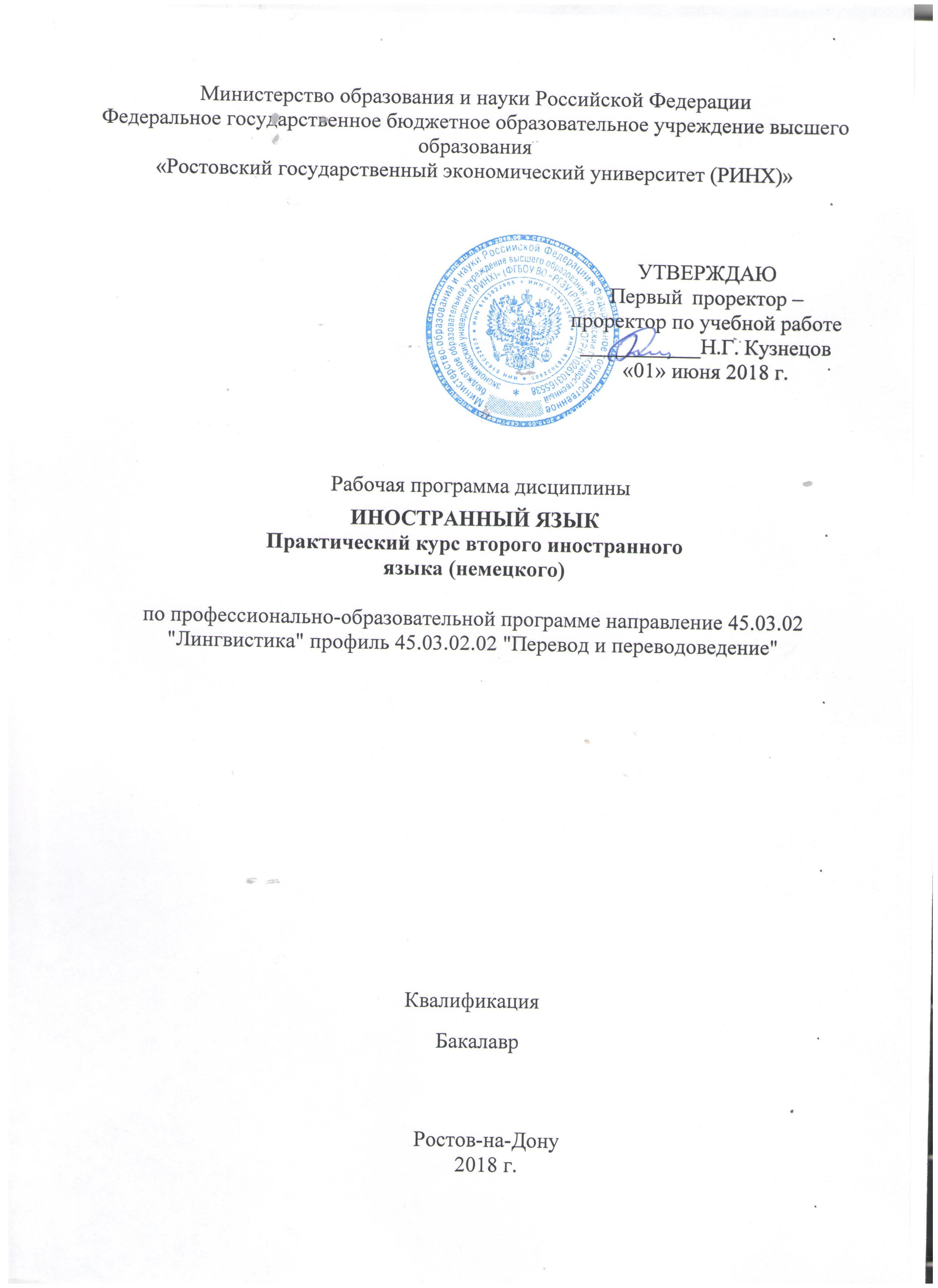 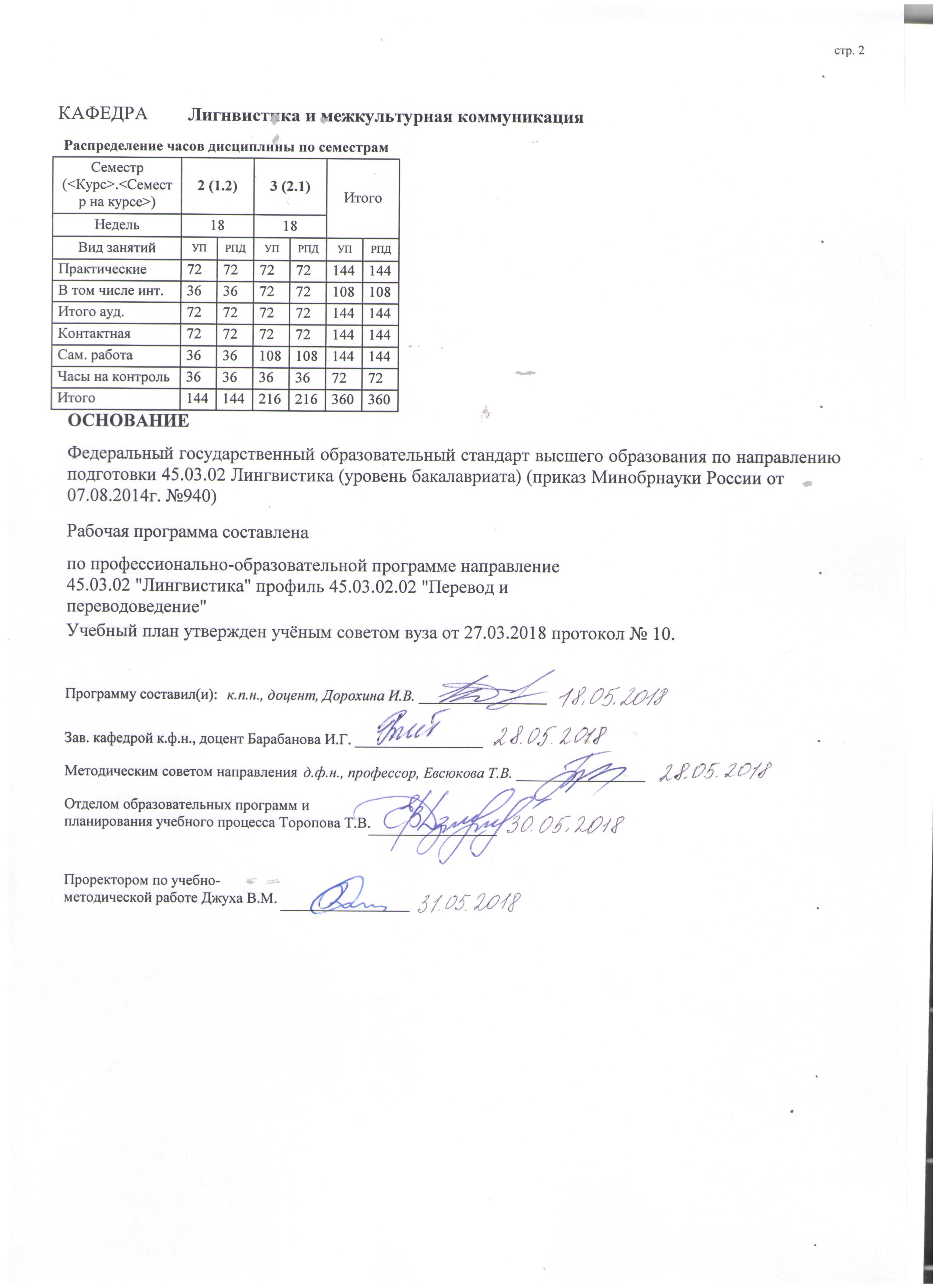 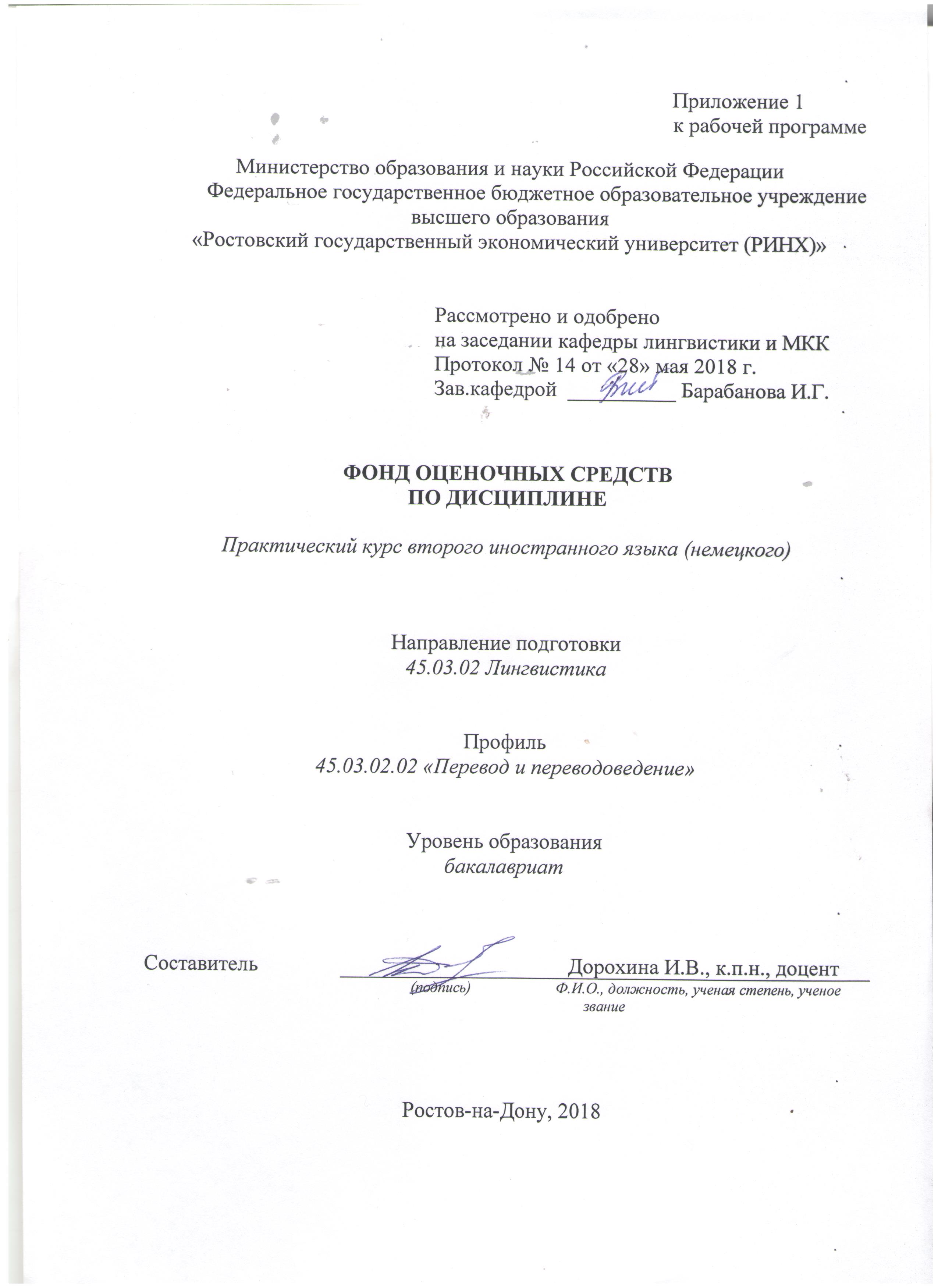 Оглавление1 Перечень компетенций с указанием этапов их формирования в процессе освоения образовательной программы	32 Описание показателей и критериев оценивания компетенций на различных этапах их формирования, описание шкал оценивания	33 Типовые контрольные задания или иные материалы, необходимые для оценки знаний, умений, навыков и (или) опыта деятельности, характеризующих этапы формирования компетенций в процессе освоения образовательной программы	154 Методические материалы, определяющие процедуры оценивания знаний, умений, навыков и (или) опыта деятельности, характеризующих этапы формирования компетенций	501 Перечень компетенций с указанием этапов их формирования в процессе освоения образовательной программыПеречень компетенций с указанием этапов их формирования представлен в п. 3. «Требования к результатам освоения дисциплины» рабочей программы дисциплины. 2 Описание показателей и критериев оценивания компетенций на различных этапах их формирования, описание шкал оценивания  2.1 Показатели и критерии оценивания компетенций:  2.2 Шкалы оценивания:   Текущий контроль успеваемости и промежуточная аттестация осуществляется в рамках накопительной балльно-рейтинговой системы в 100-балльной шкале:84-100 баллов (оценка «отлично») - изложенный материал фактически верен, наличие глубоких исчерпывающих знаний в объеме пройденной программы дисциплины в соответствии с поставленными программой курса целями и задачами обучения; правильные, уверенные действия по применению полученных знаний на практике, грамотное и логически стройное изложение материала при ответе, усвоение основной и знакомство с дополнительной литературой;67-83 баллов (оценка «хорошо») - наличие твердых и достаточно полных знаний в объеме пройденной программы дисциплины в соответствии с целями обучения, правильные действия по применению знаний на практике, четкое изложение материала, допускаются отдельные логические и стилистические погрешности, обучающийся  усвоил основную литературу, рекомендованную в рабочей программе дисциплины;50-66 баллов (оценка удовлетворительно) - наличие твердых знаний в объеме пройденного курса в соответствии с целями обучения, изложение ответов с отдельными ошибками, уверенно исправленными после дополнительных вопросов; правильные в целом действия по применению знаний на практике;0-49 баллов (оценка неудовлетворительно) - ответы не связаны с вопросами, наличие грубых ошибок в ответе, непонимание сущности излагаемого вопроса, неумение применять знания на практике, неуверенность и неточность ответов на дополнительные и наводящие вопросы.3 Типовые контрольные задания или иные материалы, необходимые для оценки знаний, умений, навыков и (или) опыта деятельности, характеризующих этапы формирования компетенций в процессе освоения образовательной программыМинистерство образования и науки Российской ФедерацииФедеральное государственное бюджетное образовательное учреждениевысшего образования«Ростовский государственный экономический университет (РИНХ)» Кафедра лингвистики и межкультурной коммуникацииВопросы к зачетупо дисциплине Практический курс второго иностранного языка1.Путешествие по физической и политической карте страны изучаемого языка (главные реки, озера, горные цепи и вершины. Экономические районы).2.Географическое положение страны изучаемого языка. Климат, животный и растительный мир.3.Структура правительства страны изучаемого языка. Три ветви власти. (Национальный флаг, герб, гимн).4.Население страны изучаемого языка. Расово-этнический состав. Иммиграция. Прирост и динамика численности населения.5.Столица страны изучаемого языка.6.Система образования страны изучаемого языка7.Средства массовой информации в стране изучаемого языка.8.Страна изучаемого языка в 20-м веке.9.Характерные особенности образа жизни в стране изучаемого языка.10.Моя малая родина.11.Распорядок дня.12.Увлечения, досуг.Составитель ________________________ И.В.Дорохина                                                                              (подпись)«____»__________________20     г. Критерия оценки:- оценка «зачтено» выставляется студенту, если он прочно усвоил предусмотренный программный материал; правильно, аргументировано ответил на все вопросы, с приведением примеров; показал глубокие систематизированные знания, владеет приемами рассуждения и сопоставляет материал из разных источников: теорию связывает с практикой, другими темами данного курса, других изучаемых предметов; без ошибок выполнил практическое задание; обязательным условием выставленной оценки является правильная речь в быстром или умеренном темпе, умело отстаивает свою точку зрения, аргументированно излагает материал.- оценка «не зачтено» выставляется студенту, который не справился с 50% вопросов и заданий билета, в ответах на другие вопросы допустил существенные ошибки. Не может ответить на дополнительные вопросы, предложенные преподавателем. Целостного представления о взаимосвязях, компонентах, этапах развития культуры у студента нет.Министерство образования и науки Российской ФедерацииФедеральное государственное бюджетное образовательное учреждениевысшего образования«Ростовский государственный экономический университет (РИНХ)» Кафедра лингвистики и межкультурной коммуникацииВопросы к экзаменупо дисциплине Практический курс второго иностранного языка1.Немецкий язык в семье индоевропейских языков.2.Языковой и региональный менталитет немецкоязычной Центральной Европы.3.Империя Карла Великого.7.Культура Германии в Средние века.4."Германский вопрос" и варианты его решения в XIX и XX веках.5.Политическая жизнь послевоенной Германии.6."Революция 1968 года" в Центральной Европе.7.Германская мифология и эпос в культуре Нового и новейшего времени.8.Немецкая средневековая рыцарская лирика: специфика и общеевропейский контекст.9.Германская культура конца XIX - начала XX вв.: имперское и антиимперское начала.10.Демография, быт и культура повседневности Германии в XX в.11.Берлин - европейская культурная и политическая столица.12.Наука и университетская жизнь в истории и современных реалиях.13.Праздничная культура Германии.14.Народные традиции и обычаи современной Германии.15.Германия эпохи постмодернизма и мультикультурных ценностей.Составитель ________________________ И.В.Дорохина                                                                              (подпись)«____»__________________20     г. Критерии оценки: оценка «отлично» выставляется студенту, если правильно выполнено более 80% заданий; оценка «хорошо» выставляется студенту, если правильно выполнено более 60% заданий; оценка «удовлетворительно» выставляется студенту, если правильно выполнено более 40% заданий; оценка «неудовлетворительно» выставляется студенту, если правильно выполнено менее 40% заданий. Министерство образования и науки Российской ФедерацииФедеральное государственное бюджетное образовательное учреждениевысшего образования«Ростовский государственный экономический университет (РИНХ)» Кафедра лингвистики и межкультурной коммуникацииТесты письменные или компьютерныепо дисциплине Практический курс второго иностранного языкаТЕСТ 1. Wählen Sie eine richtige Variante 1. Das Geschenk ___ machte ___ Freude.des Kindes \ der Elterndes Kindes \ den Elterndem Kind \ den Eltern2. Der Vater gibt ___ ein neues Buch mit schönen Bildern.dem Sohndem Sohnenden Sohn3. ___ ist es gelungen, eine lange Schlange zu fangen.einem Jungeneinem Jungeeinen Jungen4. Die Lehrerin lobte ___.den Schühlerdem Schühlerder Schühler5. Der Fremde gab ___ keine Antwort.der Mädchendas Mädchendem Mädchen6. Ich habe dem Sohn ___ Briefmarken für seine Briefmarkensammlung geschenkt.meines Freundesmeines Freundenmeines Freund 7. «Du sollst auf dem Blatt ___ schreiben,» - sagte die Lehrerindeinen Namedein Namedeinen Namen8. Peter zeigte ___ sein Tagebuch.dem Mutterdie Mutterder Mutter9. Es lebte einmal ___.einen Drachenein Dracheeines Drachen10. Herr Direktor wurde nach ___ ___ gefragt.dem Namen \ des Studentendem Name \ des Studentendem Name \ des Studentes11. Viele von ___ hatten keinen Beruf.den Arbeitslose den Arbeitslosender Arbeitslose12. Wie geht es jetzt ___?der Kusinedem Kusinedie Kusine13. Gestern habe ich eine Diskussion zwischen ___ und ___ gehört.dem Studenten \ dem Aspirantendem Student \ dem Aspirantdem Studenten \ dem Aspirant 14. Sie trug ___.eine Brilleeiner Brilleeinem Brillen15. Jeden Tag sehe ich ___ ___ aus meinem Fenster.den Gebäude des Rathausesdas Gebäude des Rathausdas Gebäude des Rathauses16. Ich hörte den Schlag ___.meines Herzesmeines Herzens meines Herzs17. Frau Zinn versprach ___, eine Gitarre zu schenken.dem Neffendem Neffeden Neffen18. Die Touristen bewunderten ___ der alten Stadtdie Architekturder Architekturdes Architekturs19. ___ ist nicht weit von hier, ich gehe zu Fuss.der Postdie Postdas Post20. ___ stoppte den Wagen, weil ___ zu schnell gefahren war.Das Polizist \ der FahrerDer Polizist \ den FahrerDer Polizist \ der FahrerТЕСТ 2.Welche dieser Aussagen ist nicht richtig? Düsseldorf …liegt im Rheinland.ist die Hauptstadt des Rheinlands.ist eine Stadt in Nordrhein-Westfalen.Auf der Kö sollte man einkaufen gehen, wenn man …einen kleinen Geldbeutel hat.das nötige Kleingeld besitzt.frische Lebensmittel kaufen möchte.Düsseldorf ist nicht nur bei Touristen, sondern auch bei Arbeitssuchenden …gefragt.angetan.tolerant.Ergänzen Sie den Satz: "… den Attraktionen Düsseldorfs zählt auch die Altstadt."MitBeiZuErgänzen Sie den Satz: "… Caroline Wests Plänen wurde leider nichts."TrotzVonAus 6.Eine Untersuchung hat gezeigt, dass …die Zahl derjenigen, die in Deutschland Urlaub machen wollen, sehr schnell steigt.Deutschland als Reiseziel inzwischen genauso beliebt ist wie die Schweiz.jährlich fast 60 Millionen Touristen nach Deutschland kommen.7.Was hat hauptsächlich zum positiven Imagewandel der Deutschen geführt?die Untersuchung des "World Economic Forum"die Fußball-Weltmeisterschaft 2006der Kölner Dom8.Entscheiden Sie: Welche Aussage ist negativ?Reisende schätzen das deutsche Gesundheitssystem.Deutschland gilt nicht mehr als Servicewüste.Die Bevölkerung hat im internationalen Ansehen verloren.9."Deutschland bietet Touristen interessante Möglichkeiten." Ersetzen Sie die Substantive durch Pronomen. Welcher Satz ist korrekt?Es bietet sie ihnen.Sie bieten es ihm.Es bietet ihnen sie.10.Ergänzen Sie den Satz: "Viele Urlauber finden die Alpen und das Wattenmeer …anziehend."angezogen."anziehen."Критерии оценки: оценка «отлично» выставляется студенту, если правильно выполнено более 80% заданий; оценка «хорошо» выставляется студенту, если правильно выполнено более 60% заданий; оценка «удовлетворительно» выставляется студенту, если правильно выполнено более 40% заданий; оценка «неудовлетворительно» выставляется студенту, если правильно выполнено менее 40% заданий. Министерство образования и науки Российской ФедерацииФедеральное государственное бюджетное образовательное учреждениевысшего образования«Ростовский государственный экономический университет (РИНХ)» Кафедра лингвистики и межкультурной коммуникацииКомплекты контрольных заданий по дисциплине Практический курс второго иностранного языкаКонтрольное задание 1	Задание 1. Спишите предложения, определите порядок слов в них. Напишите их с другим порядком слов. Переведите полученные предложения.Jeder Mensch braucht das Fruhstuck. Oft fehlt am Morgen der Appetit.Eine Tasse Tee mit Honig und einem Zwieback macht mich satt. Zu Aufbau des des Korpers braucht der Mensch Nahrstoffe: Eiweiss, Fette, Kohlenhydrate.	Задание 2. Спишите предложения, переведите их, обращая внимание на значение вопросительных слов.Was essen Sie heute zum Fruhstuck?Was ist deine Frau von Beruf?Welchen Tee ziehen Sie vor: heissen oder warmen?Wer bereitet das Essen zu?Wo und wann essen Sie heute zu Mittag?Wessen Fehler ist das?Was fur Fruchte sind das?	Задание 3. Спишите предложения, содержащие местоимение man. Переведите их.Wohin legt man die Gabel?Man fruhstuckt gewohnlich zu Hause.Was isst man am Abend?Man isst um 14 Uhr zu Mittag.	Задание 4. Спишите предложения и переведите их. Обратите внимание на модальные глаголы и на сочетание man.Das Messer soll rechts vom Teller liegen. Darf ich diesen Apfel essen?Wir wollen an dieser Arbeit nicht teilnehmen.Man soll moglichst wenig Salz essen.In dieser Gaststatte darf man nicht rauchen.	Задание 5. Спишите приставки, разделяя их на 3 группы: отделяемые приставки, приставки смешанного типа.auf-, be-, uber-, mit-, zu-, zer-, in-, ver-, im-, un-, er-, aus-, an-, 	Задание 6. Проспрягайте в Prasens следующие глаголы (сильные глаголы отмечены звездочкой).prufen, nehmen*, bekommen*, zumachen, such freuen	Задание 7. Образуйте Partizip II от следующих глаголов (сильные глаголы отмечены звездочкой). Lernen, helfen*, abschreiben*, besprechen*, marschieren	Задание 8. Выпишите сказуемые из следующих предложений. Определите временную форму сказуемых. Переведите предложения.Er wird Kaffee trinken.Ich habe ungemahlenen Kaffee gekauft.Bevor sie kam, hatten wir drei Kaffee bestellt.Der Kaffee ist kalt geworden.Sie war ein groer Kaffeetrinker.Ich empfahl Olga, eine Buchse gezuckerten Kakao zu kaufen.Der Kaffee war kalt.Der Kaffee setzt sich.Ich ziehe schwachen Tee vor.Der Kellner bringt das Teegeschirr.Wir haben schwarzen Kaffee bestellt.Sie kaufte ein Packchen indischen Tee.	Задание 9. Спишите текст и переведите его.Nahrstoffe	In unserem Korper  laufen  standig die Energie – und Stoffwechselvorgange ab. Sie sind die Grundlage des Lebens. Die Erhaltung des Lebens ist von Art der Ernahrung abhangig.	Die Nahrungsmittel enthalten die Nahrstoffe. Unser Organismus benotigt Nahrstoffe, und wir mussen sie ihm standig mit der Nahrung zufuhren.	Nach ihrer chemischen Struktur und der Art der Umsetzung im Korper unterscheidet man organische und anorganische Nahrstofe. Organische Nahrstoffe sind Kohlenhydrate, Eiweistoffe, Fette und Vitamine, anorganische sind Sauerstoff, Wasser und Mineralstoffe. Die organischen Nahrstoffe werden im Korper abgebaut, in andere Stoffe umgewandelt und auch wieder aufgebaut. Die anorganischen Nahrstoffe kann der Korper in ihrer Struktur nicht verwandeln.	Nahrstoffe sind die stofflichen Trager der Lebensvorgange: Stoffwechsel, Wachstum und Denken. Nach ihrer Bedeutung fur den Korper teilt man sie Aufbaustoffe, in Betriebs – oder Kraftstoffe und in Erganzungsstoffe ein. Aufbaustoffe sind Eiwei - und Mineralstoffe oder Mineralsalze. Sie lassen sich nicht durch  andere Nahrstoffe ersetzen. Betriebsstoffe sind Kohlenhydrate und Fette, aber auch Eiweistoffe. Sie lassen sich teilweise gegenseitig ersetzen.Erganzungstoffe sind nicht ersetzen. Beim Stoffwechsel gewinnt unser Korper Energie fur die Lebenstatigkeit, inbesondere fur die Bewegung und die Erwarmung.	Wir mussen uns gesund und leistungsfahig durch eine abwechslungsreiche und gemischte Kost erhalten und pflanzliche Nahrung ist fur den Organismus sehr nutzlich. Sie enthalt alle notwendigen Nahrstoffe.	Der tagliche Energiebedarf des Menschen betragt im Durchschnitt 3000 kcal., der Mensch mu diese Energiemengen dem Korper durch die Nahrung zufuhren.	Пояснения к тексту.‘werden …abgebaut’ - расщепляются ‘Sie lassen sich…nicht ersetzen’ - Их нельзя заменить…‘Sie lassen sich teilweise gegenseitig ersetzen’ - Они могут часто взаимозаменяться.	Задание 10. Спишите вопросы к тексту и ответьте на них.Was ist die Grundlage des Lebens?Wovon (от чего) ist die Erhaltung des Lebens abhangig?Welche Nahrstoffe gibt es?Welche Nahrstoffe zahlt man zu organischen Nahrstoffen?Was sind anorganische Nahrstoffe?In welche Gruppen teilt man Nahrstoffe nach hrer Bedeutung fur den Korper ein?Was gewinnt der Korper beim Stoffwechsel?	Задание 11. Напишите по-немецки следующие числительные: 6, 16, 73, 127, 1560, 1995 годКонтрольное задание 2	Задание 1. Спишите предложения, определите порядок слов в них. Напишите их с другим порядком слов. Переведите полученные предложения.Ich probiere das Fleisch mit der Gabel.Sie bereitet Salat aus frischen Gurken mit saurer Sahne. Er trinkt Tee aus dem Glas oder aus der Tasse.Fur die menschliche Ernahrung sind Gemuse und Obst von sehr groerBedeutung.	Задание 2. Спишите предложения, переведите их, обращая внимание на значение вопросительных слов.Wie heit diese Speise?Wieviel Apfel brauchen wir fur diesen Kuchen?Wo liegen die Servietten?Wann essen Sie gewohnlich zu Abend?Wessen Messer ist das?Warum essen Sie keine Suappe?Was trinken Sie lieber: Kaffee oder Tee?Was fur eine Speise ist das?	Задание 3. Спишите предложения, содержащие местоимение man. Переведите их.Wohin legt man die Gabel und das Messer?Morgens it man gewohnlich zu Hause.Kaffee trinkt man mit ohne Zucker.Nahstoffe teilt man in zwei Gruppen ein.	Задание 4. Спишите предложения и переведите их. Обратите внимание на модальные глаголы и на сочетание man.Der Mensch soll oft, aber wenig essen.Ubergewicht kann das Leben verkurzen.Wir wollen heute nicht ins Café gehen.Man soll drei – bis viermal am Tage essen.Darf man Suppen in groen  Mengen verzehren?	Задание 5. Спишите приставки, разделяя их на группы: отделяемые приставки, приставки смешанного типа.unter-, an-, be-, un-, ur-, um-, emp-, aus-, nach-, her-, ge-, vor-, in-, auf-	Задание 6. Проспрягайте в Prasens следующие глаголы (сильные глаголы отмечены звездочкой).malen, sprechen*, besichtigen, ausfuhren, sich waschen*	Задание 7. Образуйте Partizip II от следующих глаголов (сильнее глаголы отмечены звездочкой).spielen, lassen*, aufmachen, verschreiben*, reparieren	Задание 8. Выпишите сказуемые из следующих предложений. Определите временную форму сказуемых. Переведите предложения.Wir essen in einer Gaststatte zu Mittag.Ich half meiner Schwester beim Kochen.Wir werden kalten Kaffee mit Speiseeis trinken.Der Tee war zu stark.Die Speisen sind kalt geworden.Er bestellte Fleisch mit Bohnen. Bevor sie kam, hatte ich die Suppe gekocht.Wir haben eine Tafel Schokolade gekauft.Der Kellner bringt den bestellten Kaffee.Ich koche recht gut.Sie kauften Lebensmittel jeden Tag.Ich habe keine Lust, ins Restaurant  zu gehen.Задание 9. Спишите текст и переведите его.Nahrung und Nahrungsmittel	Wieviel Nahrung braucht der Mensch? Wieviel Kalorien darf die tagliche Nahrung eines Menschen enthalten?	Der Nahrungsbedarf ist nach Alter, Tatigkeit, Veranlagung ganz verschieden. Die richtige Auswahl der notwendigen Nahrungsmittel fur den Organismus bedarf guter Uberlegung.	Unser Korper mu taglich Nahrung aufnehmen, Unsere Nahrungsmittel enthalten Eiwe, Fette und Kohlenhydrate. Diese Nahrstoffe braucht der Mensch zu Aufbau und Erhaltung des Korpers, zur Erzeugung von Kraft und Warme. Weitere Bestandteile der Nahrungsmittel sind Wasser, Salze, Vitamine, Mineralsoffe und Gewurze. Beim Abbau der Fette und Kohlehydrate bekommt der Organismus Energie. Diese Energie benotigt der Korper zur Bewegung und Erhaltung der Korpertemperatur. Jede Muskelbewegung steigert den Energiebedarf. 2500 bis 3000 Kalorien sind der durchschnittliche Tagesbedarf eines Menschen. Diese Menge konnen wir nicht mit einem Nahrungsmittel dekken. Jede einseitige Nahrung fuhrt zu Gesundheitsschaden.	Gesund ist die naturliche Nahrung. Sie mu vielseitig sein. Der Mensch braucht eine Kost aus dem Pflanzen – und Tierreich.	Der Mensch soll jeden Tag frischen Salat, rohes Obst oder Gemuse essen. Die pflanzlichen Nahrungsmittel enthalten auerdem Zellulose. Zellulose ist unverdaulich, aber sie regelt die Tatigkeit der Darmmuskulatur an.	Unsere Korper braucht eine gemischte Kost aus dem Pflanzen - und Tierreich. Gemuse, Kartoffeln, Obst, Brot sollen wir reichlich verwenden. Sie decken den Bedarf an Kohlenhydraten.	Die Kleinen Gerichte mit Obst oder Gemuse am Abend mussen wir besonders schatzen. Sie sind leicht verdaulich und gesund.Пояснения к тексту.‘zu Erzeugung von Kraft und Warm’- для получения силы и тепла‘aus dem Pflanzen – und Tierreich – из растительного и животного мира	Задание 10. Спишите вопросы к тексту и ответьте на них.Wovon (от чего) hangt der Nahrungsbedarf eines Menschen ab?Welche Nahrstoffe enthalten unsere Nahrungsmittel? Wofur brauchen wir sie?Wie sollen wir die Nahrung zusammensetzen?Wie bekommt der Organismus die Energie?Wozu (для чего) benotigt der Korper die Energie? Wieviel Kalorien betragt der durchschnittliche Bedarf eines Menschen?Wozu (к чему) fuhrt eine einseitige Nahrung?	Задание 11. Напишите по-немецки следующие числительные: 7, 17, 97, 432, 8563, 1997 годКонтрольное задание 3	Задание 1. Спишите предложения, определите порядок слов в них. Напишите их с другим порядком слов. Переведите полученные предложения.Die hochste Lebensdauer haben Menschen mit dem Idealgewicht.Viele Ekrankungen fordert Ubergewicht.Die Hauptanteile unserer Nahrung sollen Vollkorn – und Milcherzeugnisse, Gemuse und Obst bilden.Wir trinken morgens Tee oder Kaffee.	Задание 2. Спишите предложения, переведите их, обращая внимание на значение вопросительных слов.Wie bereiten Sie diese Speise zu?Wer sitzt an diesem Tisch?Was ist Ihre Schwester von Beruf7Wieviel Pflaumen liegen auf dem Teller?Wann gehen Sie in die Gaststatte?Warum trinken Sie keinen Kaffee?Wessen Tasse ist das?	Задание 3. Спишите предложения, содержащие местоимение man. Переведите их.Die Gabel legt man links vom Teller.Wohin legt man die Serviettte?Was it man zum Mittagessen?Man fruhstuckt um 7-9 Uhr.	 Задание 4. Спишите предложения и переведите их. Обратите внимание на модальные глаголы и на сочетание man.Wo sollen die Gabel und Messer liegen?Er kann diese Speise nicht essen.Sie will an dieser Arbeit teilnehmen.Man soll nicht zu spat zu Abend essen.Hier kann man Fleisch oder Fischspeise bestellen.	Задание 5. Спишите приставки, разделяя их на группы: отделяемые приставки, приставки смешанного типа.mit-, mi, ab-, bei-, wieder, auf-, ver-, vor, voll-, an-, un-, in-, um-, ur-	Задание 6. Проспрягайте в Prasens следующие глаголы (сильные глаголы отмечены звездочкой).stellen, tragen*, erzahlen, anfrufen*, sich rasieren	Задание 7. Образуйте Partizip II от следующих глаголов (сильнее глаголы отмечены звездочкой).malen, kommen*, ablesen*, beschreiben*, studieren	Задание 8. Выпишите сказуемые из следующих предложений. Определите временную форму сказуемых. Переведите предложения.Er kauft Lebensmittel in diesem Geschaft.Wir werden Fisch bestellen.Er hatte keine Zeit, ins Restaurant zu gehen.Der Tee war zu hei.Die Tage langer geworden.Bevor er kam, hatte ich das Essen zubereitet.Sie stellte Teller auf den Tisch.Der Kellner hat die Speisekarte gebracht.Sie aen Speiseeis mit Schokolade.Er wird starken Tee trinken.Essen Sie Fleisch gern?Wir haben heute in einer Gaststatte zu Mittag gegessen.Задание 9. Спишите текст и переведите его.Die gesunde Ernahrung.	Richtige Ernahrung ist eine der wichtigsten Grundlagen fur die Gesundheit des Menschen, fur seine Arbeitsfahigkeit, Lebensfreude und Langlebigkeit. Gesunde Ernahrung ist Bestandteil einer gesunden Lebensweise. Der Mensch nimmt mit seiner Nahrung alle benotigen Nahr – und Wirstoffe  in der richtigen Menge, zur rechten Zeit und mit vernunftigen Egewohenheiten zu sich.	Der erste Faktor ist der reichliche Verzehr wirkstoffreicher, fettarmer und wenig bearbeiteter Lebensmittel wie Frischmilch, Joghurt, Magerkase u. a. Der zweite wichtige Faktor einer gesunden Ernahrung ist die Art der Zubereitung der Nahrungsmittel und Garmethoden. Der dritte Faktor betrifft die tagliche Verteilung der Nahrungsaufanme. Der vierte wichtige Faktor der gesunden Ernahrung betrifft das Wie der taglichen Nahrungsaufnahme. Ein zu schnell und zu hastig verzehrstes Essen beeinflut negativ die Verdaungsvorgange, das Nervensystem und andere Korperfunktionen. Aber viel Menschen unterschatzen die Bedeutung der Ernahrung. Manche essen, wann und wo es gerade kommt. Und das ist sehr ungesund fur die Gesundheit 	Der Mensch soll oft und wenig essen. Man soll drei- bis viermal am Tage essen, die Mahlzeiten sollen aber nicht reichlich sein und wir sollen sie zu einer und derselben Zeit einnehmen. Die kleinen Gerichte mit Obst oder Gemuse am Abend mussen wir besonders schatzen. Sie sind leicht verdaulich und gesund.	Man soll Suppen warm servieren, warme Suppen fordern die Verdauung. Suppen soll man nur in kleinen Mengen verzehren (besonders Kinder).	Пояснения к тексту.…betrifft das Wie der taglichen Nahrungsaufnahme – касается того, как должен происходить ежедневный прием пищи.Manche essen, wann und wie es gerade kommt. – Многие едят когда и как придется.	Задание 10. Спишите вопросы к тексту и ответьте на них.Welche Rolle spielt richtige Ernahrung im Leben eines Menschen?Was nimmt der Mensch mit seiner Nahrung zu sich? Wie ist der erste Faktor einer richtigen Ernahrung?  Wie essen manche Menschen? Wie soll der Mensch essen? Задание 11. Напишите по-немецки следующие числительные:  9, 19, 59, 561, 8213, 1989 годКонтрольное задание 4	Задание 1. Спишите предложения, определите порядок слов в них. Напишите их с другим порядком слов. Переведите полученные предложения.Unser Korper mu taglich Nahrung aufnehmen.Frischen Salat, rohes Obst oder Gemuse soll der Mensch jeden Tag essen.Heute essen wir um 17 Uhr zu Mittag.Ich esse Apfel gern.	Задание 2. Спишите предложения, переведите их, обращая внимание на значение вопросительных слов.Welchen Kaffee trinken Sie gern?Was fur eine Speise ist das?Wer hilft dir im Haushalt?Was sind Sie von Beruf?Wo essen Sie heute zu Abend?Wessen Gedeck ist das?Wann fruhstuckt Ihre Familie?	Задание 3. Спишите предложения, содержащие местоимение man. Переведите их.Wie deckt man Tisch zum Mittaggessen?Das Messer legt man rechts vom Teller.Was trinkt man zum Abendessen?Man fruhstuckt zu Hause oder in einer Gaststatte.	Задание 4. Спишите предложения и переведите их. Обратите внимание на модальные глаголы и на сочетание man.Die Gabel Soll links vom Teller liegen.Er darf diesem Speise nicht essen.Wollen Sie ins Restaurant gehen?Man mu moglichst viele Gemuse essen.Durst kann man Tee, Sauermilch, Bier, Saft usw. stillen.	Задание 5. Спишите приставки, разделяя их на группы: отделяемые приставки, приставки смешанного типа.emp-, bei-, mit-, durch-, vor-, auf-, an-, ver-, um-, her-, be-, zu-, in-	Задание 6. Проспрягайте в Prasens следующие глаголы (сильные глаголы отмечены звездочкой).turnen, geben*, beschreiben*, aufmachen, sich kammen	Задание 7. Образуйте Partizip II от следующих глаголов (сильнее глаголы отмечены звездочкой).machen, sprechen*, mithelfen*, bekommen*, rasieren	Задание 8. Выпишите сказуемые из следующих предложений. Определите временную форму сказуемых. Переведите предложения.Sie hat Salat aus frischen Gurken mit saurer Sahnen zubereitet.Die Suppe ist kalt geworden.Sie wird den Tisch zum Abendessen decken.Ich habe keine Tomaten fur diesen Salat.Bevor sie kam, hatten wir den Tisch gedeckt.Sie kauft immer diesen Kaffee.Gemuse a sie nicht gern.Sie kauften jeden Tag frisches Gemuse.Wir werden dieses Restaurant besuchen.Er zog Fisch vor.Fur diesen Kuchen brauchen wir vier Apfel.	Задание 9. Спишите текст и переведите его.Eiwei	Eiwei ist neben Fetten und Kohlenhydraten ein Lebensnotwendiger Grundbaustein unserer Ernahrung. Es ist der wichtige Grundstoff jedes lebenden Organismus, und man kann es durch andere Stoffe nicht ersetzen. Zellen, Blut, Muskeln, Verdauungssafte, Knochen, Haare, Nagel, Haut und Samenkeime enthalten Eiwei.	Eiwei ist Grundlage und Voraussetzung beim Wachstum des Korpers, bei laufenden und standigen Erneuerung Organzellen, beider Bildung von Korpersaften und Fermenten. Eiwei dient auch als Abwehrsubstanz gegen Infektionskrankheiten.	Eiwei ist der wichtige Trager allen Lebens. es besteht aus den Elementen Kohlenstoff, Wasserstoff, Sauerstoff, Stickstoff, Schwefel, Phosphor, in manchen Fallen Eisen, Mangan, Kupfer, Jod, Zink u.a. Eiwei hat groe Bedeutung fur die Ernahrung des Menschen.	Viele Nahrungsmittel enthalten Eiwei, z.B. Fleisch 15-25%, Fisch 8-12%. Milch 3,5%, Quark 14-18%. Fur  Korpermasse braucht der Mensch im Durschnit taglich 1g Eiwei. Fur die menschliche Ernahrung eignen sich am besten Gemische aus tierischem und pflanzlichem Eiwei. Empfehlenswert ist eine Kombination von 40% tierischem und 60% pflanzlichem Eiwei. Die Eiweimenge soll fur Kinder, geistig schaffende und alte Menschen 60% tierisches und 40% pflanzliches Eiwei enthalten. Die gunstigste Zusammensetzung weist fur die menschliche Ernahrung das Milcheiwei auf.	Eiwei ist wasserloslich und geht beim Wassern von Nahrungsmitteln zum Teil verloren. Langanhaltende Hitze macht es schwer verdaulich.	Задание 10. Спишите вопросы к тексту и ответьте на них.Welche Bedeutung hat das Eiwei fur den Korperaufbau?Kann man das Eiwei durch andere Stoffe ersetzen?Wo ist das Eiwei enthalten?Aus welchen Elementen besteht das Eiwei?Welche Nahrungsmittel enthalten Eiwei?Welche Kombination von tierischem und pflanzlichem Eiwei ist empfehlenswert?Ist das Eiwei wasserloslich?  	Задание 11. Напишите по-немецки следующие числительные: 8, 18, 38, 562, 8211, 1992 годКонтрольное задание 5	Задание 1. Спишите предложения, определите порядок слов в них. Напишите их с другим порядком слов. Переведите полученные предложения.Der Mensch soll jeden Tag frischen  Salat essen. Tomatensalat essen meine Kinder nicht besonders gern.Die Gerichte aus Obst und Gemuse mussen wir am Abend besonders schatzen.Zur Bewegung und zur Erhaltung der Korpertemperatur benotigt der Korper die Energie.	Задание 2. Спишите предложения, переведите их, обращая внимание на значение вопросительных слов.Wann it Ihre Familie zu Abend?Warum hilfst du deiner Mutter nicht?Wer bereitet das Essen zu?Was ist deine Schwester von Beruf?Was essen Sie zum Fruchtuck?Wo sind die Teller?Wohin stellen wir diese Vase mit Obst?	Задание 3. Спишите предложения, содержащие местоимение man. Переведите их.Wohin legt man Messer?Man legt die Serviette links neben der Teller.Was trinkt man morgens?Ma it um 12-15 Uhr zu Mittag.	Задание 5. Спишите приставки, разделяя их на группы: отделяемые приставки, приставки смешанного типа.zu-, wieder-, um-, er-, bei-, ur-, durch-, ab-, ein-, mi-, mit-, an-, in-, be-.	Задание 6. Проспрягайте в Prasens следующие глаголы (сильные глаголы отмечены звездочкой).lernen, waschen*, besuchen, abschreiben*, sich kammen	Задание 7. Образуйте Partizip II от следующих глаголов (сильнее глаголы отмечены звездочкой).turnen, schreiben*, abreisen, besprechen, reparieren.	Задание 8. Выпишите сказуемые из следующих предложений. Определите временную форму сказуемых. Переведите предложения.Wir haben zu Hause gefruhstuckt.Sie essen sehr langsam.Sie wird Ihnen helfen.Bevor sie kam, hatten wir alles vorbereitet.Das Fleisch war nicht Frisch.Wir kaufen hier immer Lebensmittel.Auf dem Tisch lagen Messer und Gabeln.Wir bestellen Kaffee oder Tee.Der Tee ist kalt geworden.Das Essen schmeckt gut.Er hat viel Bier getrunken.Der Kellner wird Bestecke bringen.	Задание 9. Спишите текст и переведите его.Fette	Das Fett ist ein lebensnotwendiger Grundbaustoff. Es ist kalorienreich (100g Fett enthalt bis zu 960 Kalorien). Fett dient dem menschlichen Korper auch als Schutzschicht fur die Korperorgane. Nahrungsfett (Speisefett) ist ein industriell hergestelltes Lebensmittel pflanzlicher oder tierischer Herkunfut. Margarine, Speiseole, Pflanzenhart – und – weichfette sind pflanzliche Nahrungsfette. Die Verdaulichkeit der Fette ist von ihrem Schmelzpunkt oder Erstarrungspunkt abhangig. Leicht verdaulich sind Fette in emulgierter Form, z.B. Butter und Margarine.	Der gesundheitliche Wert eines Fettes ist von seiner unsprunglichen Beschaffenheit und von der Art der Verarbeitung abhangig. Entscheidende Faktoren sind der Gehalt an den fettloslichen Vitaminen A und B sowie an einigen lebenswichtigen Fettbestandteilen, den ungesattigten Fettsauren. Ungesattigte Fettsauren kommen uberwiegend in pflanzlichen Fette vor (Margarine 65 bis 70%). Tierische Fette besitzen diese notwendigen Fettsauren nur in geringer Menge (Butter 2 bis 5%).	Durschnittlich braucht der Mensch je Tag rund 70g Fett. Die richtige Ernahrung soll zu 1/3 aus tierischen und 2/3 aus pflanzlishen Fetten bestehen.	Fur das Backen in heiem Fett finden hocherhitzbare Nahrungsfette, wie Speiseole und Talg. Niedrigerhitzbare Fette, wie Butter und Margarine, eignen sich zum Nachbraten von Pfannengerichten, fur Eierspeisen oder als Fettebeilage zum Dunsten. Fett verbrennt bei starker Hitzte. Speiseole sind besonders hitzebestandig und daher als Brat – und Backfett gut geeignet. Sie erreichen Temperaturen von +280C bis 280”C.	Frische Butter ist durch ihren Vitamingehalt sehr wertvoll.Пояснения к тексту.hocherhitzbare Nahrungsfette –пищевые диры с высокой температурой нагреванияniedrigerhitzbare Nahrungsfette - с низкой температурой нагреванияЗадание 10. Спишите вопросы к тексту и ответьте на них.Welche Bedeutung haben die Fette fur die Ernahrung des Menschen?Wie werden Fette eingeteitel?Wovon ist der Wert des Fettes abhangig?Was sind die Bausteine der Fette? Wieviel Gramm Fett pro Tag braucht im Durchschnitt ein mittelmaig arbeitender Mensch fur seine gesunde Ernahrung?Welche Fette nutzt man fur das Backen in heiem Fett aus?Wodurch ist frische Butter wertvoll?Задание 11. Напишите по-немецки следующие числительные: 4, 14, 81, 327, 5666, 1990 годКонтрольное задание 6	Задание 1. Спишите и переведите словосочетания и предложения, обращая внимание на многозначность предлогов.A. vor dem Haus, vor einer Woche, vor Kalte.B. 1. Die Landkarte hangt an der Wand. 2. Der Tisch steht an der Wand. 3. Er nimmt an der Konferenz teil.	Задание 2. Спишите предложения, включающие в свой состав местоименные наречия, и переведите их.Wovon hangt die Haltbarkeit des Brotes ab?Daruber hat uns unser Chef-Koch erzahlt.	Задание 3. Спишите прилагательные, имеющие суффикс –bar и приставку un-. Переведите их.A. losbar, lesbar, ersetzbarB. unlosbar, unlesbar, unersetbar	Задание 4. Прочтите различные формы глагола einsetzen (применять). Выпишите и переведите только те из них, которые относятся к системе Passiv.wird eingesetzt werden, hatte eingesetzt, setzen ein, werden eingesetzt, wird einsetzen , sind eingesetzt worden, haben eingesetzt, wurde eingesetzt.Задание 5. Спишите и переведите предложения, обращая особое внимание на составное сказуемое.Gemusesalate mussen wenn moglich mit Ol verzehrt werden.Das Fleisch soll gesalzen und gepfeffert werden.	Задание 6. Спишите сложноподчиненные предложения с придаточными дополнительными. Подчеркните в придаточных подлежащее и сказуемое. Сделайте вывод о порядке слов придаточного предложения.Er sagt, da er Fleisch nicht gern it.Man wei, da die Deutschen recht wenig Zucker essen.	Задание 7. Спишите сложноподчиненные предложения, подчеркните в них придаточные предложения и определите их ряд. Переведите.Wenn das Geback gut gelingen soll, mu man vor allem auf die richtige Backhitze achten.Eine wachsahnliche Schicht schutzt das Eiinnere, damit die Bakterien nicht eindringen konnen.Wahrend Hackfleisch im Kuhllschrank nur bis zu 24 Stunden lagern darf, sind Dauerfleischwaren einige Monate haltbar.	Задание 8. Спешите предложение и переведите его, обращая внимание на сочинительный союз denn.	Jedes Ei mu man in eine kleine Schussel schlagen, denn nicht mehr einwandfreies Ei verdirbt den ganzen Teig.	Задание 9. Спишите предложения, подчеркните в них придаточные условные бессоюзные. Переведите.Wird der Teig rechtzeitig in die richtige Backhitze gebracht, dann wird er hochgetrieben, gelockert und schnittfest.Liegt das Fleisch lange im Wasser, wird er viele Wirkstoffe verlieren.	Задание 10. Спишите и переведите предложения, подчеркните  в них инфинитивные группы.Es ist sehr wichtig, die Speisen richtig und schmackhaft zuzubereiten.Sie hat mir empfohlen die Beeren mit heiem Sirup zu ubergieen.	Задание 11. Спишите и переведите предложения, подчеркнув в них инфинитивные обороты.Um ein vernunftiges Verhaltnis einzuhalten soll der Mensch nicht vollig auf Weimehlerzeugnisse verzichten.Statt frisches Brot in groen Mengen zu verzehren, soll der Mensch moglichst oft gelagertes Brot essen.Eine Hausfrau kann nicht  viele Speisen zubereiten, ohne Eier auszunutzen.	Задание 12. Спишите и переведите предложения, подчеркнув в них глагольные конструкции.Die Hausfrau hat Kartoffeln moglichst mit der Schale zu kochen.Der Schokoladengenu ist fur Kinder einzuschranken.	Задание 13. Спишите предложения и, подчеркнув в них парные союзы, переведите их.Das Ei eignet sich fur verschiedene Speisen, sondern auch zum Verfeinern anderer Speisen.Gewurze werden entweder als Einzelgewurz oder als Gewurzmischung verwendet.Ich gebe in die Suppe weder Dill noch Petersilie.	Задание 14. Спишите и переведите текст.Kondittoreierzeugnisse	Konditoreierzeugnisse sind hochkalorische Nahrungsmittel, die Kohlenhydrate, Fette und Eiwei enthalten. Als Rohstoffe fur diese Erzeugnisse dienen auer Zucker Fruchtrohsafte, Sumoste, Nusse, Fette, Eier, Milch, Kakao, Kaffee, auch Lebensmi ttelfarben, Sauren (Gemusauren) und Pektin.	Je nach der Rohstoffart werden die Konditoreierzeugnisse in folgende Warengruppen unterteilt: Fruchte- und Beerenobsterzeugnisse, Mehlkonditoreierzeugnisse, Konfekte, Schokolade. 	Fruchte- und Beerenobsterzeugnisse sind Marmeladen, Konfituren, Obstgelees; u.a.	Mehlkonditoreierzeugnisse werden aus Mehl, Wasser, Zucker, Milch, Fett und anderen Nahrungs- und Genumitteln (Vanille, Zimt, Ingwer u.a.) hergestellt. Das sind Gebacke, Torten, Keks, Waffeln, Pfefferkuchen, Kuchen u.a.	Konfekte (Bonbons) werden in drei Warengruppen unterteilt: glasierte, unglasierte Konfekte und Pralinen (mit Schokolade uberzogene und gefullte Konfekte).	Schokolade ist ein kalorienreiches Genumittel aus Kakaomasse, Zucker, Kakaobutter, Sahne oder Milchpulver je nach der Sorte und verschiedenen Zusatzstoffen (Aromen, Gewurze, Nusse usw.). Je hoher der Gehalt an Kakaobutter ist, desto kraftiger und bitterer ist die Schokolade. In Hinsicht auf eine gesunde Ernahrung soll der Schokoladengenu eingeschrankt werden. 	Es ist danach zu streben, auch den Verzehr von Pralinen einzuschranken. Da sowohl Schokolade als auch Pralinen sehr kalorienreiche Lebensmittel sind, sollen sie beim Verzehr mit kalorienarmen Lebensmitteln variert werden.Поянение к текстуje nach…- в зависмости от …in Hinsicht auf eine gesunde Ernahrung – с точки зрения здорового питания.Задания 15. Ответьте на вопросы к тексту.Was dient als Rohstoffe fur Konditoreierzeugnisse?Was ist in Konditoreierzeugnissen enthalten?In welche Gruppen werden Konditoreierzeugnisse unterteilt?Was wird als Pralinen bezeichnet?Wie ist Zusammensetzung der Shokolade?Ist der Shokoladengenu gesund?Warum sollen Pralinen und Schokolade mit anderen Lebensmittel varriert werden?Контрольное задание 7	Задание 1. Спишите и переведите словосочетания и предложения, обращая внимание на многозначность предлогов.A. uber dem Tisch, uber die Reise, uber Moskau (fahren).B. 1. Dieses Lebensmittelgeschaft ist von 8 bis 20 Uhr geoffnet.    2. Wir haben keinen Vorschlag von dem Direktor bekommen.    3. Er hat uns viel von seiner Dienstreise erzahlt.	Задание 2. Спишите предложения, включающие в свой состав местоименные наречия, и переведите их.Woraus besteht das Ei?Davon zeugt eine Bekommlichkeit dieses Produktes.	Задание 3. Спишите прилагательные, имеющие суффикс –bar и приставку un-. Переведите их.A. teilbar, ebar, mebarB. unteilbar, unebar, unmebar	Задание 4. Прочтите различные формы глагола erreichen (достигать). Выпишите и переведите только те из них, которые относятся к системе Passiv.wurden erreicht, erreichten, hatte erreicht, sind erreicht, sind erreicht worden, wird erreicht, hat erreicht, wird erreicht werden, werden erreichen.	Задание 5. Спишите и переведите предложения, обращая особое внимание на составное сказуемое.Das Obst mu vor dem Verzehr moglichst gut gewaschen werden.Diese Speise kann mit Mayonaise oder mit Ol verzehrt werden.	Задание 6. Спишите сложноподчиненные предложения с придаточными дополнительными. Подчеркните в придаточных подлежащее и сказуемое. Сделайте вывод о порядке слов придаточного предложения.Es ist bekannt, da die Russen viel Brot essen.Sie hat mir gesagt, da ihre Tochter am liebsten Pelmeni it.	Задание 7. Спишите сложноподчиненные предложения, подчеркните в них придаточные предложения и определите их ряд. Переведите.Nachdem das Fleisch aufkocht, mu man den Topf zudecken.Ein gut zusammengestellter Kuchenzettel braucht fleischlose Tage, weil das fur die Gesundheit sehr wichtig ist.Damit Eier nicht austrocknen, mu die relative Luftfeuchtigkei etwa 75% betragen.	Задание 8. Спешите предложение и переведите его, обращая внимание на сочинительный союз denn.Weizenauszugsmehl wird fur weie Gebacke verwendet, denn es hat gute Backfahigkeit.	Задание 9. Спишите предложения, подчеркните в них придаточные условные бессоюзные. Переведите.Soll das Geback gut gelingen, mu man vor allem auf die richtigen Backhitze achten.Ist die Backhitze aber zu stark, bildet sich schnell eine feste Kruste.	Задание 10. Спишите и переведите предлоежния, подчеркнитев них инфинитивные группы.Es ist sehr wichtig, die Spiesen richtig zu servieren.Sie hat mir empfohlen, die Beeren vor dem Zubereiten zu sortieren.	Задание 11. Спишите и переведите предложения, подчеркнув в них инфинитивные обороты.Um Magenbeschwerden zu vermeiden, sollen die Menschen nicht in groen Mengen frisches Brot verzehren.Statt Pellkartoffeln zu kochen, kochen wir meistens geschalte Kartoffeln.Ohne die Kartoffeln sofort nach dem Schalen zu kochen, lie sie sie noch lange Zeit im Wasser liegen.	Задание 12. Спишите и переведите предложения, подчеркнув в них глагольные конструкции.Die Hausfrau hat die Temperatur beim Backen der Kartoffeln im Fett zu beachten.In Hinsicht auf eine gesunde Ernahrung ist der Schokoladengenu einzuschranken.	Задание 13. Спишите предложения и, подчеркнув в них парные союзы, переведите их.Sowohl Schokolade als auch Pralinen sind sehr kalorienreiche Lebensmittel.Ein Gewurz darf das Aroma der Speise nicht uberdecken, sondern es unterstreichen.Ich bestreue die Salzkartoffeln entweder mit Dill oder mit Petersille.	Задание 14. Спишите и переведите текст.Eier	Das Ei besteht aus Eiwei (56%), Eigelb (32%) und der Schale (12%). Die Eischale ist poros. Eine wachsahnliche Schicht schutzt das Eiinnere, damit die Bakterien nicht eindringen konnen. Das Ei enthalt lebensnotwendige Nahr- und Wirkstoffe. Eier haben ebenso wie Fleisch hochwertiges Eiwe, Fett, Mineralstoffe (besonders Kalzium, Phosphor, Magnesium, Eisen) und Vitaminen  A, B1, B2, D, E. Bei konstanter Temperatur von +0.5 bis +1C sind die Eier 6 bis 8 Monate lagerfahig. Nur saubere, fehlerfreie Eier sind langerfahig. Verschmutzte Eier sind nicht abzuwaschen, damit die Verderbgefahr bei nachfolgender Lagerung gering ist. Dort, wo die Eier aufbewahrt werden, durfen keine Lebensmittel sein, deren  Geruch auf die Eier ubertragbar ist.	Die Frische der Eier wird mittels Durchleuchten (frische Eier erscheinen dabei hell und ohne Konturen) oder durch die Wasserprobe gepruft. Je langer Eier lagern, desto mehr verlieren sie von dem in ihnen enthaltenen Wasser und schwimmen nach oben. Die einfache Probe ist das Schutteln: bei frischen Eiern bewegt sich nichts.	Eiergerichte werden gewohnlich mit Gemuse, Salaten, Kartoffeln und Obst erganzt. Fur die Ernahrung des Menschen haben Eier eine groe Bedeutung. Kaum ein anderes Lebensmittel kann so vielseitig zu Speisen verarbeitet werden wie das Ei. Es eignet sich nicht nur fur verschiedene Speisen, sondern auch zum Verfeinern anderer Speisen. Seinen Eigenschaften entsprechend, kann das Ei oder ein Teil davon als Bindemittel, Klarmittel, Lockerungsmittel, Farbenmittel oder Emulgator verwendet werden. Deshalb kann eine Hausfrau nicht viele Speisen zubereiten, ohne Eier zu verwenden.Поянения к текстуebenso wie… - как и … sind lagerfahig - можно хранитьist ubertragbar - эд.: может перейтиkaum ein anderes - никакой другой Задания 15. Ответьте на вопросы к тексту.Wie ist die Zusammensetzung eines Eis?Warum konnen keine Bakterien ins Ei eindringen?Was ist Ei enthalten?Wie lange sind die Eier lagerfahig?Wie wird die Frische der Eier gepruft?Was verlieren die Eier beim Lagern?Womit werden Eiergerichte erganzt?Контрольное задание 8	Задание 1. Спишите и переведите словосочетания и предложения, обращая внимание на многозначность предлогов.A. unter dem Tisch, unter Menschen; nach dem Suden.B. 1. Er hat einige Anlagen fur unser Labor gekauft. 2.Sie kampfen fur den Frieden.3. Die Gaste kommen fur 2 Wochen.	Задание 2. Спишите предложения, включающие в свой состав местоименные наречия, и переведите их.1. Womit ist dieser Umstand verbunden?2. Davon hangt die Haltbarkeit des Brotes ab.	Задание 3. Спишите прилагательные, имеющие суффикс –bar и приставку un-. Переведите их.A. tragbar, erfullbar, verwendbarB. untragbar, unerfullbar, unverwendbar	Задание 4. Прочтите различные формы глагола ausrusten (оснащать). Выпишите и переведите только те из них, которые относятся к системе Passiv.werden ausgerustet, hatte ausgerustet, wird ausrusten, ist ausgerustet worden, wird ausgerustet werden,  rusten aus, wurde ausgerustet, haben ausgerustet. 	Задание 5. Спишите и переведите предложения, обращая особое внимание на составное сказуемое.1. Der Kaffee kann kalt oder hei getrunken werden.2. Dieses Gericht soll vor dem Verzehr gut gekuhlt werden.	Задание 6. Спишите сложноподчиненные предложения с придаточными дополнительными. Подчеркните в придаточных подлежащее и сказуемое. Сделайте вывод о порядке слов придаточного предложения.1. Er sagt, da sein Sohn am liebsten Apfelsinensaft trinkt. 2. Die Statistik zeigt, da die Deutschen viel Fleisch, aber wenig Fisch essen.	Задание 7. Спишите сложноподчиненные предложения, подчеркните в них придаточные предложения и определите их ряд. Переведите.Wenn die Backhitze zu stark ist, bildet sich schnell eine feste Kruste.Jedes Ei mu man in ein kleines Gefa schlagen, weil ein nicht mehr einwandfreies Ei den gesamten Teig verdirbt.Je langer Eier lagern, desto mehr Wasser verlieren.	Задание 8. Спешите предложение и переведите его, обращая внимание на сочинительный союз denn.Wir raumen selbst das Geschirr nach dem Essen vom Tisch, denn in unserer Gaststatte ist Selbstbedienung.	Задание 9. Спишите предложения, подчеркните в них придаточные условные бессоюзные. Переведите.Liegt das Obst lange im Wasser, so verliert es wesentliche Nahrstoffe und but an Geschmack ein.Werden die Beeren in Staubzucker gewalzt, so bleiben sie besser in Form.	Задание 10. Спишите и переведите предлоежния, подчеркнитев них инфинитивные группы.Es ist sehr wichtig, das Menu richtig zusammenzustellen.Sie hat mir empfohlen, moglichst viel rohes Gemuse zu verzehren.	Задание 11. Спишите и переведите предложения, подчеркнув в них инфинитивные обороты.Um weniger Vitaminverluste zu haben, mu man bei der Kartoffelzubereitung die schonenden Kochmethoden anwenden. Statt die Kartoffeln in kochendes Wasser zu legen, legte ich sie in kaltes Wasser.Ohne den Kochtyp der Kartoffeln zu kennen, kann man die Gardauer nicht einhalten.	Задание 12. Спишите и переведите предложения, подчеркнув в них глагольные конструкции.Die Hausfrau hat geschalte Kartoffeln nicht im Wasser zu lagern.Verschmutzte Eier sind nur vor dem Gebrauch abzuwaschen.	Задание 13. Спишите предложения и, подчеркнув в них парные союзы, переведите их.Durch richtige Lagerung wird auch erreicht, da Kartoffeln und Gemuse weder ekranken  noch keimen.Sowohl Dill als Petersilie werden in Strauchen verkauft.Nicht nur Gemuse, sondern auch Kartoffeln enthalten viel Wasser.	Задание 14. Спишите и переведите текст.Fleisch	Unter Fleisch versteht man alle Teile von warmblutigen Tieren (mit Binde-, fettgeweben und Knochen) und auch die inneren Organe der Schlachttiere. Fleisch ist ein hochwertiges Nathrungsmittel, vor allem durch seinen hohen Gehalt an vollwertigen Eiwe, Mineralstoffen, Vitaminen A, B1, B2, D, und Fermenten. Der Hauptnahrstoff des Fleisches ist Eiwe. Der Wassergehalt schwankt zwischen etwa 50-70% der Gesamtmasse. der Fettgehalt ist je nach der Fleischart unterschiedlich.	Knochen enthalten neben Wasser reichlich Mineralien, besonders Kalzium, Phosphor und Magnesium, kollagenreiches Eiwei und Fett. Innereien sind Organe der Schlachttiere. Das sind Zunge, Leber, Nieren, Lunge, Hirn, Herze. Mineralstoffe und Vitamine sind besonders in der Leber enthalten.	Durch das Essen von Fleisch entsteht im Organismus ein Saureuberschu, deshalb gehoren Gemusebeilagen, Kartoffeln, Obstspeisen oder Salate zu einer Fleischmahlzeit.	Es ist wichtig, Fleisch so zuzubereiten, da seine wertvollen Bestandteile erhalten bleiben und voll ausgenutzt werden.Das Fleisch ist erst unmittelbar vor der Zubereitung zu waschen. Am besten ist es, das Fleisch unter fleiendem Wasser kurz abzuspulen.	Fleisch ist desto schmackhafter und gesunder, je kurzer die Garmachungszeit dauert.	Papier und Holzbrett saugen den Fleischsaft auf.Schneidet Fleisch nur auf einem nassen Holzbrett!Gefrierfleisch wird bis zum Zeitpunkt des Garens kuhl gelagert.	Beim Garen von Gefrierfleisch werden etwa 15% der Garzeit eingespart.Fleisch ist zum Schmoren oder Braten immer in siedenheies Fett zu legen, damit sich die Poren schlieen und der Saft im Fleisch bleibt.Поянения к текстуje nach… - в зависимости от …schneidet… - режьте …	Задания 15. Ответьте на вопросы к тексту.Was versteht man unter Fleisch?Wovon ist die chemische Zusammensetzung des Fleisches abhangig?Welche Hauptnahrstoffe sind im Fleisch enthalten?Wie gro ist der Wassergehalt des Fleisches?Warum mu das Fleisch beim Verzehr mit variiert werden?Wann ist das Fleisch zu waschen?Worauf mu das Fleisch zerkleinert werden?Контрольное задание 9	Задание 1. Спишите и переведите словосочетания и предложения, обращая внимание на многозначность предлогов.A. in einem Werk, in einer Minute; mit seinem Freund, mit dem BusB. 1. Er hat den Urlaub bei seinen Freunden verbracht. 2. Bei Kemerovo gibt es einige Braureiren.	Задание 2. Спишите предложения, включающие в свой состав местоименные наречия, и переведите их.Wovon zeugt dieser Umstand?Sie mussen sich darauf vorbereiten?	Задание 3. Спишите прилагательные, имеющие суффикс –bar и приставку un-. Переведите их.A. horbar, erreichbar, ubersetzbarB. unhorbar, unerreichbar, unubersetzbar	Задание 4. Прочтите различные формы глагола einrichten (оборудовать). Выпишите и переведите только те из них, которые относятся к системе Passiv.werden eingerichtet, wird eingerichtet werden, hatte eingerichtet, richteten ein, wurden eingerichtet, haben eingerichtet, werden einrichten, sind eingerichtet worden.	Задание 5. Спишите и переведите предложения, обращая особое внимание на составное сказуемое.Das Gemuse mu wenn moglich roh verzehrt werden.Das Eiwei darf nicht durch Fett und Kohlenhydrate ersetzt werden.	Задание 6. Спишите сложноподчиненные предложения с придаточными дополнительными. Подчеркните в придаточных подлежащее и сказуемое. Сделайте вывод о порядке слов придаточного предложения.Er sagt, da sein Sohn Obst nicht gern it.Es ist bekannt, da die Deutschen recht wenig Eier essen.	Задание 7. Спишите сложноподчиненные предложения, подчеркните в них придаточные предложения и определите их ряд. Переведите.Dort, wo Eier aufbewahrt werden, durfen keine Lebensmittel mit starkem Geruch sein.Da in unserer Gaststatte abwechslungsreiche Kost  ist, essen die Studenten hier gern.Zum Schmoren oder Braten mu man das Fleisch immer in siedendes Wasser legen, damit sich die Poren schnell schlieen und der Saft um Fleisch bleibt. 	Задание 8. Спешите предложение и переведите его, обращая внимание на сочинительный союз denn.Hering bekommt ihm nicht, denn er hat einen kranken Magen.	Задание 9. Спишите предложения, подчеркните в них придаточные условные бессоюзные. Переведите.1. Ist der Kase hart geworden, so kann er zu Streukase gerieben werden.Kommt das Fleisch in kaltes Wasser und erhitzt es sich langsam darin , so gehen die Nahrstoffe ins Wasser uber.	Задание 10. Спишите и переведите предложения, подчеркнитев них инфинитивные группы.Es ist wichtig, eine reife Wassermelone zu wahlen.Sie hat mir empfohlen, Konfiture aus Kirschen zu kochen.	Задание 11. Спишите и переведите предложения, подчеркнув в них инфинитивные обороты.Frischgemuse wird vor dem Trocknen blanchiert, um die enthaltenen Enzyme zu inaktivieren und anhaftende Bakterien zu beseitigen.Statt das Geback auf die oberste Schiene zu stellen, stellte sie es auf die unterste.Er a sehr schnell, ohne das Essen gut zu zerkauen. 	Задание 12. Спишите и переведите предложения, подчеркнув в них глагольные конструкции.Sie haben den Braten durch ein Sieb zu geben.Vor der Verarbeitung ist die Milch durch Pasteuerisieren keimarm zu machen.	Задание 13. Спишите предложения и, подчеркнув в них парные союзы, переведите их.Neue Kartoffeln sollen wir nicht schalen, sondern nur bursten.Sowonl Kartoffeln als auch Gemuse sind in der Ernahrung unersetzlich.Ich gebe in die Suppe entweder Dill oder Petersilie.	Задание 14. Спишите и переведите текст.Fleischerzeugnisse	Aus Flesch wird durch Bearbeitung und durch Zusatz von anderen Stoffen (Gewurze usw.) eine Vielzahl von schmackhaften Nahrungsmittein hergestellt. Die wichtigsten Fleischprodukte sind: Wurstwaren, Fleischwaren, Fleischsalate, tafelfertige Gerichte und Konservern, Fleischfeinkosterzeugnisse.	Produkte, die aus Fleisch hergestellt worden sind, sind reich an hochwertigen Stoffen. Dazu gehoren Pokelfleisch, Schinken Kabler u.a. Die meisten Fleischerzeugnisse sind fettreich und haben einen hohen Kalorienwert. Von den Fleischprodukten haben die meisten Wurstsorten einen hohen Fettgehalt.	Wurstwaren sind Fleischerzeugnisse aus zerkleinertem Muskelfleisch und Fett zum Teil aus Blut und Innereien (Herz, Leber usw.) mit Salz und Gewurzen in Natur- oder Kunstdarmen.	Wurst verschiedener Sorten wird fur belegte Brotchen, Portionswurst und Wurstsalate verwendet.Da die meisten Wurstsorten einen hohen Fettgehalt haben, streben manche Leute danach, moglichst wenig Wurst zu verzehren.	Die Fleischwaren haben unterschiedliche Haltbarkeitswerte. Wahrend Hackfleisch, besonders im Sommer, im Kuhlschrank nur bis zu 24 Stunden lagern darf, sind gekochte oder gepokelte Fleischwaren 3 bis 4 Tage, Dauerfleischwaren einige Monate haltbar. 	Fleischkonservern sind bei kuhler Aufberwahrung 9 (bis 15C) langere Zeit haltbar (Dosenkonserven bis zu 1 Jahr, Glaskonserven bis zu 4 Monaten; tafelfertige, meist als Praserven angebotene Geruchte bis zu 4 Wochen).	Auer der Dauerwurst, die bei 10 bis 20C Monate haltbar ist, sind alle andere Wurstarten in der warmen Jahrzeit in 2 bis 3 Tagen zu verzehren. Geschnittene Wurst behalt ihr frisches Aussehen langer, wenn zwischen die einzelnen Wurstscheiben Aluminiumfolie oder Pergamentpapier gelegt wird. Angeschnitte Wurst verfarbt sich nicht, wenn die Schnittflache mit Butter oder Fett bestreicht wird.Поянения к текстуsind haltbar – могут храниться angeschnittene Wurst – нарезанная колбаса.	Задания 15. Ответьте на вопросы к тексту.Zachlen Sie die wichtigsten Fleischprodukte.Woran sind Fleischerzeungnisse reich?Welche Fleischprodukte haben einen hohen Fettgehalt?Was ist die Halbarkeit von verschiedenen Fleischwaren?Wie ist die Haltbarkeit von verschiedenen Fleischwaren.Wie lange sind Fleischkonserven haltbar?Wie wird die geschnittene Wurst gelagert?Контрольное задание 10	Задание 1. Спишите и переведите словосочетания и предложения, обращая внимание на многозначность предлогов.auf dem Stuhl, auf 20C, durch die Strae, durch deine Hilfe 1. Vor Haus wascht ein groer Apfelbaum. 2. Ich habe diesen Brief vor einer Woche bekommen. 3. Wir zitterten vor Kalte.	Задание 2. Спишите предложения, включающие в свой состав местоименные наречия, и переведите их.Wozu fuhrt die unsachmaige Lagerung des Produktes?Daran mu man sich gewohnen.	Задание 3. Спишите прилагательные, имеющие суффикс –bar и приставку un-. Переведите их.zahlbar, anwendbar, erkennbarunzahlbar, unanwendbar, unerkennbar	Задание 4. Прочтите различные формы глагола ausnutze (использовать). Выпишите и переведите только те из них, которые относятся к системе Passiv.werden, ausnutzen, wird ausgenutzt, sind ausgenutzt worden, nutzten aus, hatte ausgenutzt, wird ausgenutzt werden, haben ausgenutzt, wurden ausgenutzt.	Задание 5. Спишите и переведите предложения, обращая особое внимание на составное сказуемое.Der Tee kann mit oder Milch getrunken werden.Obst und Gemuse durfen durch andere Lebensmittel nicht ersetzt werden.	Задание 6. Спишите сложноподчиненные предложения с придаточными дополнительными. Подчеркните в придаточных подлежащее и сказуемое. Сделайте вывод о порядке слов придаточного предложения.Sie sagt, da ihr Mann keine Pelmeni it.Es ist beckant da die Deutschen viel Obst und Zitrusfruchte essen.	Задание 7. Спишите сложноподчиненные предложения, подчеркните в них придаточные предложения и определите их ряд. Переведите.Da das Brot vom Morgen bis zum Abend ein Hauptbestandteil Nahrung ist, sind auch Aufstrrich und Belag wichtig.Der Damp der sich in der Backhitze aus der Feuchtigkeit des Teiges entwickelt, lockert das Geback ebenfalls.Eine zu hohe Temperatur lat das Geback vorzeitig braunen, bevor es vollig durchgebacken ist.	Задание 8. Спuшите предложение и переведите его, обращая внимание на сочинительный союз denn.Vollkornerzeugnisse werden in jeder Form empfohlen, denn sie ent halten wertvolle Wirkstoffe.	Задание 9. Спишите предложения, подчеркните в них придаточные условные бессоюзные. Переведите.1. Ist der Kase hart geworden, so wird er in Pergamentpapier gewickelt und mit einem nassen Tuch gedeckt.2. Liegt das Fleisch lange im Wasser, verliert es viele Wirkstoffe.	Задание 10. Спишите и переведите предложения, подчеркнитев них инфинитивные группы.1. Es ist sehr wichtig, Milch und Milchereugnisse richtig zu lagern.2. Sie hat mir empfohlen, den Saft der Zitrone anstatt des Essigs in die Speise zu geben.	Задание 11. Спишите и переведите предложения, подчеркнув в них инфинитивные обороты.Um Kartoffelpuffer zu zubereiten, mu man zuerst die geschalten rohen Kartoffeln fein reiben.Statt die Kartoffeln sofort zu braten, legte sie sie in kaltes Wasser.Ich mochte das Fleisch anbraten, ohne es zu zerkleinern.	Задание 12. Спишите и переведите предложения, подчеркнув в них глагольные конструкции.Der Mensch hat nicht zu viel Weimehlgeback zu verzehren.Kase ist vor dem Austrocknen durch Einwickeln in Alufolie zu schutzen.	Задание 13. Спишите предложения и, подчеркнув в них парные союзы, переведите их.In das Fleisch fur Pelmeni gibt man nicht nur Salz, sondern auch Pfeffer.Ich gebe in die Suppe bald Dill bald Petersilie.Man mu weder die Blatter noch den Strunkt des Blumenkohls wegwerfen.	Задание 14. Спишите и переведите текст.Brot	Brot ist ein Grundnahrungsmittel (13% unseres taglichen Nahrstoffbedarfs) mit einem reichen Gehalt an Kohlenhydraten, Eiwei und Vitaminen (B – Komplex, E) sowie Mineral – und Spurenstoffen. Es gibt wohl kaum ein anderes Grundnahrungsmittel, das den Bedarf an diesen wichtigen Nahrstoffen so gut decken kann wie das Getreidekorn. Aber – und es ist das wesentlichste – alle Vitamine, Mineralstoffe und Spurenelemente sind in den Randschichten des Korns und im Keimling enthalten. Darum wird der Nahrwert des Brotes in erster Linie durch den Ausmahlungsgrad des Mehles bestimmt. Dabei wandern alle Bestandteile, die den Wert des Brotes ausmachen, in die Kleie. Man darf den Brotbedarf nicht jahraus, jahrein nur mit Weirot –Erzeugnissen decken, weil das zu Magenkrankheiten fuhrt. Um ein vernunftiges Verhaltnis einzuhalten, hat jedoch niemand auf Weimehl-Geback vollig zu verzichten.	Hinsichtlich des Nahrstoffgehalts steht das Vollkornbrot, Graubrot (100g Roggenvollkornbrot enthalten etwa 7g Eiwei, 1g Fett, 52g Kohlenhydrate, Kalzium, Phosphor, Eisen und die Vitamine B-Komplex und E), an der Spitze. Es hat den hochsten Sattigungswert aller Brotsorten, seine groe Struktur zwingt zu intensivem Kauen. Im Vollkornbrot sind weit mehr appetitanregende Aromastoffe enthalten als in hellen Brotsorten. Vollkornbrot wird angeboten als Roggenvollkornbrot, Weizenschrotbrot. Als Ubergang vom Vollkornbrot zum Weibrot steht das Mischbrot, das noch reichlich Vitamine und Mineralstoffe enthalt.	Frisches Brot ist schlecht bekommlich, denn die zu festen Klumpen, die in der Krume zusammengeballt sind, fuhren zur Ubersaurung des Magens und anderen Beschwerden. Brot soll vor dem Verbra uch einen Tag, Roggenvollkornbrot 2 bis 3 Tage alt sein. Altes Brot lat sich wieder weich machen, wenn es einige Minuten uber Dampf gehalten wird.Поянения к текстуjahraus, jahrein –из года в годLat sich… - можно сделать	Задания 15. Ответьте на вопросы к тексту.Woran ist das Brot reich?Mu der Mensch auf Weimehlgeback vollig verzichten?Warum steht das Vollkornbrot an der Spitze?Wodurch wird der Nahrwert des Brotes in erster Linie bestimmt?Wo sind alle Vitamine, Mineralstoffe und Spurenemelente im Korn enthalten?Was fuhrt zu Magenkrankheiten?Warum frisches Brot schlecht bekommlich?Критерии оценки: оценка «отлично» выставляется студенту, если правильно выполнено более 80% заданий; оценка «хорошо» выставляется студенту, если правильно выполнено более 60% заданий; оценка «удовлетворительно» выставляется студенту, если правильно выполнено более 40% заданий; оценка «неудовлетворительно» выставляется студенту, если правильно выполнено менее 40% заданий. 4 Методические материалы, определяющие процедуры оценивания знаний, умений, навыков и (или) опыта деятельности, характеризующих этапы формирования компетенцийПроцедуры оценивания включают в себя текущий контроль и промежуточную аттестацию.Текущий контроль успеваемости проводится с использованием оценочных средств, представленных в п. 3 данного приложения. Результаты текущего контроля доводятся до сведения студентов до промежуточной аттестации.   	Промежуточная аттестация проводится в форме зачета, экзамена.Зачет проводится во время последнего аудиторного занятия в устном виде.  Количество вопросов в задании для зачета – 2.  Экзамен проводится по расписанию экзаменационной сессии в письменном виде.  Количество вопросов в экзаменационном задании – 3. Проверка ответов и объявление результатов производится в день зачета. Результаты аттестации заносятся в ведомость и зачетную книжку студента. Студенты, не прошедшие промежуточную аттестацию по графику сессии, должны ликвидировать задолженность в установленном порядке. 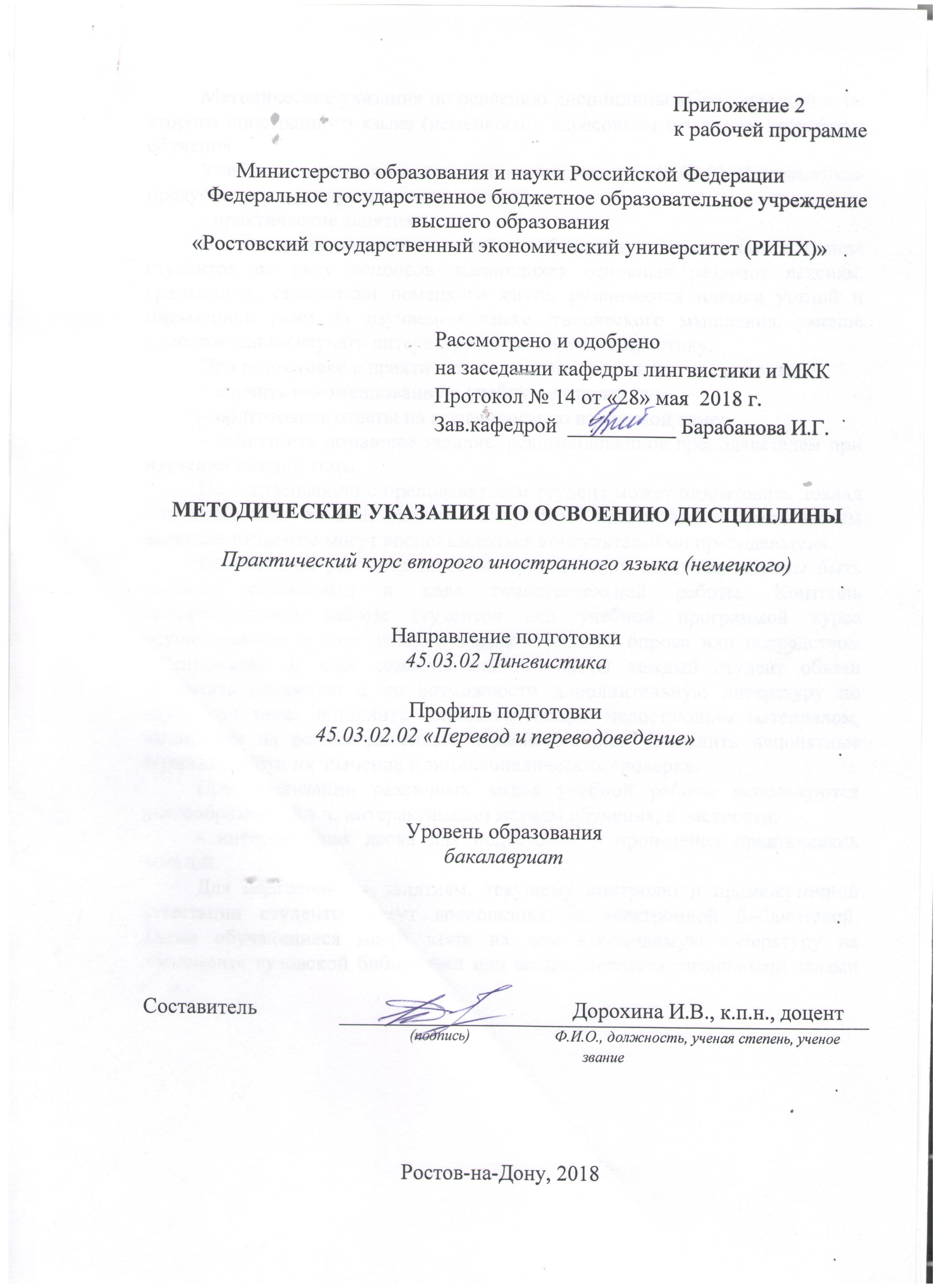 Методические указания по освоению дисциплины «Практический курс второго иностранного языка (немецкого)» адресованы студентам всех форм обучения. Учебным планом по направлению подготовки «45.03.02 Лингвистика» предусмотрены следующие виды занятий:- практические занятия.В ходе практических занятий углубляются и закрепляются знания студентов по ряду вопросов, касающихся основных разделов лексики, грамматики, стилистики немецкого языка, развиваются навыки устной и письменной речи на изучаемом языке, творческого мышления, умение самостоятельно изучать литературу, анализировать практику.При подготовке к практическим занятиям каждый студент должен: – изучить рекомендованную учебную литературу; – подготовить ответы на все вопросы по изучаемой теме; – выполнить домашнее задание, рекомендованное преподавателем при изучении каждой темы. По согласованию с преподавателем студент может подготовить доклад или сообщение по теме занятия. В процессе подготовки к практическим занятиям студенты могут воспользоваться консультациями преподавателя. Вопросы, не рассмотренные на практических занятиях, должны быть изучены студентами в ходе самостоятельной работы. Контроль самостоятельной работы студентов над учебной программой курса осуществляется в ходе занятий методом устного опроса или посредством тестирования. В ходе самостоятельной работы каждый студент обязан прочитать основную и по возможности дополнительную литературу по изучаемой теме, дополнить конспекты лекций недостающим материалом, выписками из рекомендованных первоисточников. Выделить непонятные термины, найти их значение в энциклопедических словарях. При реализации различных видов учебной работы используются разнообразные (в т.ч. интерактивные) методы обучения, в частности: - интерактивная доска для подготовки и проведения практических занятий.Для подготовки к занятиям, текущему контролю и промежуточной аттестации студенты могут воспользоваться электронной библиотекой. Также обучающиеся могут взять на дом необходимую литературу на абонементе вузовской библиотеки или воспользоваться читальными залами вуза.  стр. 3Визирование РПД для исполнения в очередном учебном годуВизирование РПД для исполнения в очередном учебном годуВизирование РПД для исполнения в очередном учебном годуВизирование РПД для исполнения в очередном учебном годуОтдел образовательных программ и планирования учебного процесса Торопова Т.В.Отдел образовательных программ и планирования учебного процесса Торопова Т.В.Отдел образовательных программ и планирования учебного процесса Торопова Т.В.Отдел образовательных программ и планирования учебного процесса Торопова Т.В.Отдел образовательных программ и планирования учебного процесса Торопова Т.В.Отдел образовательных программ и планирования учебного процесса Торопова Т.В.Отдел образовательных программ и планирования учебного процесса Торопова Т.В._______________________________________________________________________________________________________________________Рабочая программа пересмотрена, обсуждена и одобрена дляисполнения в 2019-2020 учебном году на заседанииРабочая программа пересмотрена, обсуждена и одобрена дляисполнения в 2019-2020 учебном году на заседанииРабочая программа пересмотрена, обсуждена и одобрена дляисполнения в 2019-2020 учебном году на заседанииРабочая программа пересмотрена, обсуждена и одобрена дляисполнения в 2019-2020 учебном году на заседанииЛигнвистика и межкультурная коммуникацияЛигнвистика и межкультурная коммуникацияЛигнвистика и межкультурная коммуникацияЛигнвистика и межкультурная коммуникацияЛигнвистика и межкультурная коммуникацияЛигнвистика и межкультурная коммуникацияЛигнвистика и межкультурная коммуникацияЛигнвистика и межкультурная коммуникацияЛигнвистика и межкультурная коммуникацияЛигнвистика и межкультурная коммуникацияЗав. кафедрой к.ф.н., доцент Барабанова И.Г. _________________Зав. кафедрой к.ф.н., доцент Барабанова И.Г. _________________Зав. кафедрой к.ф.н., доцент Барабанова И.Г. _________________Зав. кафедрой к.ф.н., доцент Барабанова И.Г. _________________Зав. кафедрой к.ф.н., доцент Барабанова И.Г. _________________Зав. кафедрой к.ф.н., доцент Барабанова И.Г. _________________Зав. кафедрой к.ф.н., доцент Барабанова И.Г. _________________Зав. кафедрой к.ф.н., доцент Барабанова И.Г. _________________Зав. кафедрой к.ф.н., доцент Барабанова И.Г. _________________Зав. кафедрой к.ф.н., доцент Барабанова И.Г. _________________Зав. кафедрой к.ф.н., доцент Барабанова И.Г. _________________Программу составил (и):Программу составил (и):к.п.н., доцент, Дорохина И.В. _________________к.п.н., доцент, Дорохина И.В. _________________к.п.н., доцент, Дорохина И.В. _________________к.п.н., доцент, Дорохина И.В. _________________к.п.н., доцент, Дорохина И.В. _________________к.п.н., доцент, Дорохина И.В. _________________к.п.н., доцент, Дорохина И.В. _________________к.п.н., доцент, Дорохина И.В. _________________к.п.н., доцент, Дорохина И.В. _________________Программу составил (и):Программу составил (и):к.п.н., доцент, Дорохина И.В. _________________к.п.н., доцент, Дорохина И.В. _________________к.п.н., доцент, Дорохина И.В. _________________к.п.н., доцент, Дорохина И.В. _________________к.п.н., доцент, Дорохина И.В. _________________к.п.н., доцент, Дорохина И.В. _________________к.п.н., доцент, Дорохина И.В. _________________к.п.н., доцент, Дорохина И.В. _________________к.п.н., доцент, Дорохина И.В. _________________Визирование РПД для исполнения в очередном учебном годуВизирование РПД для исполнения в очередном учебном годуВизирование РПД для исполнения в очередном учебном годуВизирование РПД для исполнения в очередном учебном годуОтдел образовательных программ и планирования учебного процесса Торопова Т.В.Отдел образовательных программ и планирования учебного процесса Торопова Т.В.Отдел образовательных программ и планирования учебного процесса Торопова Т.В.Отдел образовательных программ и планирования учебного процесса Торопова Т.В.Отдел образовательных программ и планирования учебного процесса Торопова Т.В.Отдел образовательных программ и планирования учебного процесса Торопова Т.В.Отдел образовательных программ и планирования учебного процесса Торопова Т.В.Рабочая программа пересмотрена, обсуждена и одобрена дляисполнения в 2020-2021 учебном году на заседанииРабочая программа пересмотрена, обсуждена и одобрена дляисполнения в 2020-2021 учебном году на заседанииРабочая программа пересмотрена, обсуждена и одобрена дляисполнения в 2020-2021 учебном году на заседанииРабочая программа пересмотрена, обсуждена и одобрена дляисполнения в 2020-2021 учебном году на заседанииРабочая программа пересмотрена, обсуждена и одобрена дляисполнения в 2020-2021 учебном году на заседанииРабочая программа пересмотрена, обсуждена и одобрена дляисполнения в 2020-2021 учебном году на заседанииРабочая программа пересмотрена, обсуждена и одобрена дляисполнения в 2020-2021 учебном году на заседанииРабочая программа пересмотрена, обсуждена и одобрена дляисполнения в 2020-2021 учебном году на заседанииРабочая программа пересмотрена, обсуждена и одобрена дляисполнения в 2020-2021 учебном году на заседанииРабочая программа пересмотрена, обсуждена и одобрена дляисполнения в 2020-2021 учебном году на заседанииРабочая программа пересмотрена, обсуждена и одобрена дляисполнения в 2020-2021 учебном году на заседаниикафедрыкафедрыкафедрыкафедрыкафедрыкафедрыкафедрыкафедрыЛигнвистика и межкультурная коммуникацияЛигнвистика и межкультурная коммуникацияЛигнвистика и межкультурная коммуникацияЛигнвистика и межкультурная коммуникацияЛигнвистика и межкультурная коммуникацияЛигнвистика и межкультурная коммуникацияЛигнвистика и межкультурная коммуникацияЛигнвистика и межкультурная коммуникацияЛигнвистика и межкультурная коммуникацияЛигнвистика и межкультурная коммуникацияЗав. кафедрой к.ф.н., доцент Барабанова И.Г. _________________Зав. кафедрой к.ф.н., доцент Барабанова И.Г. _________________Зав. кафедрой к.ф.н., доцент Барабанова И.Г. _________________Зав. кафедрой к.ф.н., доцент Барабанова И.Г. _________________Зав. кафедрой к.ф.н., доцент Барабанова И.Г. _________________Зав. кафедрой к.ф.н., доцент Барабанова И.Г. _________________Зав. кафедрой к.ф.н., доцент Барабанова И.Г. _________________Зав. кафедрой к.ф.н., доцент Барабанова И.Г. _________________Зав. кафедрой к.ф.н., доцент Барабанова И.Г. _________________Зав. кафедрой к.ф.н., доцент Барабанова И.Г. _________________Зав. кафедрой к.ф.н., доцент Барабанова И.Г. _________________Программу составил (и):Программу составил (и):Программу составил (и):к.п.н., доцент, Дорохина И.В. _________________к.п.н., доцент, Дорохина И.В. _________________к.п.н., доцент, Дорохина И.В. _________________к.п.н., доцент, Дорохина И.В. _________________к.п.н., доцент, Дорохина И.В. _________________к.п.н., доцент, Дорохина И.В. _________________к.п.н., доцент, Дорохина И.В. _________________к.п.н., доцент, Дорохина И.В. _________________Визирование РПД для исполнения в очередном учебном годуВизирование РПД для исполнения в очередном учебном годуВизирование РПД для исполнения в очередном учебном годуВизирование РПД для исполнения в очередном учебном годуОтдел образовательных программ и планирования учебного процесса Торопова Т.В.Отдел образовательных программ и планирования учебного процесса Торопова Т.В.Отдел образовательных программ и планирования учебного процесса Торопова Т.В.Отдел образовательных программ и планирования учебного процесса Торопова Т.В.Отдел образовательных программ и планирования учебного процесса Торопова Т.В.Отдел образовательных программ и планирования учебного процесса Торопова Т.В.Отдел образовательных программ и планирования учебного процесса Торопова Т.В.Рабочая программа пересмотрена, обсуждена и одобрена дляисполнения в 2021-2022 учебном году на заседанииРабочая программа пересмотрена, обсуждена и одобрена дляисполнения в 2021-2022 учебном году на заседанииРабочая программа пересмотрена, обсуждена и одобрена дляисполнения в 2021-2022 учебном году на заседанииРабочая программа пересмотрена, обсуждена и одобрена дляисполнения в 2021-2022 учебном году на заседанииРабочая программа пересмотрена, обсуждена и одобрена дляисполнения в 2021-2022 учебном году на заседанииРабочая программа пересмотрена, обсуждена и одобрена дляисполнения в 2021-2022 учебном году на заседанииРабочая программа пересмотрена, обсуждена и одобрена дляисполнения в 2021-2022 учебном году на заседанииРабочая программа пересмотрена, обсуждена и одобрена дляисполнения в 2021-2022 учебном году на заседанииРабочая программа пересмотрена, обсуждена и одобрена дляисполнения в 2021-2022 учебном году на заседанииРабочая программа пересмотрена, обсуждена и одобрена дляисполнения в 2021-2022 учебном году на заседанииРабочая программа пересмотрена, обсуждена и одобрена дляисполнения в 2021-2022 учебном году на заседаниикафедрыкафедрыкафедрыкафедрыкафедрыкафедрыкафедрыкафедрыЛигнвистика и межкультурная коммуникацияЛигнвистика и межкультурная коммуникацияЛигнвистика и межкультурная коммуникацияЛигнвистика и межкультурная коммуникацияЛигнвистика и межкультурная коммуникацияЛигнвистика и межкультурная коммуникацияЛигнвистика и межкультурная коммуникацияЛигнвистика и межкультурная коммуникацияЛигнвистика и межкультурная коммуникацияЛигнвистика и межкультурная коммуникацияЗав. кафедрой к.ф.н., доцент Барабанова И.Г. _________________Зав. кафедрой к.ф.н., доцент Барабанова И.Г. _________________Зав. кафедрой к.ф.н., доцент Барабанова И.Г. _________________Зав. кафедрой к.ф.н., доцент Барабанова И.Г. _________________Зав. кафедрой к.ф.н., доцент Барабанова И.Г. _________________Зав. кафедрой к.ф.н., доцент Барабанова И.Г. _________________Зав. кафедрой к.ф.н., доцент Барабанова И.Г. _________________Зав. кафедрой к.ф.н., доцент Барабанова И.Г. _________________Зав. кафедрой к.ф.н., доцент Барабанова И.Г. _________________Зав. кафедрой к.ф.н., доцент Барабанова И.Г. _________________Зав. кафедрой к.ф.н., доцент Барабанова И.Г. _________________Программу составил (и):Программу составил (и):Программу составил (и):к.п.н., доцент, Дорохина И.В. _________________к.п.н., доцент, Дорохина И.В. _________________к.п.н., доцент, Дорохина И.В. _________________к.п.н., доцент, Дорохина И.В. _________________к.п.н., доцент, Дорохина И.В. _________________к.п.н., доцент, Дорохина И.В. _________________к.п.н., доцент, Дорохина И.В. _________________к.п.н., доцент, Дорохина И.В. _________________Визирование РПД для исполнения в очередном учебном годуВизирование РПД для исполнения в очередном учебном годуВизирование РПД для исполнения в очередном учебном годуВизирование РПД для исполнения в очередном учебном годуОтдел образовательных программ и планирования учебного процесса Торопова Т.В.Отдел образовательных программ и планирования учебного процесса Торопова Т.В.Отдел образовательных программ и планирования учебного процесса Торопова Т.В.Отдел образовательных программ и планирования учебного процесса Торопова Т.В.Отдел образовательных программ и планирования учебного процесса Торопова Т.В.Отдел образовательных программ и планирования учебного процесса Торопова Т.В.Отдел образовательных программ и планирования учебного процесса Торопова Т.В.Рабочая программа пересмотрена, обсуждена и одобрена дляисполнения в 2022-2023 учебном году на заседанииРабочая программа пересмотрена, обсуждена и одобрена дляисполнения в 2022-2023 учебном году на заседанииРабочая программа пересмотрена, обсуждена и одобрена дляисполнения в 2022-2023 учебном году на заседанииРабочая программа пересмотрена, обсуждена и одобрена дляисполнения в 2022-2023 учебном году на заседанииРабочая программа пересмотрена, обсуждена и одобрена дляисполнения в 2022-2023 учебном году на заседанииРабочая программа пересмотрена, обсуждена и одобрена дляисполнения в 2022-2023 учебном году на заседанииРабочая программа пересмотрена, обсуждена и одобрена дляисполнения в 2022-2023 учебном году на заседанииРабочая программа пересмотрена, обсуждена и одобрена дляисполнения в 2022-2023 учебном году на заседанииРабочая программа пересмотрена, обсуждена и одобрена дляисполнения в 2022-2023 учебном году на заседанииРабочая программа пересмотрена, обсуждена и одобрена дляисполнения в 2022-2023 учебном году на заседанииРабочая программа пересмотрена, обсуждена и одобрена дляисполнения в 2022-2023 учебном году на заседаниикафедрыкафедрыкафедрыкафедрыкафедрыкафедрыкафедрыкафедрыЛигнвистика и межкультурная коммуникацияЛигнвистика и межкультурная коммуникацияЛигнвистика и межкультурная коммуникацияЛигнвистика и межкультурная коммуникацияЛигнвистика и межкультурная коммуникацияЛигнвистика и межкультурная коммуникацияЛигнвистика и межкультурная коммуникацияЛигнвистика и межкультурная коммуникацияЛигнвистика и межкультурная коммуникацияЛигнвистика и межкультурная коммуникацияЗав. кафедрой к.ф.н., доцент Барабанова И.Г. _________________Зав. кафедрой к.ф.н., доцент Барабанова И.Г. _________________Зав. кафедрой к.ф.н., доцент Барабанова И.Г. _________________Зав. кафедрой к.ф.н., доцент Барабанова И.Г. _________________Зав. кафедрой к.ф.н., доцент Барабанова И.Г. _________________Зав. кафедрой к.ф.н., доцент Барабанова И.Г. _________________Зав. кафедрой к.ф.н., доцент Барабанова И.Г. _________________Зав. кафедрой к.ф.н., доцент Барабанова И.Г. _________________Зав. кафедрой к.ф.н., доцент Барабанова И.Г. _________________Зав. кафедрой к.ф.н., доцент Барабанова И.Г. _________________Зав. кафедрой к.ф.н., доцент Барабанова И.Г. _________________Программу составил (и):Программу составил (и):Программу составил (и):к.п.н., доцент, Дорохина И.В. _________________к.п.н., доцент, Дорохина И.В. _________________к.п.н., доцент, Дорохина И.В. _________________к.п.н., доцент, Дорохина И.В. _________________к.п.н., доцент, Дорохина И.В. _________________к.п.н., доцент, Дорохина И.В. _________________к.п.н., доцент, Дорохина И.В. _________________к.п.н., доцент, Дорохина И.В. _________________УП: 45.03.02.02_1.plxУП: 45.03.02.02_1.plxУП: 45.03.02.02_1.plxУП: 45.03.02.02_1.plxстр. 41. ЦЕЛИ ОСВОЕНИЯ ДИСЦИПЛИНЫ1. ЦЕЛИ ОСВОЕНИЯ ДИСЦИПЛИНЫ1. ЦЕЛИ ОСВОЕНИЯ ДИСЦИПЛИНЫ1. ЦЕЛИ ОСВОЕНИЯ ДИСЦИПЛИНЫ1. ЦЕЛИ ОСВОЕНИЯ ДИСЦИПЛИНЫ1. ЦЕЛИ ОСВОЕНИЯ ДИСЦИПЛИНЫ1.11.1Цели: формирование у студентов практических умений и навыков перевода печатной и устной информации; углубленное изучение грамматических – морфологических и синтаксических – норм языка и стилей текстов, необходимых для адекватной передачи экономической информации на другой язык на примере культуры и политики стран изучаемого языка по аутентичным текстам; усвоение студентами основных словообразовательных моделей и структур языка; стимулирование студентов к самостоятельному совершенствованию переводческих знаний.Цели: формирование у студентов практических умений и навыков перевода печатной и устной информации; углубленное изучение грамматических – морфологических и синтаксических – норм языка и стилей текстов, необходимых для адекватной передачи экономической информации на другой язык на примере культуры и политики стран изучаемого языка по аутентичным текстам; усвоение студентами основных словообразовательных моделей и структур языка; стимулирование студентов к самостоятельному совершенствованию переводческих знаний.Цели: формирование у студентов практических умений и навыков перевода печатной и устной информации; углубленное изучение грамматических – морфологических и синтаксических – норм языка и стилей текстов, необходимых для адекватной передачи экономической информации на другой язык на примере культуры и политики стран изучаемого языка по аутентичным текстам; усвоение студентами основных словообразовательных моделей и структур языка; стимулирование студентов к самостоятельному совершенствованию переводческих знаний.Цели: формирование у студентов практических умений и навыков перевода печатной и устной информации; углубленное изучение грамматических – морфологических и синтаксических – норм языка и стилей текстов, необходимых для адекватной передачи экономической информации на другой язык на примере культуры и политики стран изучаемого языка по аутентичным текстам; усвоение студентами основных словообразовательных моделей и структур языка; стимулирование студентов к самостоятельному совершенствованию переводческих знаний.1.21.2Задачи: расширение активного и пассивного словарного запаса, обучение методам подбора аналогов и эквивалентов в языке-реципиенте в зависимости от контекста, обучение анализу переводов специализированных текстов.Задачи: расширение активного и пассивного словарного запаса, обучение методам подбора аналогов и эквивалентов в языке-реципиенте в зависимости от контекста, обучение анализу переводов специализированных текстов.Задачи: расширение активного и пассивного словарного запаса, обучение методам подбора аналогов и эквивалентов в языке-реципиенте в зависимости от контекста, обучение анализу переводов специализированных текстов.Задачи: расширение активного и пассивного словарного запаса, обучение методам подбора аналогов и эквивалентов в языке-реципиенте в зависимости от контекста, обучение анализу переводов специализированных текстов.2. МЕСТО ДИСЦИПЛИНЫ В СТРУКТУРЕ ОБРАЗОВАТЕЛЬНОЙ ПРОГРАММЫ2. МЕСТО ДИСЦИПЛИНЫ В СТРУКТУРЕ ОБРАЗОВАТЕЛЬНОЙ ПРОГРАММЫ2. МЕСТО ДИСЦИПЛИНЫ В СТРУКТУРЕ ОБРАЗОВАТЕЛЬНОЙ ПРОГРАММЫ2. МЕСТО ДИСЦИПЛИНЫ В СТРУКТУРЕ ОБРАЗОВАТЕЛЬНОЙ ПРОГРАММЫ2. МЕСТО ДИСЦИПЛИНЫ В СТРУКТУРЕ ОБРАЗОВАТЕЛЬНОЙ ПРОГРАММЫ2. МЕСТО ДИСЦИПЛИНЫ В СТРУКТУРЕ ОБРАЗОВАТЕЛЬНОЙ ПРОГРАММЫЦикл (раздел) ООП:Цикл (раздел) ООП:Цикл (раздел) ООП:Б1.Б.14Б1.Б.14Б1.Б.142.12.1Требования к предварительной подготовке обучающегося:Требования к предварительной подготовке обучающегося:Требования к предварительной подготовке обучающегося:Требования к предварительной подготовке обучающегося:2.1.12.1.1Необходимыми условиями для успешного освоения дисциплины являются навыки, знания и умения, полученные в результате изучения дисциплин:Необходимыми условиями для успешного освоения дисциплины являются навыки, знания и умения, полученные в результате изучения дисциплин:Необходимыми условиями для успешного освоения дисциплины являются навыки, знания и умения, полученные в результате изучения дисциплин:Необходимыми условиями для успешного освоения дисциплины являются навыки, знания и умения, полученные в результате изучения дисциплин:2.1.22.1.2Древние языки и культурыДревние языки и культурыДревние языки и культурыДревние языки и культуры2.1.32.1.3Культура речи и деловое общениеКультура речи и деловое общениеКультура речи и деловое общениеКультура речи и деловое общение2.1.42.1.4История религий мираИстория религий мираИстория религий мираИстория религий мира2.22.2Дисциплины и практики, для которых освоение данной дисциплины (модуля) необходимо как предшествующее:Дисциплины и практики, для которых освоение данной дисциплины (модуля) необходимо как предшествующее:Дисциплины и практики, для которых освоение данной дисциплины (модуля) необходимо как предшествующее:Дисциплины и практики, для которых освоение данной дисциплины (модуля) необходимо как предшествующее:2.2.12.2.1Культура стран второго иностранного языка (на иностранном языке)Культура стран второго иностранного языка (на иностранном языке)Культура стран второго иностранного языка (на иностранном языке)Культура стран второго иностранного языка (на иностранном языке)2.2.22.2.2Практический курс перевода второго иностранного языкаПрактический курс перевода второго иностранного языкаПрактический курс перевода второго иностранного языкаПрактический курс перевода второго иностранного языка2.2.32.2.3Письменный перевод второго иностранного языкаПисьменный перевод второго иностранного языкаПисьменный перевод второго иностранного языкаПисьменный перевод второго иностранного языка3. ТРЕБОВАНИЯ К РЕЗУЛЬТАТАМ ОСВОЕНИЯ ДИСЦИПЛИНЫ3. ТРЕБОВАНИЯ К РЕЗУЛЬТАТАМ ОСВОЕНИЯ ДИСЦИПЛИНЫ3. ТРЕБОВАНИЯ К РЕЗУЛЬТАТАМ ОСВОЕНИЯ ДИСЦИПЛИНЫ3. ТРЕБОВАНИЯ К РЕЗУЛЬТАТАМ ОСВОЕНИЯ ДИСЦИПЛИНЫ3. ТРЕБОВАНИЯ К РЕЗУЛЬТАТАМ ОСВОЕНИЯ ДИСЦИПЛИНЫ3. ТРЕБОВАНИЯ К РЕЗУЛЬТАТАМ ОСВОЕНИЯ ДИСЦИПЛИНЫОК-2:      способностью руководствоваться принципами культурного релятивизма и этическими нормами, предполагающими отказ от этноцентризма и уважение своеобразия иноязычной культуры и ценностных ориентаций иноязычного социумаОК-2:      способностью руководствоваться принципами культурного релятивизма и этическими нормами, предполагающими отказ от этноцентризма и уважение своеобразия иноязычной культуры и ценностных ориентаций иноязычного социумаОК-2:      способностью руководствоваться принципами культурного релятивизма и этическими нормами, предполагающими отказ от этноцентризма и уважение своеобразия иноязычной культуры и ценностных ориентаций иноязычного социумаОК-2:      способностью руководствоваться принципами культурного релятивизма и этическими нормами, предполагающими отказ от этноцентризма и уважение своеобразия иноязычной культуры и ценностных ориентаций иноязычного социумаОК-2:      способностью руководствоваться принципами культурного релятивизма и этическими нормами, предполагающими отказ от этноцентризма и уважение своеобразия иноязычной культуры и ценностных ориентаций иноязычного социумаОК-2:      способностью руководствоваться принципами культурного релятивизма и этическими нормами, предполагающими отказ от этноцентризма и уважение своеобразия иноязычной культуры и ценностных ориентаций иноязычного социумаЗнать:Знать:Знать:Знать:Знать:Знать:основные особенности проявления национальной культуры и традиций стран изучаемого языкаосновные особенности проявления национальной культуры и традиций стран изучаемого языкаосновные особенности проявления национальной культуры и традиций стран изучаемого языкаосновные особенности проявления национальной культуры и традиций стран изучаемого языкаосновные особенности проявления национальной культуры и традиций стран изучаемого языкаУметь:Уметь:Уметь:Уметь:Уметь:Уметь:пользоваться правилами речевого этикета, принятого в иноязычном социумепользоваться правилами речевого этикета, принятого в иноязычном социумепользоваться правилами речевого этикета, принятого в иноязычном социумепользоваться правилами речевого этикета, принятого в иноязычном социумепользоваться правилами речевого этикета, принятого в иноязычном социумеВладеть:Владеть:Владеть:Владеть:Владеть:Владеть:определенным объемом страноведческой информации и навыками межкультурного диалога в общей и профессиональной сферах общенияопределенным объемом страноведческой информации и навыками межкультурного диалога в общей и профессиональной сферах общенияопределенным объемом страноведческой информации и навыками межкультурного диалога в общей и профессиональной сферах общенияопределенным объемом страноведческой информации и навыками межкультурного диалога в общей и профессиональной сферах общенияопределенным объемом страноведческой информации и навыками межкультурного диалога в общей и профессиональной сферах общенияОПК-3:      владением системой лингвистических знаний, включающей в себя знание основных фонетических, лексических, грамматических, словообразовательных явлений и закономерностей функционирования изучаемого иностранного языка, его функциональных разновидностейОПК-3:      владением системой лингвистических знаний, включающей в себя знание основных фонетических, лексических, грамматических, словообразовательных явлений и закономерностей функционирования изучаемого иностранного языка, его функциональных разновидностейОПК-3:      владением системой лингвистических знаний, включающей в себя знание основных фонетических, лексических, грамматических, словообразовательных явлений и закономерностей функционирования изучаемого иностранного языка, его функциональных разновидностейОПК-3:      владением системой лингвистических знаний, включающей в себя знание основных фонетических, лексических, грамматических, словообразовательных явлений и закономерностей функционирования изучаемого иностранного языка, его функциональных разновидностейОПК-3:      владением системой лингвистических знаний, включающей в себя знание основных фонетических, лексических, грамматических, словообразовательных явлений и закономерностей функционирования изучаемого иностранного языка, его функциональных разновидностейОПК-3:      владением системой лингвистических знаний, включающей в себя знание основных фонетических, лексических, грамматических, словообразовательных явлений и закономерностей функционирования изучаемого иностранного языка, его функциональных разновидностейЗнать:Знать:Знать:Знать:Знать:Знать:основные особенности фонетики, лексики, грамматики и стилистики второго иностранного языкаосновные особенности фонетики, лексики, грамматики и стилистики второго иностранного языкаосновные особенности фонетики, лексики, грамматики и стилистики второго иностранного языкаосновные особенности фонетики, лексики, грамматики и стилистики второго иностранного языкаосновные особенности фонетики, лексики, грамматики и стилистики второго иностранного языкаУметь:Уметь:Уметь:Уметь:Уметь:Уметь:пользоваться теоретической базой для решения прикладных задач в сфере профессиональной деятельностипользоваться теоретической базой для решения прикладных задач в сфере профессиональной деятельностипользоваться теоретической базой для решения прикладных задач в сфере профессиональной деятельностипользоваться теоретической базой для решения прикладных задач в сфере профессиональной деятельностипользоваться теоретической базой для решения прикладных задач в сфере профессиональной деятельностиВладеть:Владеть:Владеть:Владеть:Владеть:Владеть:системой теоретических знаний в области истории развития второго иностранного языкасистемой теоретических знаний в области истории развития второго иностранного языкасистемой теоретических знаний в области истории развития второго иностранного языкасистемой теоретических знаний в области истории развития второго иностранного языкасистемой теоретических знаний в области истории развития второго иностранного языкаОПК-5:      владением основными дискурсивными способами реализации коммуникативных целей высказывания применительно к особенностям текущего коммуникативного контекстаОПК-5:      владением основными дискурсивными способами реализации коммуникативных целей высказывания применительно к особенностям текущего коммуникативного контекстаОПК-5:      владением основными дискурсивными способами реализации коммуникативных целей высказывания применительно к особенностям текущего коммуникативного контекстаОПК-5:      владением основными дискурсивными способами реализации коммуникативных целей высказывания применительно к особенностям текущего коммуникативного контекстаОПК-5:      владением основными дискурсивными способами реализации коммуникативных целей высказывания применительно к особенностям текущего коммуникативного контекстаОПК-5:      владением основными дискурсивными способами реализации коммуникативных целей высказывания применительно к особенностям текущего коммуникативного контекстаЗнать:Знать:Знать:Знать:Знать:Знать:коммуникативные контексты языкового общения (время, место, цели и условия взаимодействия)коммуникативные контексты языкового общения (время, место, цели и условия взаимодействия)коммуникативные контексты языкового общения (время, место, цели и условия взаимодействия)коммуникативные контексты языкового общения (время, место, цели и условия взаимодействия)коммуникативные контексты языкового общения (время, место, цели и условия взаимодействия)Уметь:Уметь:Уметь:Уметь:Уметь:Уметь:определять характер коммуникативного контекстаопределять характер коммуникативного контекстаопределять характер коммуникативного контекстаопределять характер коммуникативного контекстаопределять характер коммуникативного контекстаВладеть:Владеть:Владеть:Владеть:Владеть:Владеть:УП: 45.03.02.02_1.plxУП: 45.03.02.02_1.plxУП: 45.03.02.02_1.plxУП: 45.03.02.02_1.plxстр. 5навыками определения характера коммуникативного контекстанавыками определения характера коммуникативного контекстанавыками определения характера коммуникативного контекстанавыками определения характера коммуникативного контекстанавыками определения характера коммуникативного контекстанавыками определения характера коммуникативного контекстанавыками определения характера коммуникативного контекстанавыками определения характера коммуникативного контекстанавыками определения характера коммуникативного контекстанавыками определения характера коммуникативного контекстаОПК-6:      владением основными способами выражения семантической, коммуникативной и структурной преемственности между частями высказывания - композиционными элементами текстаОПК-6:      владением основными способами выражения семантической, коммуникативной и структурной преемственности между частями высказывания - композиционными элементами текстаОПК-6:      владением основными способами выражения семантической, коммуникативной и структурной преемственности между частями высказывания - композиционными элементами текстаОПК-6:      владением основными способами выражения семантической, коммуникативной и структурной преемственности между частями высказывания - композиционными элементами текстаОПК-6:      владением основными способами выражения семантической, коммуникативной и структурной преемственности между частями высказывания - композиционными элементами текстаОПК-6:      владением основными способами выражения семантической, коммуникативной и структурной преемственности между частями высказывания - композиционными элементами текстаОПК-6:      владением основными способами выражения семантической, коммуникативной и структурной преемственности между частями высказывания - композиционными элементами текстаОПК-6:      владением основными способами выражения семантической, коммуникативной и структурной преемственности между частями высказывания - композиционными элементами текстаОПК-6:      владением основными способами выражения семантической, коммуникативной и структурной преемственности между частями высказывания - композиционными элементами текстаОПК-6:      владением основными способами выражения семантической, коммуникативной и структурной преемственности между частями высказывания - композиционными элементами текстаОПК-6:      владением основными способами выражения семантической, коммуникативной и структурной преемственности между частями высказывания - композиционными элементами текстаЗнать:Знать:Знать:Знать:Знать:Знать:Знать:Знать:Знать:Знать:Знать:композиционные элементы текста (введение, основная часть, заключение)композиционные элементы текста (введение, основная часть, заключение)композиционные элементы текста (введение, основная часть, заключение)композиционные элементы текста (введение, основная часть, заключение)композиционные элементы текста (введение, основная часть, заключение)композиционные элементы текста (введение, основная часть, заключение)композиционные элементы текста (введение, основная часть, заключение)композиционные элементы текста (введение, основная часть, заключение)композиционные элементы текста (введение, основная часть, заключение)композиционные элементы текста (введение, основная часть, заключение)Уметь:Уметь:Уметь:Уметь:Уметь:Уметь:Уметь:Уметь:Уметь:Уметь:Уметь:определять композиционные элементы текстаопределять композиционные элементы текстаопределять композиционные элементы текстаопределять композиционные элементы текстаопределять композиционные элементы текстаопределять композиционные элементы текстаопределять композиционные элементы текстаопределять композиционные элементы текстаопределять композиционные элементы текстаопределять композиционные элементы текстаВладеть:Владеть:Владеть:Владеть:Владеть:Владеть:Владеть:Владеть:Владеть:Владеть:Владеть:навыками определения композиционных элементов текстанавыками определения композиционных элементов текстанавыками определения композиционных элементов текстанавыками определения композиционных элементов текстанавыками определения композиционных элементов текстанавыками определения композиционных элементов текстанавыками определения композиционных элементов текстанавыками определения композиционных элементов текстанавыками определения композиционных элементов текстанавыками определения композиционных элементов текстаОПК-7:      способностью свободно выражать свои мысли, адекватно используя разнообразные языковые средства с целью выделения релевантной информацииОПК-7:      способностью свободно выражать свои мысли, адекватно используя разнообразные языковые средства с целью выделения релевантной информацииОПК-7:      способностью свободно выражать свои мысли, адекватно используя разнообразные языковые средства с целью выделения релевантной информацииОПК-7:      способностью свободно выражать свои мысли, адекватно используя разнообразные языковые средства с целью выделения релевантной информацииОПК-7:      способностью свободно выражать свои мысли, адекватно используя разнообразные языковые средства с целью выделения релевантной информацииОПК-7:      способностью свободно выражать свои мысли, адекватно используя разнообразные языковые средства с целью выделения релевантной информацииОПК-7:      способностью свободно выражать свои мысли, адекватно используя разнообразные языковые средства с целью выделения релевантной информацииОПК-7:      способностью свободно выражать свои мысли, адекватно используя разнообразные языковые средства с целью выделения релевантной информацииОПК-7:      способностью свободно выражать свои мысли, адекватно используя разнообразные языковые средства с целью выделения релевантной информацииОПК-7:      способностью свободно выражать свои мысли, адекватно используя разнообразные языковые средства с целью выделения релевантной информацииОПК-7:      способностью свободно выражать свои мысли, адекватно используя разнообразные языковые средства с целью выделения релевантной информацииЗнать:Знать:Знать:Знать:Знать:Знать:Знать:Знать:Знать:Знать:Знать:систему второго иностранного языка и принципы его функционирования применительно к различным сферам речевой коммуникациисистему второго иностранного языка и принципы его функционирования применительно к различным сферам речевой коммуникациисистему второго иностранного языка и принципы его функционирования применительно к различным сферам речевой коммуникациисистему второго иностранного языка и принципы его функционирования применительно к различным сферам речевой коммуникациисистему второго иностранного языка и принципы его функционирования применительно к различным сферам речевой коммуникациисистему второго иностранного языка и принципы его функционирования применительно к различным сферам речевой коммуникациисистему второго иностранного языка и принципы его функционирования применительно к различным сферам речевой коммуникациисистему второго иностранного языка и принципы его функционирования применительно к различным сферам речевой коммуникациисистему второго иностранного языка и принципы его функционирования применительно к различным сферам речевой коммуникациисистему второго иностранного языка и принципы его функционирования применительно к различным сферам речевой коммуникацииУметь:Уметь:Уметь:Уметь:Уметь:Уметь:Уметь:Уметь:Уметь:Уметь:Уметь:использовать понятийный аппарат фонетики, лексики, грамматики и стилистики второго иностранного языка для решения профессиональных задачиспользовать понятийный аппарат фонетики, лексики, грамматики и стилистики второго иностранного языка для решения профессиональных задачиспользовать понятийный аппарат фонетики, лексики, грамматики и стилистики второго иностранного языка для решения профессиональных задачиспользовать понятийный аппарат фонетики, лексики, грамматики и стилистики второго иностранного языка для решения профессиональных задачиспользовать понятийный аппарат фонетики, лексики, грамматики и стилистики второго иностранного языка для решения профессиональных задачиспользовать понятийный аппарат фонетики, лексики, грамматики и стилистики второго иностранного языка для решения профессиональных задачиспользовать понятийный аппарат фонетики, лексики, грамматики и стилистики второго иностранного языка для решения профессиональных задачиспользовать понятийный аппарат фонетики, лексики, грамматики и стилистики второго иностранного языка для решения профессиональных задачиспользовать понятийный аппарат фонетики, лексики, грамматики и стилистики второго иностранного языка для решения профессиональных задачиспользовать понятийный аппарат фонетики, лексики, грамматики и стилистики второго иностранного языка для решения профессиональных задачВладеть:Владеть:Владеть:Владеть:Владеть:Владеть:Владеть:Владеть:Владеть:Владеть:Владеть:навыками применения теоретических знаний в практической деятельности, связанной со вторым иностранным языкомнавыками применения теоретических знаний в практической деятельности, связанной со вторым иностранным языкомнавыками применения теоретических знаний в практической деятельности, связанной со вторым иностранным языкомнавыками применения теоретических знаний в практической деятельности, связанной со вторым иностранным языкомнавыками применения теоретических знаний в практической деятельности, связанной со вторым иностранным языкомнавыками применения теоретических знаний в практической деятельности, связанной со вторым иностранным языкомнавыками применения теоретических знаний в практической деятельности, связанной со вторым иностранным языкомнавыками применения теоретических знаний в практической деятельности, связанной со вторым иностранным языкомнавыками применения теоретических знаний в практической деятельности, связанной со вторым иностранным языкомнавыками применения теоретических знаний в практической деятельности, связанной со вторым иностранным языкомОПК-9:      готовностью преодолевать влияние стереотипов и осуществлять межкультурный диалог в общей и профессиональной сферах общенияОПК-9:      готовностью преодолевать влияние стереотипов и осуществлять межкультурный диалог в общей и профессиональной сферах общенияОПК-9:      готовностью преодолевать влияние стереотипов и осуществлять межкультурный диалог в общей и профессиональной сферах общенияОПК-9:      готовностью преодолевать влияние стереотипов и осуществлять межкультурный диалог в общей и профессиональной сферах общенияОПК-9:      готовностью преодолевать влияние стереотипов и осуществлять межкультурный диалог в общей и профессиональной сферах общенияОПК-9:      готовностью преодолевать влияние стереотипов и осуществлять межкультурный диалог в общей и профессиональной сферах общенияОПК-9:      готовностью преодолевать влияние стереотипов и осуществлять межкультурный диалог в общей и профессиональной сферах общенияОПК-9:      готовностью преодолевать влияние стереотипов и осуществлять межкультурный диалог в общей и профессиональной сферах общенияОПК-9:      готовностью преодолевать влияние стереотипов и осуществлять межкультурный диалог в общей и профессиональной сферах общенияОПК-9:      готовностью преодолевать влияние стереотипов и осуществлять межкультурный диалог в общей и профессиональной сферах общенияОПК-9:      готовностью преодолевать влияние стереотипов и осуществлять межкультурный диалог в общей и профессиональной сферах общенияЗнать:Знать:Знать:Знать:Знать:Знать:Знать:Знать:Знать:Знать:Знать:общепринятые нормы поведения на уровне обыденной культурыобщепринятые нормы поведения на уровне обыденной культурыобщепринятые нормы поведения на уровне обыденной культурыобщепринятые нормы поведения на уровне обыденной культурыобщепринятые нормы поведения на уровне обыденной культурыобщепринятые нормы поведения на уровне обыденной культурыобщепринятые нормы поведения на уровне обыденной культурыобщепринятые нормы поведения на уровне обыденной культурыобщепринятые нормы поведения на уровне обыденной культурыобщепринятые нормы поведения на уровне обыденной культурыУметь:Уметь:Уметь:Уметь:Уметь:Уметь:Уметь:Уметь:Уметь:Уметь:Уметь:использовать законы межкультурного общения в реальной коммуникациииспользовать законы межкультурного общения в реальной коммуникациииспользовать законы межкультурного общения в реальной коммуникациииспользовать законы межкультурного общения в реальной коммуникациииспользовать законы межкультурного общения в реальной коммуникациииспользовать законы межкультурного общения в реальной коммуникациииспользовать законы межкультурного общения в реальной коммуникациииспользовать законы межкультурного общения в реальной коммуникациииспользовать законы межкультурного общения в реальной коммуникациииспользовать законы межкультурного общения в реальной коммуникацииВладеть:Владеть:Владеть:Владеть:Владеть:Владеть:Владеть:Владеть:Владеть:Владеть:Владеть:основными понятиями и терминами, составляющими содержательно-понятийное поле использования иностранного языка в межкультурном общенииосновными понятиями и терминами, составляющими содержательно-понятийное поле использования иностранного языка в межкультурном общенииосновными понятиями и терминами, составляющими содержательно-понятийное поле использования иностранного языка в межкультурном общенииосновными понятиями и терминами, составляющими содержательно-понятийное поле использования иностранного языка в межкультурном общенииосновными понятиями и терминами, составляющими содержательно-понятийное поле использования иностранного языка в межкультурном общенииосновными понятиями и терминами, составляющими содержательно-понятийное поле использования иностранного языка в межкультурном общенииосновными понятиями и терминами, составляющими содержательно-понятийное поле использования иностранного языка в межкультурном общенииосновными понятиями и терминами, составляющими содержательно-понятийное поле использования иностранного языка в межкультурном общенииосновными понятиями и терминами, составляющими содержательно-понятийное поле использования иностранного языка в межкультурном общенииосновными понятиями и терминами, составляющими содержательно-понятийное поле использования иностранного языка в межкультурном общенииОПК-10:      способностью использовать этикетные формулы в устной и письменной коммуникацииОПК-10:      способностью использовать этикетные формулы в устной и письменной коммуникацииОПК-10:      способностью использовать этикетные формулы в устной и письменной коммуникацииОПК-10:      способностью использовать этикетные формулы в устной и письменной коммуникацииОПК-10:      способностью использовать этикетные формулы в устной и письменной коммуникацииОПК-10:      способностью использовать этикетные формулы в устной и письменной коммуникацииОПК-10:      способностью использовать этикетные формулы в устной и письменной коммуникацииОПК-10:      способностью использовать этикетные формулы в устной и письменной коммуникацииОПК-10:      способностью использовать этикетные формулы в устной и письменной коммуникацииОПК-10:      способностью использовать этикетные формулы в устной и письменной коммуникацииОПК-10:      способностью использовать этикетные формулы в устной и письменной коммуникацииЗнать:Знать:Знать:Знать:Знать:Знать:Знать:Знать:Знать:Знать:Знать:этикетные формулы, используемые в обиходно-бытовой сфере повседневного общенияэтикетные формулы, используемые в обиходно-бытовой сфере повседневного общенияэтикетные формулы, используемые в обиходно-бытовой сфере повседневного общенияэтикетные формулы, используемые в обиходно-бытовой сфере повседневного общенияэтикетные формулы, используемые в обиходно-бытовой сфере повседневного общенияэтикетные формулы, используемые в обиходно-бытовой сфере повседневного общенияэтикетные формулы, используемые в обиходно-бытовой сфере повседневного общенияэтикетные формулы, используемые в обиходно-бытовой сфере повседневного общенияэтикетные формулы, используемые в обиходно-бытовой сфере повседневного общенияэтикетные формулы, используемые в обиходно-бытовой сфере повседневного общенияУметь:Уметь:Уметь:Уметь:Уметь:Уметь:Уметь:Уметь:Уметь:Уметь:Уметь:выбирать этикетные формулы, уместные в обиходно-бытовой сфере повседневного общениявыбирать этикетные формулы, уместные в обиходно-бытовой сфере повседневного общениявыбирать этикетные формулы, уместные в обиходно-бытовой сфере повседневного общениявыбирать этикетные формулы, уместные в обиходно-бытовой сфере повседневного общениявыбирать этикетные формулы, уместные в обиходно-бытовой сфере повседневного общениявыбирать этикетные формулы, уместные в обиходно-бытовой сфере повседневного общениявыбирать этикетные формулы, уместные в обиходно-бытовой сфере повседневного общениявыбирать этикетные формулы, уместные в обиходно-бытовой сфере повседневного общениявыбирать этикетные формулы, уместные в обиходно-бытовой сфере повседневного общениявыбирать этикетные формулы, уместные в обиходно-бытовой сфере повседневного общенияВладеть:Владеть:Владеть:Владеть:Владеть:Владеть:Владеть:Владеть:Владеть:Владеть:Владеть:навыками использования этикетных формул обиходно-бытовой сферы повседневного общениянавыками использования этикетных формул обиходно-бытовой сферы повседневного общениянавыками использования этикетных формул обиходно-бытовой сферы повседневного общениянавыками использования этикетных формул обиходно-бытовой сферы повседневного общениянавыками использования этикетных формул обиходно-бытовой сферы повседневного общениянавыками использования этикетных формул обиходно-бытовой сферы повседневного общениянавыками использования этикетных формул обиходно-бытовой сферы повседневного общениянавыками использования этикетных формул обиходно-бытовой сферы повседневного общениянавыками использования этикетных формул обиходно-бытовой сферы повседневного общениянавыками использования этикетных формул обиходно-бытовой сферы повседневного общения4. СТРУКТУРА И СОДЕРЖАНИЕ ДИСЦИПЛИНЫ (МОДУЛЯ)4. СТРУКТУРА И СОДЕРЖАНИЕ ДИСЦИПЛИНЫ (МОДУЛЯ)4. СТРУКТУРА И СОДЕРЖАНИЕ ДИСЦИПЛИНЫ (МОДУЛЯ)4. СТРУКТУРА И СОДЕРЖАНИЕ ДИСЦИПЛИНЫ (МОДУЛЯ)4. СТРУКТУРА И СОДЕРЖАНИЕ ДИСЦИПЛИНЫ (МОДУЛЯ)4. СТРУКТУРА И СОДЕРЖАНИЕ ДИСЦИПЛИНЫ (МОДУЛЯ)4. СТРУКТУРА И СОДЕРЖАНИЕ ДИСЦИПЛИНЫ (МОДУЛЯ)4. СТРУКТУРА И СОДЕРЖАНИЕ ДИСЦИПЛИНЫ (МОДУЛЯ)4. СТРУКТУРА И СОДЕРЖАНИЕ ДИСЦИПЛИНЫ (МОДУЛЯ)4. СТРУКТУРА И СОДЕРЖАНИЕ ДИСЦИПЛИНЫ (МОДУЛЯ)4. СТРУКТУРА И СОДЕРЖАНИЕ ДИСЦИПЛИНЫ (МОДУЛЯ)Код занятияКод занятияНаименование разделов и тем /вид занятия/Семестр / КурсСеместр / КурсЧасовКомпетен-цииЛитератураИнтре ракт.ПримечаниеПримечаниеРаздел 1. Вводно-фонетический курс1.11.1Моя визитная карточка: имя, фамилия, возраст, адрес. Вводные фонетические сведения /Пр/224ОК-2 ОПК- 3 ОПК-5Л1.3 Л1.1 Л2.3 Л2.2 Л2.1 Л3.1Э1 Э221.21.2Моя семья. Формулы приветствия и прощания. Алфавит. Текст "Die Familie". /Пр/228ОПК-5 ОПК -9 ОПК-10Л1.2 Л2.3 Л2.2 Л2.1 Л3.2Э1 Э221.31.3Мои друзья. Рассказ о родственниках и друзьях. Текст "Meine Freunde". /Ср/224ОПК-5 ОПК -6 ОПК-7Л1.3 Л2.3 Л2.2 Л2.1 Л3.1Э1 Э20УП: 45.03.02.02_1.plxУП: 45.03.02.02_1.plxУП: 45.03.02.02_1.plxстр. 61.4Мой дом. Моя квартира. Описание окружающей обстановки. Артикль и существительное. /Пр/224ОК-2 ОПК- 3 ОПК-9Л1.1 Л2.3 Л2.2 Л2.1 Л3.2Э1 Э221.5Мой рабочий день. Настоящее время. Глагол: инфинитив и 3-е лицо презенс.  /Пр/224ОПК-3 ОПК -5 ОПК-7Л1.3 Л2.3 Л2.2 Л2.1 Л3.2Э1 Э221.6Повседневные занятия. Личные предпочтения. Текст "Meine Hobbys". Правила чтения.  /Пр/224ОК-2 ОПК- 6 ОПК-7Л1.1 Л2.3 Л2.2 Л2.1 Л3.2Э1 Э221.7Произношение немецкого языка. Гласные и согласные звуки. Транскрипция. Правила чтения. Некоторые особенности фонетики.  /Ср/2210ОК-2 ОПК- 7 ОПК-9Л1.3 Л2.3 Л2.2 Л2.1 Л3.101.8Передвижения в пространстве. Номинатив и аккузатив. Интонация в предложении. Специальные вопросы, обращение. /Пр/224ОПК-3 ОПК -6 ОПК-7Л1.2 Л2.3 Л2.2 Л2.1 Л3.221.9Личные местоимения (ich, du, er/sie/es, wir, ihr, sie/Sie). Склонение личных местоимений по падежам.  /Пр/224ОПК-6 ОПК -7 ОПК-10Л1.2 Л2.3 Л2.2 Л2.1 Л3.10Раздел 2. Базовый курс. Основные положения грамматики2.1Ориентирование во времени. Предлоги и падежи, необходимые для описания отношений во времени. Служебные слова в связной речи. /Пр/226ОПК-3 ОПК -10Л1.1 Л1.2 Л2.3 Л2.2 Л2.1 Л3.2 Л3.1Э1 Э222.2Внешность и характер: описание различных людей; личные качества; понятие красоты; общение и внешность; язык жестов  /Пр/224ОПК-5 ОПК -6 ОПК-7Л1.3 Л2.3 Л2.2 Л2.1 Л3.2Э1 Э222.3Письмо другу/коллеге: описание героя/злодея; письмо-совет; объявление о вакансии; неофициальное письмо другу  /Ср/224ОПК-3 ОПК -5 ОПК-6Л1.2 Л2.3 Л2.2 Л2.1 Л3.2Э1 Э202.4Стиль жизни: сопоставление жизни в деревне и в городе; рассказ о себе; работа и необходимые профессиональные качества /Пр/224ОПК-6 ОПК -7 ОПК-10Л1.2 Л2.3 Л2.2 Л2.1 Л3.122.5Интервью при приеме на работу. Описание районов города, различных мест; жизнь по пути на работу  /Ср/226ОК-2 ОПК- 3 ОПК-5Л1.3 Л1.1 Л2.3 Л2.2 Л2.1 Л3.202.6Развитие навыков письменной речи: письмо-запрос о вакансии; электронное письмо, содержащее описание места жительства  /Пр/226ОПК-3 ОПК -6 ОПК-9Л1.1 Л2.3 Л2.2 Л2.1 Л3.2 Л3.142.7Покупки: виды магазинов; стили покупателей; продукты и одежда; описание предметов /Ср/224ОК-2 ОПК- 5Л1.1 Л2.3 Л2.2 Л2.1 Л3.2 Л3.102.8Поход в магазин: письменный доклад, содержащий разностороннюю оценку; оформление страницы из каталога одежды; описание лучшего магазина  /Пр/224ОПК-6 ОПК -10Л1.3 Л2.3 Л2.2 Л2.1 Л3.2 Л3.1Э1 Э242.9Немецкая кухня: описание необычного ресторана; рецепт национальной кузни; составление списка покупок  /Ср/226ОПК-3 ОПК -7Л1.1 Л2.3 Л2.2 Л2.1 Л3.2Э1 Э20УП: 45.03.02.02_1.plxУП: 45.03.02.02_1.plxУП: 45.03.02.02_1.plxстр. 72.10Простое повествовательное предложение. Некоторые существительные, глаголы и прилагательные для построения простых предложений. /Пр/228ОПК-5 ОПК -6Л1.1 Л2.3 Л2.2 Л2.1 Л3.262.11Множественное число имен существительных. Способы образования множественного числа существительных в немецком языке. Указательные местоимения. /Ср/222ОПК-7 ОПК -10Л1.3 Л1.2 Л2.3 Л2.2 Л2.1 Л3.1Э1 Э202.12Вопросительное предложение в настоящем простом времени: порядок слов; вопросительные слова и конструкции. Притяжательные местоимения. /Пр/228ОК-2 ОПК- 3Л1.1 Л1.2 Л2.3 Л2.2 Л2.1 Л3.142.13/Экзамен/2236ОК-2 ОПК- 3 ОПК-5 ОПК-6Л1.3 Л1.1 Л1.2 Л2.3 Л2.2 Л2.1 Л3.20Раздел 3. Тематика бытового общения3.1Питание дома и за его пределами: наша повседневная пища; продукты питания. Текст "Mein Lieblingsessen". /Пр/336ОПК-5 ОПК -6Л1.2 Л2.3 Л2.2 Л2.1 Л3.263.2Места общественного питания: кафе, рестораны, бары, закусочные, столовые; рецепты приготовления различных блюд; составление полезного меню; диеты  /Ср/3312ОПК-3 ОПК -9Л1.1 Л2.3 Л2.2 Л2.1 Л3.1Э1 Э203.3Спорт в нашей жизни: виды спорта, спортивные травмы; места для занятий спортом и оборудование /Пр/338ОПК-5 ОПК -6Л1.1 Л2.3 Л2.2 Л2.1 Л3.283.4Олимпийские игры: история и современность. Знаменитые спортсмены родом из стран изучаемого языка /Ср/3314ОК-2 ОПК- 3 ОПК-5Л1.3 Л2.3 Л2.2 Л2.1 Л3.2Э1 Э203.5Виды досуга: кино и фильмы;  книги и газеты; телевидение; театр  /Пр/3310ОПК-3 ОПК -5Л1.1 Л2.3 Л2.2 Л2.1 Л3.1Э1 Э2103.6Развитие навыков письменной речи: неформальное письмо-обзор фильма; составление телевизионной программы; интервью в газете; электронное письмо- извинение  /Ср/3314ОПК-5 ОПК -6Л1.2 Л2.3 Л2.2 Л2.1 Л3.103.7Подростки и технологии: средства коммуникации; обучение с использованием различных технологий; компьютеры и наука  /Пр/3310ОПК-3 ОПК -9Л1.3 Л2.3 Л2.2 Л2.1 Л3.2103.8Статья для журнала или газеты о подростках в нашей стране. Письмо- запрос. /Ср/3314ОПК-9 ОПК -10Л1.1 Л2.3 Л2.2 Л2.1 Л3.20Раздел 4. Страноведческая тематика4.1Праздники: праздничные традиции и обычаи в России и за рубежом; фестивали и парады; официальные праздничные мероприятия; поздравительные открытки и поздравления  /Пр/336ОПК-3 ОПК -5Л1.1 Л2.3 Л2.2 Л2.1 Л3.1Э1 Э264.2Развитие навыков письменной речи: открытки; статья о фестивале или празднике, который вы посетили; электронное письмо другу  /Ср/3314ОК-2 ОПК- 3Л1.3 Л2.3 Л2.2 Л2.1 Л3.2Э1 Э20УП: 45.03.02.02_1.plxУП: 45.03.02.02_1.plxУП: 45.03.02.02_1.plxстр. 84.3Некоторые исторические факты о Германии: Antike; Mittelalter; fruehe Neuzeit. /Пр/338ОПК-5 ОПК -9Л1.2 Л2.3 Л2.2 Л2.184.4Политическая система страны изучаемого языка. Монархия. Республика. Глава государства /Ср/3314ОПК-3 ОПК -5 ОПК-6Л1.1 Л2.3 Л2.2 Л2.1 Л3.104.5Государственные эмблемы (Национальные символы) стран изучаемого языка. Государственный герб, флаг, гимн. /Пр/336ОПК-6 ОПК -7Л1.3 Л1.2 Л2.3 Л2.2 Л2.1 Л3.264.6Жизнь современных молодых людей в странах изучаемого языка. Досуг, хобби, отношения со сверстниками. /Ср/3314ОПК-3 ОПК -5 ОПК-6Л1.1 Л2.3 Л2.2 Л2.1 Л3.1Э1 Э204.7Культура и искусство стран изучаемого языка. Живопись, архитектура, театр и пр. /Пр/3310ОПК-5 ОПК -9Л1.1 Л1.2 Л2.3 Л2.2 Л2.1 Л3.2Э1 Э2104.8Экономика стран изучаемого языка. Национальная валюта. Банки. Производство /Ср/3312ОПК-3 ОПК -6Л1.1 Л2.3 Л2.2 Л2.1 Л3.2Э1 Э204.9Путешествие по стране изучаемого языка: наиболее интересные места для туризма и отдыха /Пр/338ОПК-6 ОПК -9Л1.3 Л2.3 Л2.2 Л2.1 Л3.1Э1 Э284.10/Экзамен/3336ОПК-5 ОПК -6 ОПК-7Л1.2 Л2.3 Л2.2 Л2.1 Л3.2Э1 Э205. ФОНД ОЦЕНОЧНЫХ СРЕДСТВ5. ФОНД ОЦЕНОЧНЫХ СРЕДСТВ5. ФОНД ОЦЕНОЧНЫХ СРЕДСТВ5. ФОНД ОЦЕНОЧНЫХ СРЕДСТВ5. ФОНД ОЦЕНОЧНЫХ СРЕДСТВ5. ФОНД ОЦЕНОЧНЫХ СРЕДСТВ5. ФОНД ОЦЕНОЧНЫХ СРЕДСТВ5. ФОНД ОЦЕНОЧНЫХ СРЕДСТВ5. ФОНД ОЦЕНОЧНЫХ СРЕДСТВ5. ФОНД ОЦЕНОЧНЫХ СРЕДСТВ5.1. Фонд оценочных средств для проведения промежуточной аттестации5.1. Фонд оценочных средств для проведения промежуточной аттестации5.1. Фонд оценочных средств для проведения промежуточной аттестации5.1. Фонд оценочных средств для проведения промежуточной аттестации5.1. Фонд оценочных средств для проведения промежуточной аттестации5.1. Фонд оценочных средств для проведения промежуточной аттестации5.1. Фонд оценочных средств для проведения промежуточной аттестации5.1. Фонд оценочных средств для проведения промежуточной аттестации5.1. Фонд оценочных средств для проведения промежуточной аттестации5.1. Фонд оценочных средств для проведения промежуточной аттестацииВопросы к зачету:1.Путешествие по физической и политической карте страны изучаемого языка (главные реки, озера, горные цепи и вершины. Экономические районы).2.Географическое положение страны изучаемого языка. Климат, животный и растительный мир.3.Структура правительства страны изучаемого языка. Три ветви власти. (Национальный флаг, герб, гимн).4.Население страны изучаемого языка. Расово-этнический состав. Иммиграция. Прирост и динамика численности населения.5.Столица страны изучаемого языка.6.Система образования страны изучаемого языка7.Средства массовой информации в стране изучаемого языка.8.Страна изучаемого языка в 20-м веке.9.Характерные особенности образа жизни в стране изучаемого языка.10.Моя малая родина.11.Распорядок дня.12.Увлечения, досуг.Вопросы к экзамену:1.Немецкий язык в семье индоевропейских языков.2.Языковой и региональный менталитет немецкоязычной Центральной Европы.3.Империя Карла Великого.7.Культура Германии в Средние века.4."Германский вопрос" и варианты его решения в XIX и XX веках.5.Политическая жизнь послевоенной Германии.6."Революция 1968 года" в Центральной Европе.7.Германская мифология и эпос в культуре Нового и новейшего времени.8.Немецкая средневековая рыцарская лирика: специфика и общеевропейский контекст.9.Германская культура конца XIX - начала XX вв.: имперское и антиимперское начала.10.Демография, быт и культура повседневности Германии в XX в.11.Берлин - европейская культурная и политическая столица.12.Наука и университетская жизнь в истории и современных реалиях.13.Праздничная культура Германии.14.Народные традиции и обычаи современной Германии.Вопросы к зачету:1.Путешествие по физической и политической карте страны изучаемого языка (главные реки, озера, горные цепи и вершины. Экономические районы).2.Географическое положение страны изучаемого языка. Климат, животный и растительный мир.3.Структура правительства страны изучаемого языка. Три ветви власти. (Национальный флаг, герб, гимн).4.Население страны изучаемого языка. Расово-этнический состав. Иммиграция. Прирост и динамика численности населения.5.Столица страны изучаемого языка.6.Система образования страны изучаемого языка7.Средства массовой информации в стране изучаемого языка.8.Страна изучаемого языка в 20-м веке.9.Характерные особенности образа жизни в стране изучаемого языка.10.Моя малая родина.11.Распорядок дня.12.Увлечения, досуг.Вопросы к экзамену:1.Немецкий язык в семье индоевропейских языков.2.Языковой и региональный менталитет немецкоязычной Центральной Европы.3.Империя Карла Великого.7.Культура Германии в Средние века.4."Германский вопрос" и варианты его решения в XIX и XX веках.5.Политическая жизнь послевоенной Германии.6."Революция 1968 года" в Центральной Европе.7.Германская мифология и эпос в культуре Нового и новейшего времени.8.Немецкая средневековая рыцарская лирика: специфика и общеевропейский контекст.9.Германская культура конца XIX - начала XX вв.: имперское и антиимперское начала.10.Демография, быт и культура повседневности Германии в XX в.11.Берлин - европейская культурная и политическая столица.12.Наука и университетская жизнь в истории и современных реалиях.13.Праздничная культура Германии.14.Народные традиции и обычаи современной Германии.Вопросы к зачету:1.Путешествие по физической и политической карте страны изучаемого языка (главные реки, озера, горные цепи и вершины. Экономические районы).2.Географическое положение страны изучаемого языка. Климат, животный и растительный мир.3.Структура правительства страны изучаемого языка. Три ветви власти. (Национальный флаг, герб, гимн).4.Население страны изучаемого языка. Расово-этнический состав. Иммиграция. Прирост и динамика численности населения.5.Столица страны изучаемого языка.6.Система образования страны изучаемого языка7.Средства массовой информации в стране изучаемого языка.8.Страна изучаемого языка в 20-м веке.9.Характерные особенности образа жизни в стране изучаемого языка.10.Моя малая родина.11.Распорядок дня.12.Увлечения, досуг.Вопросы к экзамену:1.Немецкий язык в семье индоевропейских языков.2.Языковой и региональный менталитет немецкоязычной Центральной Европы.3.Империя Карла Великого.7.Культура Германии в Средние века.4."Германский вопрос" и варианты его решения в XIX и XX веках.5.Политическая жизнь послевоенной Германии.6."Революция 1968 года" в Центральной Европе.7.Германская мифология и эпос в культуре Нового и новейшего времени.8.Немецкая средневековая рыцарская лирика: специфика и общеевропейский контекст.9.Германская культура конца XIX - начала XX вв.: имперское и антиимперское начала.10.Демография, быт и культура повседневности Германии в XX в.11.Берлин - европейская культурная и политическая столица.12.Наука и университетская жизнь в истории и современных реалиях.13.Праздничная культура Германии.14.Народные традиции и обычаи современной Германии.Вопросы к зачету:1.Путешествие по физической и политической карте страны изучаемого языка (главные реки, озера, горные цепи и вершины. Экономические районы).2.Географическое положение страны изучаемого языка. Климат, животный и растительный мир.3.Структура правительства страны изучаемого языка. Три ветви власти. (Национальный флаг, герб, гимн).4.Население страны изучаемого языка. Расово-этнический состав. Иммиграция. Прирост и динамика численности населения.5.Столица страны изучаемого языка.6.Система образования страны изучаемого языка7.Средства массовой информации в стране изучаемого языка.8.Страна изучаемого языка в 20-м веке.9.Характерные особенности образа жизни в стране изучаемого языка.10.Моя малая родина.11.Распорядок дня.12.Увлечения, досуг.Вопросы к экзамену:1.Немецкий язык в семье индоевропейских языков.2.Языковой и региональный менталитет немецкоязычной Центральной Европы.3.Империя Карла Великого.7.Культура Германии в Средние века.4."Германский вопрос" и варианты его решения в XIX и XX веках.5.Политическая жизнь послевоенной Германии.6."Революция 1968 года" в Центральной Европе.7.Германская мифология и эпос в культуре Нового и новейшего времени.8.Немецкая средневековая рыцарская лирика: специфика и общеевропейский контекст.9.Германская культура конца XIX - начала XX вв.: имперское и антиимперское начала.10.Демография, быт и культура повседневности Германии в XX в.11.Берлин - европейская культурная и политическая столица.12.Наука и университетская жизнь в истории и современных реалиях.13.Праздничная культура Германии.14.Народные традиции и обычаи современной Германии.Вопросы к зачету:1.Путешествие по физической и политической карте страны изучаемого языка (главные реки, озера, горные цепи и вершины. Экономические районы).2.Географическое положение страны изучаемого языка. Климат, животный и растительный мир.3.Структура правительства страны изучаемого языка. Три ветви власти. (Национальный флаг, герб, гимн).4.Население страны изучаемого языка. Расово-этнический состав. Иммиграция. Прирост и динамика численности населения.5.Столица страны изучаемого языка.6.Система образования страны изучаемого языка7.Средства массовой информации в стране изучаемого языка.8.Страна изучаемого языка в 20-м веке.9.Характерные особенности образа жизни в стране изучаемого языка.10.Моя малая родина.11.Распорядок дня.12.Увлечения, досуг.Вопросы к экзамену:1.Немецкий язык в семье индоевропейских языков.2.Языковой и региональный менталитет немецкоязычной Центральной Европы.3.Империя Карла Великого.7.Культура Германии в Средние века.4."Германский вопрос" и варианты его решения в XIX и XX веках.5.Политическая жизнь послевоенной Германии.6."Революция 1968 года" в Центральной Европе.7.Германская мифология и эпос в культуре Нового и новейшего времени.8.Немецкая средневековая рыцарская лирика: специфика и общеевропейский контекст.9.Германская культура конца XIX - начала XX вв.: имперское и антиимперское начала.10.Демография, быт и культура повседневности Германии в XX в.11.Берлин - европейская культурная и политическая столица.12.Наука и университетская жизнь в истории и современных реалиях.13.Праздничная культура Германии.14.Народные традиции и обычаи современной Германии.Вопросы к зачету:1.Путешествие по физической и политической карте страны изучаемого языка (главные реки, озера, горные цепи и вершины. Экономические районы).2.Географическое положение страны изучаемого языка. Климат, животный и растительный мир.3.Структура правительства страны изучаемого языка. Три ветви власти. (Национальный флаг, герб, гимн).4.Население страны изучаемого языка. Расово-этнический состав. Иммиграция. Прирост и динамика численности населения.5.Столица страны изучаемого языка.6.Система образования страны изучаемого языка7.Средства массовой информации в стране изучаемого языка.8.Страна изучаемого языка в 20-м веке.9.Характерные особенности образа жизни в стране изучаемого языка.10.Моя малая родина.11.Распорядок дня.12.Увлечения, досуг.Вопросы к экзамену:1.Немецкий язык в семье индоевропейских языков.2.Языковой и региональный менталитет немецкоязычной Центральной Европы.3.Империя Карла Великого.7.Культура Германии в Средние века.4."Германский вопрос" и варианты его решения в XIX и XX веках.5.Политическая жизнь послевоенной Германии.6."Революция 1968 года" в Центральной Европе.7.Германская мифология и эпос в культуре Нового и новейшего времени.8.Немецкая средневековая рыцарская лирика: специфика и общеевропейский контекст.9.Германская культура конца XIX - начала XX вв.: имперское и антиимперское начала.10.Демография, быт и культура повседневности Германии в XX в.11.Берлин - европейская культурная и политическая столица.12.Наука и университетская жизнь в истории и современных реалиях.13.Праздничная культура Германии.14.Народные традиции и обычаи современной Германии.Вопросы к зачету:1.Путешествие по физической и политической карте страны изучаемого языка (главные реки, озера, горные цепи и вершины. Экономические районы).2.Географическое положение страны изучаемого языка. Климат, животный и растительный мир.3.Структура правительства страны изучаемого языка. Три ветви власти. (Национальный флаг, герб, гимн).4.Население страны изучаемого языка. Расово-этнический состав. Иммиграция. Прирост и динамика численности населения.5.Столица страны изучаемого языка.6.Система образования страны изучаемого языка7.Средства массовой информации в стране изучаемого языка.8.Страна изучаемого языка в 20-м веке.9.Характерные особенности образа жизни в стране изучаемого языка.10.Моя малая родина.11.Распорядок дня.12.Увлечения, досуг.Вопросы к экзамену:1.Немецкий язык в семье индоевропейских языков.2.Языковой и региональный менталитет немецкоязычной Центральной Европы.3.Империя Карла Великого.7.Культура Германии в Средние века.4."Германский вопрос" и варианты его решения в XIX и XX веках.5.Политическая жизнь послевоенной Германии.6."Революция 1968 года" в Центральной Европе.7.Германская мифология и эпос в культуре Нового и новейшего времени.8.Немецкая средневековая рыцарская лирика: специфика и общеевропейский контекст.9.Германская культура конца XIX - начала XX вв.: имперское и антиимперское начала.10.Демография, быт и культура повседневности Германии в XX в.11.Берлин - европейская культурная и политическая столица.12.Наука и университетская жизнь в истории и современных реалиях.13.Праздничная культура Германии.14.Народные традиции и обычаи современной Германии.Вопросы к зачету:1.Путешествие по физической и политической карте страны изучаемого языка (главные реки, озера, горные цепи и вершины. Экономические районы).2.Географическое положение страны изучаемого языка. Климат, животный и растительный мир.3.Структура правительства страны изучаемого языка. Три ветви власти. (Национальный флаг, герб, гимн).4.Население страны изучаемого языка. Расово-этнический состав. Иммиграция. Прирост и динамика численности населения.5.Столица страны изучаемого языка.6.Система образования страны изучаемого языка7.Средства массовой информации в стране изучаемого языка.8.Страна изучаемого языка в 20-м веке.9.Характерные особенности образа жизни в стране изучаемого языка.10.Моя малая родина.11.Распорядок дня.12.Увлечения, досуг.Вопросы к экзамену:1.Немецкий язык в семье индоевропейских языков.2.Языковой и региональный менталитет немецкоязычной Центральной Европы.3.Империя Карла Великого.7.Культура Германии в Средние века.4."Германский вопрос" и варианты его решения в XIX и XX веках.5.Политическая жизнь послевоенной Германии.6."Революция 1968 года" в Центральной Европе.7.Германская мифология и эпос в культуре Нового и новейшего времени.8.Немецкая средневековая рыцарская лирика: специфика и общеевропейский контекст.9.Германская культура конца XIX - начала XX вв.: имперское и антиимперское начала.10.Демография, быт и культура повседневности Германии в XX в.11.Берлин - европейская культурная и политическая столица.12.Наука и университетская жизнь в истории и современных реалиях.13.Праздничная культура Германии.14.Народные традиции и обычаи современной Германии.Вопросы к зачету:1.Путешествие по физической и политической карте страны изучаемого языка (главные реки, озера, горные цепи и вершины. Экономические районы).2.Географическое положение страны изучаемого языка. Климат, животный и растительный мир.3.Структура правительства страны изучаемого языка. Три ветви власти. (Национальный флаг, герб, гимн).4.Население страны изучаемого языка. Расово-этнический состав. Иммиграция. Прирост и динамика численности населения.5.Столица страны изучаемого языка.6.Система образования страны изучаемого языка7.Средства массовой информации в стране изучаемого языка.8.Страна изучаемого языка в 20-м веке.9.Характерные особенности образа жизни в стране изучаемого языка.10.Моя малая родина.11.Распорядок дня.12.Увлечения, досуг.Вопросы к экзамену:1.Немецкий язык в семье индоевропейских языков.2.Языковой и региональный менталитет немецкоязычной Центральной Европы.3.Империя Карла Великого.7.Культура Германии в Средние века.4."Германский вопрос" и варианты его решения в XIX и XX веках.5.Политическая жизнь послевоенной Германии.6."Революция 1968 года" в Центральной Европе.7.Германская мифология и эпос в культуре Нового и новейшего времени.8.Немецкая средневековая рыцарская лирика: специфика и общеевропейский контекст.9.Германская культура конца XIX - начала XX вв.: имперское и антиимперское начала.10.Демография, быт и культура повседневности Германии в XX в.11.Берлин - европейская культурная и политическая столица.12.Наука и университетская жизнь в истории и современных реалиях.13.Праздничная культура Германии.14.Народные традиции и обычаи современной Германии.Вопросы к зачету:1.Путешествие по физической и политической карте страны изучаемого языка (главные реки, озера, горные цепи и вершины. Экономические районы).2.Географическое положение страны изучаемого языка. Климат, животный и растительный мир.3.Структура правительства страны изучаемого языка. Три ветви власти. (Национальный флаг, герб, гимн).4.Население страны изучаемого языка. Расово-этнический состав. Иммиграция. Прирост и динамика численности населения.5.Столица страны изучаемого языка.6.Система образования страны изучаемого языка7.Средства массовой информации в стране изучаемого языка.8.Страна изучаемого языка в 20-м веке.9.Характерные особенности образа жизни в стране изучаемого языка.10.Моя малая родина.11.Распорядок дня.12.Увлечения, досуг.Вопросы к экзамену:1.Немецкий язык в семье индоевропейских языков.2.Языковой и региональный менталитет немецкоязычной Центральной Европы.3.Империя Карла Великого.7.Культура Германии в Средние века.4."Германский вопрос" и варианты его решения в XIX и XX веках.5.Политическая жизнь послевоенной Германии.6."Революция 1968 года" в Центральной Европе.7.Германская мифология и эпос в культуре Нового и новейшего времени.8.Немецкая средневековая рыцарская лирика: специфика и общеевропейский контекст.9.Германская культура конца XIX - начала XX вв.: имперское и антиимперское начала.10.Демография, быт и культура повседневности Германии в XX в.11.Берлин - европейская культурная и политическая столица.12.Наука и университетская жизнь в истории и современных реалиях.13.Праздничная культура Германии.14.Народные традиции и обычаи современной Германии.УП: 45.03.02.02_1.plxУП: 45.03.02.02_1.plxУП: 45.03.02.02_1.plxУП: 45.03.02.02_1.plxстр. 915.Германия эпохи постмодернизма и мультикультурных ценностей.15.Германия эпохи постмодернизма и мультикультурных ценностей.15.Германия эпохи постмодернизма и мультикультурных ценностей.15.Германия эпохи постмодернизма и мультикультурных ценностей.15.Германия эпохи постмодернизма и мультикультурных ценностей.15.Германия эпохи постмодернизма и мультикультурных ценностей.15.Германия эпохи постмодернизма и мультикультурных ценностей.5.2. Фонд оценочных средств для проведения текущего контроля5.2. Фонд оценочных средств для проведения текущего контроля5.2. Фонд оценочных средств для проведения текущего контроля5.2. Фонд оценочных средств для проведения текущего контроля5.2. Фонд оценочных средств для проведения текущего контроля5.2. Фонд оценочных средств для проведения текущего контроля5.2. Фонд оценочных средств для проведения текущего контроляСтруктура и содержание фонда оценочных средств представлены в Приложении 1 к рабочей программе дисциплиныСтруктура и содержание фонда оценочных средств представлены в Приложении 1 к рабочей программе дисциплиныСтруктура и содержание фонда оценочных средств представлены в Приложении 1 к рабочей программе дисциплиныСтруктура и содержание фонда оценочных средств представлены в Приложении 1 к рабочей программе дисциплиныСтруктура и содержание фонда оценочных средств представлены в Приложении 1 к рабочей программе дисциплиныСтруктура и содержание фонда оценочных средств представлены в Приложении 1 к рабочей программе дисциплиныСтруктура и содержание фонда оценочных средств представлены в Приложении 1 к рабочей программе дисциплины6. УЧЕБНО-МЕТОДИЧЕСКОЕ И ИНФОРМАЦИОННОЕ ОБЕСПЕЧЕНИЕ ДИСЦИПЛИНЫ (МОДУЛЯ)6. УЧЕБНО-МЕТОДИЧЕСКОЕ И ИНФОРМАЦИОННОЕ ОБЕСПЕЧЕНИЕ ДИСЦИПЛИНЫ (МОДУЛЯ)6. УЧЕБНО-МЕТОДИЧЕСКОЕ И ИНФОРМАЦИОННОЕ ОБЕСПЕЧЕНИЕ ДИСЦИПЛИНЫ (МОДУЛЯ)6. УЧЕБНО-МЕТОДИЧЕСКОЕ И ИНФОРМАЦИОННОЕ ОБЕСПЕЧЕНИЕ ДИСЦИПЛИНЫ (МОДУЛЯ)6. УЧЕБНО-МЕТОДИЧЕСКОЕ И ИНФОРМАЦИОННОЕ ОБЕСПЕЧЕНИЕ ДИСЦИПЛИНЫ (МОДУЛЯ)6. УЧЕБНО-МЕТОДИЧЕСКОЕ И ИНФОРМАЦИОННОЕ ОБЕСПЕЧЕНИЕ ДИСЦИПЛИНЫ (МОДУЛЯ)6. УЧЕБНО-МЕТОДИЧЕСКОЕ И ИНФОРМАЦИОННОЕ ОБЕСПЕЧЕНИЕ ДИСЦИПЛИНЫ (МОДУЛЯ)6.1. Рекомендуемая литература6.1. Рекомендуемая литература6.1. Рекомендуемая литература6.1. Рекомендуемая литература6.1. Рекомендуемая литература6.1. Рекомендуемая литература6.1. Рекомендуемая литература6.1.1. Основная литература6.1.1. Основная литература6.1.1. Основная литература6.1.1. Основная литература6.1.1. Основная литература6.1.1. Основная литература6.1.1. Основная литератураАвторы, составителиАвторы, составителиЗаглавиеЗаглавиеИздательство, годКолич-воЛ1.1Бок Х., Гердес М., Мюллер Ю., Ауфдерштрасе Х.Бок Х., Гердес М., Мюллер Ю., Ауфдерштрасе Х.Актуальные темы 1 : Немецкий как иностранный : уровень А1: учеб.Актуальные темы 1 : Немецкий как иностранный : уровень А1: учеб.Мюнхен: Макс Хюбер, 200369Л1.2Бок Х., Мюллер Ю., Мюллер Г., Ауфдерштрасе Х.Бок Х., Мюллер Ю., Мюллер Г., Ауфдерштрасе Х.Актуальные темы 2 : Немецкий как иностранный : уровень А2: учеб.Актуальные темы 2 : Немецкий как иностранный : уровень А2: учеб.Мюнхен: Макс Хюбер, 200569Л1.3Ауфдерштрасе Х., Мюллер Ю., Шторц Т.Ауфдерштрасе Х., Мюллер Ю., Шторц Т.Дельфин : Немецкий как иностранный: учеб.Дельфин : Немецкий как иностранный: учеб.Мюнхен: Макс Хюбер, 2005606.1.2. Дополнительная литература6.1.2. Дополнительная литература6.1.2. Дополнительная литература6.1.2. Дополнительная литература6.1.2. Дополнительная литература6.1.2. Дополнительная литература6.1.2. Дополнительная литератураАвторы, составителиАвторы, составителиЗаглавиеЗаглавиеИздательство, годКолич-воЛ2.1Макарова Ю. А., Осолодченко М. Н.Макарова Ю. А., Осолодченко М. Н.Lernen Sie Deutschland Kennen!: учебное пособиеLernen Sie Deutschland Kennen!: учебное пособиеНовосибирск: НГТУ, 2015http://biblioclub.ru/ - неограниченный доступ для зарегистрированных пользователейЛ2.2Карташова В. Н.Карташова В. Н.Deutsche märchen im unterricht: учебное пособие по немецкому языку для студентов 4 курса факультета педагогики и психологии (дошкольной)Deutsche märchen im unterricht: учебное пособие по немецкому языку для студентов 4 курса факультета педагогики и психологии (дошкольной)Елец: Елецкий государственный университет им И.А. Бунина, 2005http://biblioclub.ru/ - неограниченный доступ для зарегистрированных пользователейЛ2.3Неделько А. Н.Неделько А. Н.Lernen wir deutsch sprechen! Учимся говорить по-немецки!: Практикум по фонетике немецкого языкаLernen wir deutsch sprechen! Учимся говорить по-немецки!: Практикум по фонетике немецкого языкаОмск: Издательство СибГУФК, 2012http://biblioclub.ru/ - неограниченный доступ для зарегистрированных пользователей6.1.3. Методические разработки6.1.3. Методические разработки6.1.3. Методические разработки6.1.3. Методические разработки6.1.3. Методические разработки6.1.3. Методические разработки6.1.3. Методические разработкиАвторы, составителиАвторы, составителиЗаглавиеЗаглавиеИздательство, годКолич-воЛ3.1Черноиванова О. И.Черноиванова О. И.Немецкий язык: метод. рекомендации к практ. курсу устн. и письм. речи второго иностр. яз. для бакалавровНемецкий язык: метод. рекомендации к практ. курсу устн. и письм. речи второго иностр. яз. для бакалавровРостов н/Д: Изд-во РГЭУ (РИНХ), 201595Л3.2Черноиванова О. И.Черноиванова О. И.Использование электронного ресурса в самостоятельной работе над вторым (немецким) иностранным языком: метод. указания для студентов-бакалавровИспользование электронного ресурса в самостоятельной работе над вторым (немецким) иностранным языком: метод. указания для студентов-бакалавровРостов н/Д: Изд-во РГЭУ (РИНХ), 2012506.2. Перечень ресурсов информационно-телекоммуникационной сети "Интернет"6.2. Перечень ресурсов информационно-телекоммуникационной сети "Интернет"6.2. Перечень ресурсов информационно-телекоммуникационной сети "Интернет"6.2. Перечень ресурсов информационно-телекоммуникационной сети "Интернет"6.2. Перечень ресурсов информационно-телекоммуникационной сети "Интернет"6.2. Перечень ресурсов информационно-телекоммуникационной сети "Интернет"6.2. Перечень ресурсов информационно-телекоммуникационной сети "Интернет"Э1Deutsche Welle - www.dw.deDeutsche Welle - www.dw.deDeutsche Welle - www.dw.deDeutsche Welle - www.dw.deDeutsche Welle - www.dw.deDeutsche Welle - www.dw.deЭ2Goethe-Institut - www.goethe.deGoethe-Institut - www.goethe.deGoethe-Institut - www.goethe.deGoethe-Institut - www.goethe.deGoethe-Institut - www.goethe.deGoethe-Institut - www.goethe.de6.3. Перечень программного обеспечения6.3. Перечень программного обеспечения6.3. Перечень программного обеспечения6.3. Перечень программного обеспечения6.3. Перечень программного обеспечения6.3. Перечень программного обеспечения6.3. Перечень программного обеспечения6.3.16.3.1Microsoft OfficeMicrosoft OfficeMicrosoft OfficeMicrosoft OfficeMicrosoft Office6.3.26.3.2ABBYY Lingvo 12: электронный словарьABBYY Lingvo 12: электронный словарьABBYY Lingvo 12: электронный словарьABBYY Lingvo 12: электронный словарьABBYY Lingvo 12: электронный словарь6.4 Перечень информационных справочных систем6.4 Перечень информационных справочных систем6.4 Перечень информационных справочных систем6.4 Перечень информационных справочных систем6.4 Перечень информационных справочных систем6.4 Перечень информационных справочных систем6.4 Перечень информационных справочных систем6.4.16.4.1Консультант+Консультант+Консультант+Консультант+Консультант+7. МАТЕРИАЛЬНО-ТЕХНИЧЕСКОЕ ОБЕСПЕЧЕНИЕ ДИСЦИПЛИНЫ (МОДУЛЯ)7. МАТЕРИАЛЬНО-ТЕХНИЧЕСКОЕ ОБЕСПЕЧЕНИЕ ДИСЦИПЛИНЫ (МОДУЛЯ)7. МАТЕРИАЛЬНО-ТЕХНИЧЕСКОЕ ОБЕСПЕЧЕНИЕ ДИСЦИПЛИНЫ (МОДУЛЯ)7. МАТЕРИАЛЬНО-ТЕХНИЧЕСКОЕ ОБЕСПЕЧЕНИЕ ДИСЦИПЛИНЫ (МОДУЛЯ)7. МАТЕРИАЛЬНО-ТЕХНИЧЕСКОЕ ОБЕСПЕЧЕНИЕ ДИСЦИПЛИНЫ (МОДУЛЯ)7. МАТЕРИАЛЬНО-ТЕХНИЧЕСКОЕ ОБЕСПЕЧЕНИЕ ДИСЦИПЛИНЫ (МОДУЛЯ)7. МАТЕРИАЛЬНО-ТЕХНИЧЕСКОЕ ОБЕСПЕЧЕНИЕ ДИСЦИПЛИНЫ (МОДУЛЯ)7.17.1Помещения для проведения всех видов работ, предусмотренных учебным планом, укомплектованы необходимой специализированной учебной мебелью и техническими средствами обучения.Помещения для проведения всех видов работ, предусмотренных учебным планом, укомплектованы необходимой специализированной учебной мебелью и техническими средствами обучения.Помещения для проведения всех видов работ, предусмотренных учебным планом, укомплектованы необходимой специализированной учебной мебелью и техническими средствами обучения.Помещения для проведения всех видов работ, предусмотренных учебным планом, укомплектованы необходимой специализированной учебной мебелью и техническими средствами обучения.Помещения для проведения всех видов работ, предусмотренных учебным планом, укомплектованы необходимой специализированной учебной мебелью и техническими средствами обучения.8. МЕТОДИЧЕСТКИЕ УКАЗАНИЯ ДЛЯ ОБУЧАЮЩИХСЯ ПО ОСВОЕНИЮ ДИСЦИПЛИНЫ (МОДУЛЯ)8. МЕТОДИЧЕСТКИЕ УКАЗАНИЯ ДЛЯ ОБУЧАЮЩИХСЯ ПО ОСВОЕНИЮ ДИСЦИПЛИНЫ (МОДУЛЯ)8. МЕТОДИЧЕСТКИЕ УКАЗАНИЯ ДЛЯ ОБУЧАЮЩИХСЯ ПО ОСВОЕНИЮ ДИСЦИПЛИНЫ (МОДУЛЯ)8. МЕТОДИЧЕСТКИЕ УКАЗАНИЯ ДЛЯ ОБУЧАЮЩИХСЯ ПО ОСВОЕНИЮ ДИСЦИПЛИНЫ (МОДУЛЯ)8. МЕТОДИЧЕСТКИЕ УКАЗАНИЯ ДЛЯ ОБУЧАЮЩИХСЯ ПО ОСВОЕНИЮ ДИСЦИПЛИНЫ (МОДУЛЯ)8. МЕТОДИЧЕСТКИЕ УКАЗАНИЯ ДЛЯ ОБУЧАЮЩИХСЯ ПО ОСВОЕНИЮ ДИСЦИПЛИНЫ (МОДУЛЯ)8. МЕТОДИЧЕСТКИЕ УКАЗАНИЯ ДЛЯ ОБУЧАЮЩИХСЯ ПО ОСВОЕНИЮ ДИСЦИПЛИНЫ (МОДУЛЯ)Методические указания по освоению дисциплины представлены в Приложении 2 к рабочей программе дисциплины.Методические указания по освоению дисциплины представлены в Приложении 2 к рабочей программе дисциплины.Методические указания по освоению дисциплины представлены в Приложении 2 к рабочей программе дисциплины.Методические указания по освоению дисциплины представлены в Приложении 2 к рабочей программе дисциплины.Методические указания по освоению дисциплины представлены в Приложении 2 к рабочей программе дисциплины.Методические указания по освоению дисциплины представлены в Приложении 2 к рабочей программе дисциплины.Методические указания по освоению дисциплины представлены в Приложении 2 к рабочей программе дисциплины.ЗУН, составляющие компетенцию Показатели оцениванияПоказатели оцениванияКритерии оцениванияСредства оцениванияОК-2: способностью руководствоваться принципами культурного релятивизма и этическими нормами, предполагающими отказ от этноцентризма и уважение своеобразия иноязычной культуры и ценностных ориентаций иноязычного социумаОК-2: способностью руководствоваться принципами культурного релятивизма и этическими нормами, предполагающими отказ от этноцентризма и уважение своеобразия иноязычной культуры и ценностных ориентаций иноязычного социумаОК-2: способностью руководствоваться принципами культурного релятивизма и этическими нормами, предполагающими отказ от этноцентризма и уважение своеобразия иноязычной культуры и ценностных ориентаций иноязычного социумаОК-2: способностью руководствоваться принципами культурного релятивизма и этическими нормами, предполагающими отказ от этноцентризма и уважение своеобразия иноязычной культуры и ценностных ориентаций иноязычного социумаОК-2: способностью руководствоваться принципами культурного релятивизма и этическими нормами, предполагающими отказ от этноцентризма и уважение своеобразия иноязычной культуры и ценностных ориентаций иноязычного социумаЗнание: основные особенности проявления национальной культуры и традиций стран изучаемого языка; этические и нравственные нормы поведения, принятых в инокультурном социуме; нормы поведения в специализированных областях социокультурной практикиАнализ и систематизация пройденного материала, использование дополнительного материалаОценка «отлично» ставится, если студент: полно и аргументировано отвечает по содержанию задания; обнаруживает понимание материала, может обосновать свои суждения; излагает материал последовательно и правильно. Оценка «хорошо» ставится, если студент допускает 1-2 ошибки, которые сам же исправляет. Оценка «удовлетворительно» ставится, если студент обнаруживает знание и понимание основных положений данного задания, но излагает материал неполно и допускает неточности в определении понятий или формулировке правилОценка «отлично» ставится, если студент: полно и аргументировано отвечает по содержанию задания; обнаруживает понимание материала, может обосновать свои суждения; излагает материал последовательно и правильно. Оценка «хорошо» ставится, если студент допускает 1-2 ошибки, которые сам же исправляет. Оценка «удовлетворительно» ставится, если студент обнаруживает знание и понимание основных положений данного задания, но излагает материал неполно и допускает неточности в определении понятий или формулировке правилКЗ – контрольное задание (контрольное задание 1:  задание 1-11)Умение: пользоваться правилами речевого этикета, принятого в иноязычном социуме; преодолевать влияние стереотипов; правильно определять модели социальных ситуацийАнализ и систематизация пройденного материала, использование дополнительного материалаОценка «отлично» ставится, если студент: полно и аргументировано отвечает по содержанию задания; обнаруживает понимание материала, может обосновать свои суждения; излагает материал последовательно и правильно. Оценка «хорошо» ставится, если студент допускает 1-2 ошибки, которые сам же исправляет. Оценка «удовлетворительно» ставится, если студент обнаруживает знание и понимание основных положений данного задания, но излагает материал неполно и допускает неточности в определении понятий или формулировке правилОценка «отлично» ставится, если студент: полно и аргументировано отвечает по содержанию задания; обнаруживает понимание материала, может обосновать свои суждения; излагает материал последовательно и правильно. Оценка «хорошо» ставится, если студент допускает 1-2 ошибки, которые сам же исправляет. Оценка «удовлетворительно» ставится, если студент обнаруживает знание и понимание основных положений данного задания, но излагает материал неполно и допускает неточности в определении понятий или формулировке правилКЗ – контрольное задание (контрольное задание 2:  задание 1-11)Владение: определенным объемом страноведческой информации и навыками межкультурного диалога в общей и профессиональной сферах общения; основными дискурсивными способами реализации коммуникативных целей высказывания применительно к особенностям текущего коммуникативного контекста (время, место, цели и условия взаимодействия); методиками преодоления (снятия) психологических барьеров в ходе осуществления коммуникации в контексте трансляции социального и культурного опытаВыполнение типовых тестовых заданий для оценки знаний, характеризующих этапы формирования компетенцииОтлично – от 80% до 100% верных ответовХорошо – от 60% до 80%Уд. – от 40% и т.д.Отлично – от 80% до 100% верных ответовХорошо – от 60% до 80%Уд. – от 40% и т.д.Т – Тест (задания 1-20)ОПК-3: владением системой лингвистических знаний, включающей в себя знание основных фонетических, лексических, грамматических, словообразовательных явлений и закономерностей функционирования изучаемого иностранного языка, его функциональных разновидностейОПК-3: владением системой лингвистических знаний, включающей в себя знание основных фонетических, лексических, грамматических, словообразовательных явлений и закономерностей функционирования изучаемого иностранного языка, его функциональных разновидностейОПК-3: владением системой лингвистических знаний, включающей в себя знание основных фонетических, лексических, грамматических, словообразовательных явлений и закономерностей функционирования изучаемого иностранного языка, его функциональных разновидностейОПК-3: владением системой лингвистических знаний, включающей в себя знание основных фонетических, лексических, грамматических, словообразовательных явлений и закономерностей функционирования изучаемого иностранного языка, его функциональных разновидностейОПК-3: владением системой лингвистических знаний, включающей в себя знание основных фонетических, лексических, грамматических, словообразовательных явлений и закономерностей функционирования изучаемого иностранного языка, его функциональных разновидностейЗнание: основные особенности фонетики, лексики, грамматики и стилистики второго иностранного языка; функциональные разновидности изучаемого языка; сущность проблем, связанных с каждым подразделом фонетики, лексики, грамматики и стилистики второго иностранного языка, и способы их решенияАнализ и систематизация пройденного материала, использование дополнительного материалаОценка «отлично» ставится, если студент: полно и аргументировано отвечает по содержанию задания; обнаруживает понимание материала, может обосновать свои суждения; излагает материал последовательно и правильно. Оценка «хорошо» ставится, если студент допускает 1-2 ошибки, которые сам же исправляет. Оценка «удовлетворительно» ставится, если студент обнаруживает знание и понимание основных положений данного задания, но излагает материал неполно и допускает неточности в определении понятий или формулировке правилОценка «отлично» ставится, если студент: полно и аргументировано отвечает по содержанию задания; обнаруживает понимание материала, может обосновать свои суждения; излагает материал последовательно и правильно. Оценка «хорошо» ставится, если студент допускает 1-2 ошибки, которые сам же исправляет. Оценка «удовлетворительно» ставится, если студент обнаруживает знание и понимание основных положений данного задания, но излагает материал неполно и допускает неточности в определении понятий или формулировке правилКЗ – контрольное задание (контрольное задание 3:  задание 1-11)Умение: пользоваться теоретической базой для решения прикладных задач в сфере профессиональной деятельности; давать историческое объяснение этимологическому составу второго иностранного языка на современном этапе; на основе полученных знаний самостоятельно ставить исследовательские задачи и находить их решениеАнализ и систематизация пройденного материала, использование дополнительного материалаОценка «отлично» ставится, если студент: полно и аргументировано отвечает по содержанию задания; обнаруживает понимание материала, может обосновать свои суждения; излагает материал последовательно и правильно. Оценка «хорошо» ставится, если студент допускает 1-2 ошибки, которые сам же исправляет. Оценка «удовлетворительно» ставится, если студент обнаруживает знание и понимание основных положений данного задания, но излагает материал неполно и допускает неточности в определении понятий или формулировке правилОценка «отлично» ставится, если студент: полно и аргументировано отвечает по содержанию задания; обнаруживает понимание материала, может обосновать свои суждения; излагает материал последовательно и правильно. Оценка «хорошо» ставится, если студент допускает 1-2 ошибки, которые сам же исправляет. Оценка «удовлетворительно» ставится, если студент обнаруживает знание и понимание основных положений данного задания, но излагает материал неполно и допускает неточности в определении понятий или формулировке правилКЗ – контрольное задание (контрольное задание 4:  задание 1-11)Владение: системой теоретических знаний в области истории развития второго иностранного языка; терминологической базой, позволяющей адекватно излагать сведения по фонетике, лексике, грамматике и стилистике второго иностранного языка; навыками построения связного и логичного высказывания по обсуждаемой проблеме на изучаемом языкеАнализ и систематизация пройденного материала, использование дополнительного материалаОценка «отлично» ставится, если студент: полно и аргументировано отвечает по содержанию задания; обнаруживает понимание материала, может обосновать свои суждения; излагает материал последовательно и правильно. Оценка «хорошо» ставится, если студент допускает 1-2 ошибки, которые сам же исправляет. Оценка «удовлетворительно» ставится, если студент обнаруживает знание и понимание основных положений данного задания, но излагает материал неполно и допускает неточности в определении понятий или формулировке правилОценка «отлично» ставится, если студент: полно и аргументировано отвечает по содержанию задания; обнаруживает понимание материала, может обосновать свои суждения; излагает материал последовательно и правильно. Оценка «хорошо» ставится, если студент допускает 1-2 ошибки, которые сам же исправляет. Оценка «удовлетворительно» ставится, если студент обнаруживает знание и понимание основных положений данного задания, но излагает материал неполно и допускает неточности в определении понятий или формулировке правилКЗ – контрольное задание (контрольное задание 5:  задание 1-11)ОПК-5: владением основными дискурсивными способами реализации коммуникативных целей высказывания применительно к особенностям текущего коммуникативного контекстаОПК-5: владением основными дискурсивными способами реализации коммуникативных целей высказывания применительно к особенностям текущего коммуникативного контекстаОПК-5: владением основными дискурсивными способами реализации коммуникативных целей высказывания применительно к особенностям текущего коммуникативного контекстаОПК-5: владением основными дискурсивными способами реализации коммуникативных целей высказывания применительно к особенностям текущего коммуникативного контекстаОПК-5: владением основными дискурсивными способами реализации коммуникативных целей высказывания применительно к особенностям текущего коммуникативного контекстаЗнание: коммуникативные контексты языкового общения (время, место, цели и условия взаимодействия); основные дискурсивные способы реализации коммуникативных целей; основные дискурсивные способы реализации коммуникативных целей в различных коммуникативных контекстах языкового общенияАнализ и систематизация пройденного материала, использование дополнительного материалаОценка «отлично» ставится, если студент: полно и аргументировано отвечает по содержанию задания; обнаруживает понимание материала, может обосновать свои суждения; излагает материал последовательно и правильно. Оценка «хорошо» ставится, если студент допускает 1-2 ошибки, которые сам же исправляет. Оценка «удовлетворительно» ставится, если студент обнаруживает знание и понимание основных положений данного задания, но излагает материал неполно и допускает неточности в определении понятий или формулировке правилОценка «отлично» ставится, если студент: полно и аргументировано отвечает по содержанию задания; обнаруживает понимание материала, может обосновать свои суждения; излагает материал последовательно и правильно. Оценка «хорошо» ставится, если студент допускает 1-2 ошибки, которые сам же исправляет. Оценка «удовлетворительно» ставится, если студент обнаруживает знание и понимание основных положений данного задания, но излагает материал неполно и допускает неточности в определении понятий или формулировке правилКЗ – контрольное задание (контрольное задание 6:  задание 1-7)Умение: определять характер коммуникативного контекста; выбирать способ реализации коммуникативной цели, соответствующий коммуникативному контексту языкового общения; изменять способ реализации коммуникативной цели в соответствии с изменением коммуникативного контекста языкового общенияАнализ и систематизация пройденного материала, использование дополнительного материалаОценка «отлично» ставится, если студент: полно и аргументировано отвечает по содержанию задания; обнаруживает понимание материала, может обосновать свои суждения; излагает материал последовательно и правильно. Оценка «хорошо» ставится, если студент допускает 1-2 ошибки, которые сам же исправляет. Оценка «удовлетворительно» ставится, если студент обнаруживает знание и понимание основных положений данного задания, но излагает материал неполно и допускает неточности в определении понятий или формулировке правилОценка «отлично» ставится, если студент: полно и аргументировано отвечает по содержанию задания; обнаруживает понимание материала, может обосновать свои суждения; излагает материал последовательно и правильно. Оценка «хорошо» ставится, если студент допускает 1-2 ошибки, которые сам же исправляет. Оценка «удовлетворительно» ставится, если студент обнаруживает знание и понимание основных положений данного задания, но излагает материал неполно и допускает неточности в определении понятий или формулировке правилКЗ – контрольное задание (контрольное задание 7:  задание 1-7)Владение: навыками определения характера коммуникативного контекста; навыками выбора способа реализации коммуникативной цели, соответствующего коммуникативному контексту языкового общения; умениями изменять способ реализации коммуникативной цели в соответствии с изменением коммуникативного контекста языкового общенияАнализ и систематизация пройденного материала, использование дополнительного материалаОценка «отлично» ставится, если студент: полно и аргументировано отвечает по содержанию задания; обнаруживает понимание материала, может обосновать свои суждения; излагает материал последовательно и правильно. Оценка «хорошо» ставится, если студент допускает 1-2 ошибки, которые сам же исправляет. Оценка «удовлетворительно» ставится, если студент обнаруживает знание и понимание основных положений данного задания, но излагает материал неполно и допускает неточности в определении понятий или формулировке правилОценка «отлично» ставится, если студент: полно и аргументировано отвечает по содержанию задания; обнаруживает понимание материала, может обосновать свои суждения; излагает материал последовательно и правильно. Оценка «хорошо» ставится, если студент допускает 1-2 ошибки, которые сам же исправляет. Оценка «удовлетворительно» ставится, если студент обнаруживает знание и понимание основных положений данного задания, но излагает материал неполно и допускает неточности в определении понятий или формулировке правилКЗ – контрольное задание (контрольное задание 8:  задание 1-7)ОПК-6: владением основными способами выражения семантической, коммуникативной и структурной преемственности между частями высказывания - композиционными элементами текстаОПК-6: владением основными способами выражения семантической, коммуникативной и структурной преемственности между частями высказывания - композиционными элементами текстаОПК-6: владением основными способами выражения семантической, коммуникативной и структурной преемственности между частями высказывания - композиционными элементами текстаОПК-6: владением основными способами выражения семантической, коммуникативной и структурной преемственности между частями высказывания - композиционными элементами текстаОПК-6: владением основными способами выражения семантической, коммуникативной и структурной преемственности между частями высказывания - композиционными элементами текстаЗнание: композиционные элементы текста (введение, основная часть, заключение); основные части высказывания; основные способы выражения семантической, коммуникативной и структурной преемственности между частями высказыванияАнализ и систематизация пройденного материала, использование дополнительного материалаОценка «отлично» ставится, если студент: полно и аргументировано отвечает по содержанию задания; обнаруживает понимание материала, может обосновать свои суждения; излагает материал последовательно и правильно. Оценка «хорошо» ставится, если студент допускает 1-2 ошибки, которые сам же исправляет. Оценка «удовлетворительно» ставится, если студент обнаруживает знание и понимание основных положений данного задания, но излагает материал неполно и допускает неточности в определении понятий или формулировке правилОценка «отлично» ставится, если студент: полно и аргументировано отвечает по содержанию задания; обнаруживает понимание материала, может обосновать свои суждения; излагает материал последовательно и правильно. Оценка «хорошо» ставится, если студент допускает 1-2 ошибки, которые сам же исправляет. Оценка «удовлетворительно» ставится, если студент обнаруживает знание и понимание основных положений данного задания, но излагает материал неполно и допускает неточности в определении понятий или формулировке правилКЗ – контрольное задание (контрольное задание 9:  задание 1-7)Умение: определять композиционные элементы текста; определять основные части высказывания; выбирать способ выражения семантической, коммуникативной и структурной преемственности между частями высказыванияАнализ и систематизация пройденного материала, использование дополнительного материалаОценка «отлично» ставится, если студент: полно и аргументировано отвечает по содержанию задания; обнаруживает понимание материала, может обосновать свои суждения; излагает материал последовательно и правильно. Оценка «хорошо» ставится, если студент допускает 1-2 ошибки, которые сам же исправляет. Оценка «удовлетворительно» ставится, если студент обнаруживает знание и понимание основных положений данного задания, но излагает материал неполно и допускает неточности в определении понятий или формулировке правилОценка «отлично» ставится, если студент: полно и аргументировано отвечает по содержанию задания; обнаруживает понимание материала, может обосновать свои суждения; излагает материал последовательно и правильно. Оценка «хорошо» ставится, если студент допускает 1-2 ошибки, которые сам же исправляет. Оценка «удовлетворительно» ставится, если студент обнаруживает знание и понимание основных положений данного задания, но излагает материал неполно и допускает неточности в определении понятий или формулировке правилКЗ – контрольное задание (контрольное задание 10:  задание 1-7)Владение: навыками определения композиционных элементов текста; навыками определения основных частей высказывания; умениями выбирать способ выражения семантической, коммуникативной и структурной преемственности между частями высказыванияАнализ и систематизация пройденного материала, использование дополнительного материалаОценка «отлично» ставится, если студент: полно и аргументировано отвечает по содержанию задания; обнаруживает понимание материала, может обосновать свои суждения; излагает материал последовательно и правильно. Оценка «хорошо» ставится, если студент допускает 1-2 ошибки, которые сам же исправляет. Оценка «удовлетворительно» ставится, если студент обнаруживает знание и понимание основных положений данного задания, но излагает материал неполно и допускает неточности в определении понятий или формулировке правилОценка «отлично» ставится, если студент: полно и аргументировано отвечает по содержанию задания; обнаруживает понимание материала, может обосновать свои суждения; излагает материал последовательно и правильно. Оценка «хорошо» ставится, если студент допускает 1-2 ошибки, которые сам же исправляет. Оценка «удовлетворительно» ставится, если студент обнаруживает знание и понимание основных положений данного задания, но излагает материал неполно и допускает неточности в определении понятий или формулировке правилКЗ – контрольное задание (контрольное задание 6:  задание 8-15)ОПК-7: способностью свободно выражать свои мысли, адекватно используя разнообразные языковые средства с целью выделения релевантной информацииОПК-7: способностью свободно выражать свои мысли, адекватно используя разнообразные языковые средства с целью выделения релевантной информацииОПК-7: способностью свободно выражать свои мысли, адекватно используя разнообразные языковые средства с целью выделения релевантной информацииОПК-7: способностью свободно выражать свои мысли, адекватно используя разнообразные языковые средства с целью выделения релевантной информацииОПК-7: способностью свободно выражать свои мысли, адекватно используя разнообразные языковые средства с целью выделения релевантной информацииЗнание: систему второго иностранного языка и принципы его функционирования применительно к различным сферам речевой коммуникации; лексику второго изучаемого языка, специфика которой зависит от обстоятельств коммуникации; лингвистические маркеры социальных отношений и маркеры речевой характеристики человекаАнализ и систематизация пройденного материала, использование дополнительного материалаОценка «отлично» ставится, если студент: полно и аргументировано отвечает по содержанию задания; обнаруживает понимание материала, может обосновать свои суждения; излагает материал последовательно и правильно. Оценка «хорошо» ставится, если студент допускает 1-2 ошибки, которые сам же исправляет. Оценка «удовлетворительно» ставится, если студент обнаруживает знание и понимание основных положений данного задания, но излагает материал неполно и допускает неточности в определении понятий или формулировке правилОценка «отлично» ставится, если студент: полно и аргументировано отвечает по содержанию задания; обнаруживает понимание материала, может обосновать свои суждения; излагает материал последовательно и правильно. Оценка «хорошо» ставится, если студент допускает 1-2 ошибки, которые сам же исправляет. Оценка «удовлетворительно» ставится, если студент обнаруживает знание и понимание основных положений данного задания, но излагает материал неполно и допускает неточности в определении понятий или формулировке правилКЗ – контрольное задание (контрольное задание 7:  задание 8-15)Умение: использовать понятийный аппарат фонетики, лексики, грамматики и стилистики второго иностранного языка для решения профессиональных задач; использовать модели социальных ситуаций, типичные сценарии взаимодействия участников межкультурной коммуникации на втором иностранном языке; понимать особенности межличностной и массовой коммуникации, речевого воздействия на втором иностранном языкеАнализ и систематизация пройденного материала, использование дополнительного материалаОценка «отлично» ставится, если студент: полно и аргументировано отвечает по содержанию задания; обнаруживает понимание материала, может обосновать свои суждения; излагает материал последовательно и правильно. Оценка «хорошо» ставится, если студент допускает 1-2 ошибки, которые сам же исправляет. Оценка «удовлетворительно» ставится, если студент обнаруживает знание и понимание основных положений данного задания, но излагает материал неполно и допускает неточности в определении понятий или формулировке правилОценка «отлично» ставится, если студент: полно и аргументировано отвечает по содержанию задания; обнаруживает понимание материала, может обосновать свои суждения; излагает материал последовательно и правильно. Оценка «хорошо» ставится, если студент допускает 1-2 ошибки, которые сам же исправляет. Оценка «удовлетворительно» ставится, если студент обнаруживает знание и понимание основных положений данного задания, но излагает материал неполно и допускает неточности в определении понятий или формулировке правилКЗ – контрольное задание (контрольное задание 8:  задание 8-15)Владение: навыками применения теоретических знаний в практической деятельности, связанной со вторым иностранным языком; навыками адекватной интерпретации и оценки различных источников информации и успешности коммуникации на втором иностранном языке на темы семантических, структурных и системных особенностей изучаемого языка; навыками анализа, направленного на познание формирующих процессов, происходящих в системе второго иностранного языкаАнализ и систематизация пройденного материала, использование дополнительного материалаОценка «отлично» ставится, если студент: полно и аргументировано отвечает по содержанию задания; обнаруживает понимание материала, может обосновать свои суждения; излагает материал последовательно и правильно. Оценка «хорошо» ставится, если студент допускает 1-2 ошибки, которые сам же исправляет. Оценка «удовлетворительно» ставится, если студент обнаруживает знание и понимание основных положений данного задания, но излагает материал неполно и допускает неточности в определении понятий или формулировке правилОценка «отлично» ставится, если студент: полно и аргументировано отвечает по содержанию задания; обнаруживает понимание материала, может обосновать свои суждения; излагает материал последовательно и правильно. Оценка «хорошо» ставится, если студент допускает 1-2 ошибки, которые сам же исправляет. Оценка «удовлетворительно» ставится, если студент обнаруживает знание и понимание основных положений данного задания, но излагает материал неполно и допускает неточности в определении понятий или формулировке правилКЗ – контрольное задание (контрольное задание 9:  задание 8-15)ОПК-9: готовностью преодолевать влияние стереотипов и осуществлять межкультурный диалог в общей и профессиональной сферах общенияОПК-9: готовностью преодолевать влияние стереотипов и осуществлять межкультурный диалог в общей и профессиональной сферах общенияОПК-9: готовностью преодолевать влияние стереотипов и осуществлять межкультурный диалог в общей и профессиональной сферах общенияОПК-9: готовностью преодолевать влияние стереотипов и осуществлять межкультурный диалог в общей и профессиональной сферах общенияОПК-9: готовностью преодолевать влияние стереотипов и осуществлять межкультурный диалог в общей и профессиональной сферах общенияЗнание: общепринятые нормы поведения на уровне обыденной культуры; содержательно-понятийное поле общения между представителями разных культур; орфоэпические, лексические и грамматические нормы произношения изучаемого языка для осуществления коммуникации в повседневной жизниАнализ и систематизация пройденного материала, использование дополнительного материалаОценка «отлично» ставится, если студент: полно и аргументировано отвечает по содержанию задания; обнаруживает понимание материала, может обосновать свои суждения; излагает материал последовательно и правильно. Оценка «хорошо» ставится, если студент допускает 1-2 ошибки, которые сам же исправляет. Оценка «удовлетворительно» ставится, если студент обнаруживает знание и понимание основных положений данного задания, но излагает материал неполно и допускает неточности в определении понятий или формулировке правилОценка «отлично» ставится, если студент: полно и аргументировано отвечает по содержанию задания; обнаруживает понимание материала, может обосновать свои суждения; излагает материал последовательно и правильно. Оценка «хорошо» ставится, если студент допускает 1-2 ошибки, которые сам же исправляет. Оценка «удовлетворительно» ставится, если студент обнаруживает знание и понимание основных положений данного задания, но излагает материал неполно и допускает неточности в определении понятий или формулировке правилКЗ – контрольное задание (контрольное задание 10:  задание 8-15)Умение: использовать законы межкультурного общения в реальной коммуникации; соотносить свою деятельность с основными требованиями к ней; выбирать способ реализации коммуникативной цели, соответствующий коммуникативному контексту языкового общенияАнализ и систематизация пройденного материала, использование дополнительного материалаОценка «отлично» ставится, если студент: полно и аргументировано отвечает по содержанию задания; обнаруживает понимание материала, может обосновать свои суждения; излагает материал последовательно и правильно. Оценка «хорошо» ставится, если студент допускает 1-2 ошибки, которые сам же исправляет. Оценка «удовлетворительно» ставится, если студент обнаруживает знание и понимание основных положений данного задания, но излагает материал неполно и допускает неточности в определении понятий или формулировке правилОценка «отлично» ставится, если студент: полно и аргументировано отвечает по содержанию задания; обнаруживает понимание материала, может обосновать свои суждения; излагает материал последовательно и правильно. Оценка «хорошо» ставится, если студент допускает 1-2 ошибки, которые сам же исправляет. Оценка «удовлетворительно» ставится, если студент обнаруживает знание и понимание основных положений данного задания, но излагает материал неполно и допускает неточности в определении понятий или формулировке правилКЗ – контрольное задание (контрольное задание 11:  задание 1-8)Владение: основными понятиями и терминами, составляющими содержательно-понятийное поле использования иностранного языка в межкультурном общении; навыками определения характера коммуникативного контекста; навыками использования синтаксических средств для выделения релевантной информации (в устной и письменной речи)Анализ и систематизация пройденного материала, использование дополнительного материалаОценка «отлично» ставится, если студент: полно и аргументировано отвечает по содержанию задания; обнаруживает понимание материала, может обосновать свои суждения; излагает материал последовательно и правильно. Оценка «хорошо» ставится, если студент допускает 1-2 ошибки, которые сам же исправляет. Оценка «удовлетворительно» ставится, если студент обнаруживает знание и понимание основных положений данного задания, но излагает материал неполно и допускает неточности в определении понятий или формулировке правилОценка «отлично» ставится, если студент: полно и аргументировано отвечает по содержанию задания; обнаруживает понимание материала, может обосновать свои суждения; излагает материал последовательно и правильно. Оценка «хорошо» ставится, если студент допускает 1-2 ошибки, которые сам же исправляет. Оценка «удовлетворительно» ставится, если студент обнаруживает знание и понимание основных положений данного задания, но излагает материал неполно и допускает неточности в определении понятий или формулировке правилКЗ – контрольное задание (контрольное задание 12:  задание 1-8)ОПК-10: способностью использовать этикетные формулы в устной и письменной коммуникацииОПК-10: способностью использовать этикетные формулы в устной и письменной коммуникацииОПК-10: способностью использовать этикетные формулы в устной и письменной коммуникацииОПК-10: способностью использовать этикетные формулы в устной и письменной коммуникацииОПК-10: способностью использовать этикетные формулы в устной и письменной коммуникацииЗнание: этикетные формулы, используемые в обиходно-бытовой сфере повседневного общения; этикетные формулы, используемые в письменной речи в обиходно-бытовой сфере повседневного общения; этикетные формулы, используемые в устной и письменной речи в различных сферах общения (официально- деловой, профессиональной, научной)Анализ и систематизация пройденного материала, использование дополнительного материалаОценка «отлично» ставится, если студент: полно и аргументировано отвечает по содержанию задания; обнаруживает понимание материала, может обосновать свои суждения; излагает материал последовательно и правильно. Оценка «хорошо» ставится, если студент допускает 1-2 ошибки, которые сам же исправляет. Оценка «удовлетворительно» ставится, если студент обнаруживает знание и понимание основных положений данного задания, но излагает материал неполно и допускает неточности в определении понятий или формулировке правилОценка «отлично» ставится, если студент: полно и аргументировано отвечает по содержанию задания; обнаруживает понимание материала, может обосновать свои суждения; излагает материал последовательно и правильно. Оценка «хорошо» ставится, если студент допускает 1-2 ошибки, которые сам же исправляет. Оценка «удовлетворительно» ставится, если студент обнаруживает знание и понимание основных положений данного задания, но излагает материал неполно и допускает неточности в определении понятий или формулировке правилКЗ – контрольное задание (контрольное задание 13:  задание 1-8)Умение: выбирать этикетные формулы, уместные в обиходно-бытовой сфере повседневного общения; выбирать этикетные формулы, уместные в письменной речи в обиходно-бытовой сфере повседневного общения; выбирать этикетные формулы, уместные в устной и письменной речи в различных сферах общения (официально-деловой, профессиональной, научной)Анализ и систематизация пройденного материала, использование дополнительного материалаОценка «отлично» ставится, если студент: полно и аргументировано отвечает по содержанию задания; обнаруживает понимание материала, может обосновать свои суждения; излагает материал последовательно и правильно. Оценка «хорошо» ставится, если студент допускает 1-2 ошибки, которые сам же исправляет. Оценка «удовлетворительно» ставится, если студент обнаруживает знание и понимание основных положений данного задания, но излагает материал неполно и допускает неточности в определении понятий или формулировке правилОценка «отлично» ставится, если студент: полно и аргументировано отвечает по содержанию задания; обнаруживает понимание материала, может обосновать свои суждения; излагает материал последовательно и правильно. Оценка «хорошо» ставится, если студент допускает 1-2 ошибки, которые сам же исправляет. Оценка «удовлетворительно» ставится, если студент обнаруживает знание и понимание основных положений данного задания, но излагает материал неполно и допускает неточности в определении понятий или формулировке правилКЗ – контрольное задание (контрольное задание 14:  задание 1-8)Владение: навыками использования этикетных формул обиходно-бытовой сферы повседневного общения; навыками использования этикетных формул письменной речи в обиходно-бытовой сфере повседневного общения; навыками использования этикетных формул устной и письменной речи различных сфер общения (официально-деловой, профессиональной, научной)Анализ и систематизация пройденного материала, использование дополнительного материалаОценка «отлично» ставится, если студент: полно и аргументировано отвечает по содержанию задания; обнаруживает понимание материала, может обосновать свои суждения; излагает материал последовательно и правильно. Оценка «хорошо» ставится, если студент допускает 1-2 ошибки, которые сам же исправляет. Оценка «удовлетворительно» ставится, если студент обнаруживает знание и понимание основных положений данного задания, но излагает материал неполно и допускает неточности в определении понятий или формулировке правилОценка «отлично» ставится, если студент: полно и аргументировано отвечает по содержанию задания; обнаруживает понимание материала, может обосновать свои суждения; излагает материал последовательно и правильно. Оценка «хорошо» ставится, если студент допускает 1-2 ошибки, которые сам же исправляет. Оценка «удовлетворительно» ставится, если студент обнаруживает знание и понимание основных положений данного задания, но излагает материал неполно и допускает неточности в определении понятий или формулировке правилКЗ – контрольное задание (контрольное задание 15:  задание 1-8)